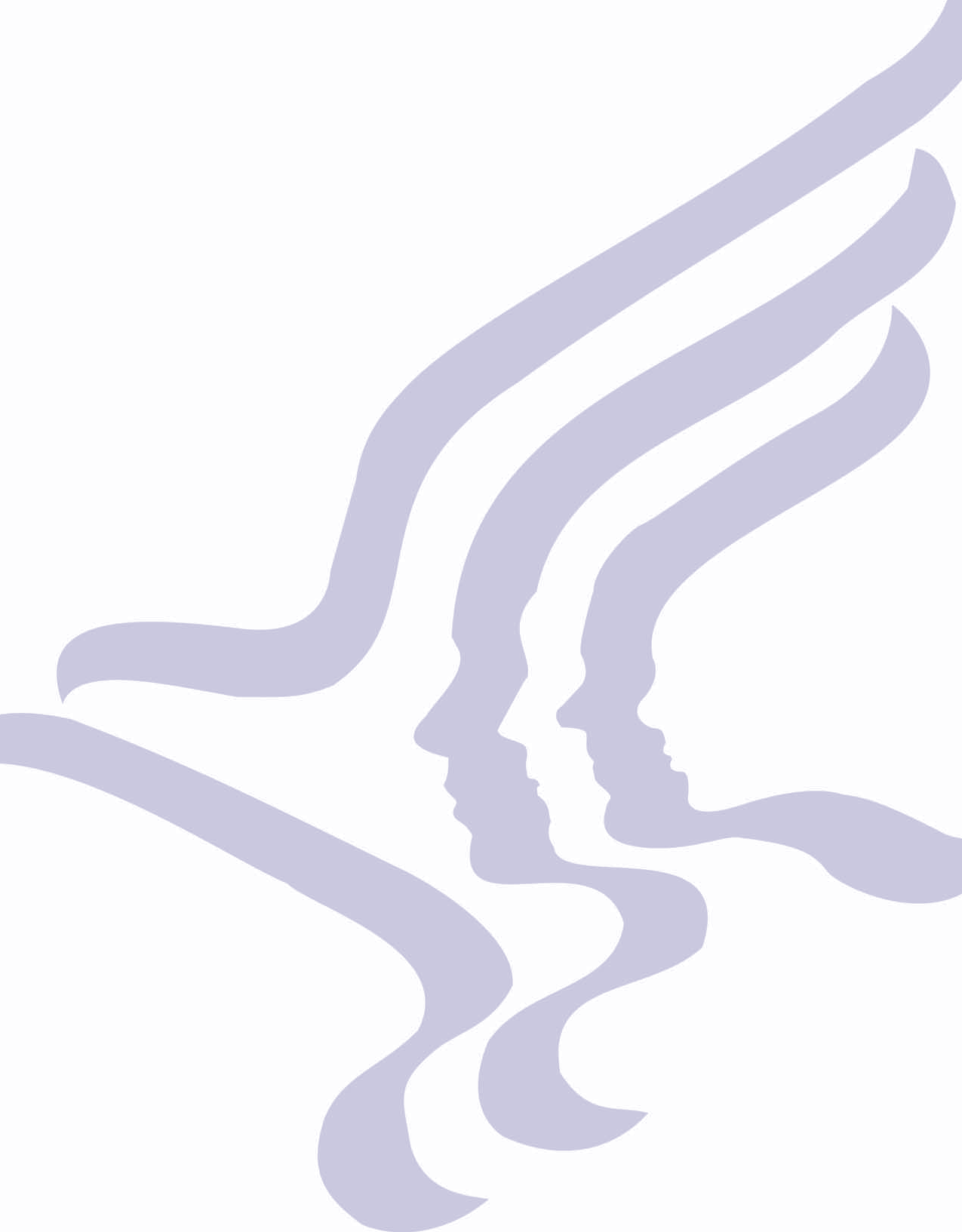 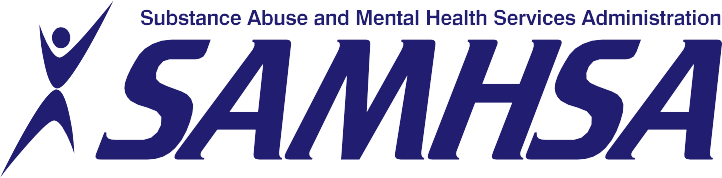 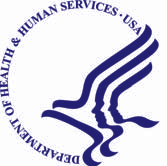 Substance Abuse Treatment: Addressing the Specific Needs of	omenA Treatment ImprovementProtocolpwww.samhsa.gov • 1-877-SAMHSA-7 (1-877-726-4727)Substance Abuse Treatment: Addressing theSpecific Needs of	omenA Treatment Improvement ProtocolpU.S. DEPARTMENT OF HEALTH AND HUMAN SERVICES Public Health ServiceSubstance Abuse and Mental Health Services AdministrationChoke Cherry Road Rockville, MD 20857AcknowledgmentsThis publication was prepared under contract numbers 270-99-7072 and 270-04-7049 by the Knowledge Application Program (KAP), a Joint Venture of The CDM Group, Inc., and JBS International, Inc., for the Substance Abuse and Mental Health Services Administration(SAMHSA), U.S. Department of Health and Hu­ man Services (HHS). Andrea Kopstein, Ph.D., M.P.H., Karl D. White, Ed.D., and Christina Currier served as the Contracting Officer's Rep­ resentatives.DisclaimerThe views, opinions, and content of this publi­ cation are those of the author and do not neces­ sarily reflect the views, opinions, or policies of SAMHSA or HHS.Public Domain NoticeAll material appearing in this report is in the public domain and may be reproduced or copied without permission from SAMHSA. Citation of the source is appreciated. However, this publica­ tion may not be reproduced or distributed for a fee without the specific, written authorization of the Office of Communications, SAMHSA, HHS.Recommended CitationSubstance Almse and Mental Health Services Administration. Substance Abuse Treatment: Addressing the Specific Needs of Women. Treat­ ment Improvement Protocol (TIP) Series, No.51. HHS Publication No. (SMA) 13-4426. Rock­ ville, MD: Substance Abuse and Mental Health Services Administration, 2009.Originating OfficeQuality Improvement and Workforce Develop­ ment Branch, Division of Services Improve­ ment, Center for Substance Abuse Treatment, Substance Almse and Mental Health Services Administration, 1 Choke Cherry Road, Rock­ ville, MD 20857.HHS Publication No. (SMA) 13-4426 First Printed 2009Revised 2010, 2012, and 2013Electronic Access and Copies of PublicationThis publication may be ordered from or downloaded from SAMHSA's Publications Ordering Web page at http://store.samhsa.gov. Or, please call SAMHSA at 1-877-SAMHSA-7 (1-877-726-4727) (English and Espanol).Please share your thoughts about this publication by completing a brief online survey at:https://www.surveymonkey.com/r/KAPPFSThe survey takes about 7 minutes to complete and is anonymous.Your feedback will help SAMHSA develop future products.ContentsAppendix I: Field Reviewers •••••.•••.•••.•••.••••••.•••.•••.•••.••••••••••.•••.•••.••••••••••.•••.•••.•••.••••• 325 Appendix J: Acknowledginents ••.•••.•••.•••.••••••.•••.•••.•••.••••••••••.•••.•••.••••••••••.•••.•••.•••.••••• 333 lndex •.•••.••••••••••.•••.•••.••••••••••.•••.•••.•••.••••••.•••.•••.•••.•••.••••••••••.•••.•••.••••••••••.•••.•••.••••• 335FiguresA Won1an's Life in Context	3Interrelated Elements in the Comprehensive Treatment Model	4Use of Illicit Drugs, Alcohol, or Tobacco by Females Aged 12 or Older, Past Yearand Past Month, Numbers in Thousands and Percentages, 2006	29Past Month Substance Use, Based on Combined 2006 and 2007 Data:National Survey on Drug Use and Health (NSDUH)	30Percentages of Past-Year Abuse of or Dependence on Alcohol or Any IllicitDrug by Gender and Age, 2006	31Percentages of Past-Year Abuse of or Dependence on Alcohol orAny Illicit Drug Among Women Aged 18 or Older by Age Group: 2003	32Percentage of Admissions to Substance Abuse Treatment Programs byRacial/Ethnic Group in 2006	33Primary Substance of Abuse Among Women Admitted for SubstanceAbuse Treatment by Racial/Ethnic Group by Percentage	34TheCAGE Questionnaire	62The TWEAK Questionnaire: Won1en	64TheT-ACE Questionnaire	645Ps Screening	65Questions to Screen for Traun1a History	69Questions Regarding Sexual Abuse	71STaT: Intimate Partner Violence Screening Tool	72General and Specific Screening Questions for Persons with Possible Eating Disorders	73Available Screening and Assessment Tools in Multiple Languages	80Percentages of Reasons for Not Receiving Substance Use Treatment in the Past Year Among Women Aged 18-49 Who Needed Treatment and WhoPerceived a Need for It: 2004--2006	85PROTOTYPES	91Services Needed in Women's Substance Abuse Treatment.	936-1 Group Therapy: Promising Practices and Strategies for African-American Women	113Violence and Women	156PTSD Syniptonis	162Helpful Skills for Trauma Victims	163Common Definitions of Eating Disorders and Behaviors	175Women-Specific Predictors of Relapse and Reactions to Relapse	184Women's Recovery Group: Manual-Based Relapse Prevention	185Goals and Training Guidelines for Point-of-Entry Staff (Non-Substance-AbuseTreatn1ent Providers)	190Goals and Training Guidelines for Substance Abuse Treatment Counselors	191State Standard Examples of Gender-Specific Treatment	195Interrelated Elements in the Comprehensive Treatment Model	276Elements of Clinical Treatment Services	277Elements of Clinical Support Services	279Elements of Community Support Services	280Clinical Treatn1ent Services for Children	281Clinical Support Services for Children	282Interrelated Elements of Clinical Treatment and Support Services forWomen and Their Children	284Advice to the Clinician and Administrator BoxesChapter 2Using Patterns of Use as a Clinical Guide	35Chapter 3Substance Use and Birth Outcomes	50Chapter 4Culturally Responsive Screening and Assessment	59Substance Abuse Screening and Assessment Among Women	61At-Risk Screening for Drug and Alcohol Use During Pregnancy	66Mental Health Screening and Wo1nen	75General Guidelines for Selecting and Using Screening and Assessment Tools	76General Guidelines of Assessment for Women	81Chapter 5The Impact of Trauma and Prenatal Care	102Chapter 6Substance Abuse Treatment and Hispanic/Latina Women	106Substance Abuse Treatment and African-American Women	114Substance Abuse Treatment and Asian- and Pacific-American Women	116Substance Abuse Treatment and Native-American Women	121Substance Abuse Treatment and Lesbian and Bisexual Women	125Substance Abuse Treatment and Older Women	129Substance Abuse Treatment and Women in Rural Areas	132Chapter 7Relational Model Approach	144Considerations in Involving the Partner in Treatment	146Won1en with Co-Occurring Disorders	158When is a Woman Ready for Trauma Processing?	167Retraun1atization	169Won1en With Eating Disorders	177Chapter 8Postpartun1 Relapse Prevention	186What Is a TIP?Treatment Improvement Protocols (TIPs) are developed by the Center for Substance Abuse Treatment (CSAT), part of the Substance Abuse and Mental Health Services Administration (SAMHSA) within the U.S.Department of Health and Human Services (HHS). Each TIP involves the development of topic-specific best-practice guidelines for the prevention and treatment of substance use and mental disorders. TIPs draw on the experience and knowledge of clinical, research, and administrative experts of various forms of treatment and prevention. TIPs are distributed to facilities and individuals across the country. Published TIPs can be accessed via the Internet at http://store.samhsa.gov.Although each consensus-based TIP strives to include an evidence base for the practices it recommends, SAMHSA recognizes that behavioral health is continually evolving, and research frequently lags behind the innovations pioneered in the field. A major goal of each TIP is to convey "front-line" information quickly but responsibly. If research supports a particular approach, citations are provided.Consensus PanelChairNorma B. Finkelstein, Ph.D., M.S.W. Executive DirectorInstitute for Health & Recovery Cambridge, MassachusettsCo-ChairJuana Mora, Ph.D.ProfessorNorthridge Chicano/a Studies Department California State University, Northridge Northridge, CaliforniaWorkgroup LeadersKaren Allen, Ph.D., R.N., FAANProfessor/Chair Department of Nursing Andrews University Berrien Springs, MichiganHortensia Amaro, Ph.D.Distinguished ProfessorCenter on Health and Social Science Research DirectorInstitute on Urban Health Research Northeastern UniversityBoston, MassachusettsStephanie S. Covington, Ph.D., LCSW Co-DirectorCenter for Gender and Justice Institute for Relational Development La Jolla, CaliforniaBeth Glover Reed, Ph.D.Associate ProfessorSocial Work and Women's Studies School of Social WorkUniversity of Michigan Ann Arbor, MichiganBrenda L. Underhill, M.S., CACPresidentUnderhill and Associates El Cerrito, CaliforniaPanelistsBelinda Biscoe, Ph.D.Assistant Vice President for Public and Community ServicesDirector, Region VII Comprehensive Assistance CenterDirector, Education, Training, Evaluation, Assessment and Measurement Department (E-TEAM)University of Oklahoma Norman, OklahomaVivian B. Brown, Ph.D.Founder, Board Member Emeritus PROTOTYPESCulver City, CaliforniaMargaret A. Cramer, Ph.D. Clinical Psychologist/Instructor Massachusetts General Hospital Boston, MassachusettsFrancine Feinberg, Psy.D., CISCWExecutive Director Meta HouseWhitefish Bay, WisconsinGloria Grijalva-GonzalesCertified Sr. Substance Abuse Case Manager/ CounselorAllies ProjectSan Joaquin County Stockton, CaliforniaTonda L. Hughes, Ph.D., R.N.ProfessorDepartment of Health Systems Science University of Illinois at Chicago Chicago, IllinoisMarty A. Jessup, Ph.D., R.N., M.S.Associate Adjunct ProfessorDepartment of Family Health Care Nursing Institute for Health and AgingUniversity of California, San Francisco San Francisco, CaliforniaKarol A. Kaltenbach, Ph.D.Clinical Associate Professor of Pediatrics, Psychiatry and Human BehaviorDirector, Maternal Addiction Treatment Education and ResearchDepartment of Pediatrics Jefferson Medical College Thomas Jefferson University Philadelphia, PennsylvaniaRobin A. LaDue, Ph.D. Clinical Psychologist Department of Psychiatry and Behavioral Sciences University of Washington Renton, WashingtonLaVerne R. Sam1ders, B.S.N., R.N., M.S. Founder/PartnerDorrington & Saunders and Associates Framingham, MassachusettsStarleen Scott-Robbins, M.S.W., LCSWWomen's Treatment Coordinator Best Practice ConsultantDevelopmental Disabilities and Substance Abuse ServicesDivision of Mental HealthNorth Carolina Department of Health and Human ServicesRaleigh, North CarolinaSally J. Stevens, Ph.D.Executive DirectorSouthwest Institute for Research on Women University of ArizonaTucson, ArizonaSharon Wilsnack, Ph.D.ProfessorDepartment of Clinical Neuroscience Medical School for the PublicSchool of Medicine & Health Sciences University of North DakotaGrand Forks, North DakotaRita Zimmer, M.P.H.FounderWomen in Need, Inc. New York, New YorkEditorial BoardGene Burkett, M.D., B.S., FRCOG, FACOG, Diplomate American Board, OB/GYNProfessorObstetrics and GynecologyUniversity of Miami School of MedicineJacqueline Butler, M.S.W., LISW, LPCC, CCDC III, CJS Professor of Clinical Psychiatry (Social Work)University of Cincinnati, College of Medicine Executive DirectorThe Crossroads CenterGrace Chang, M.D., M.P.H. Associate Professor of Psychiatry, Harvard Medical SchoolBrigham and Women's HospitalElena Flores, Ph.D.Associate ProfessorCounseling Psychology Department School of EducationUniversity of San FranciscoJacki McKinneyExecutive DirectorNational People of Color Consumer Survivor NetworkLisa Najavits, Ph.D.Associate Professor of Psychology Harvard Medical SchoolDace Svikis, Ph.D.Associate ProfessorVirginia Commonwealth UniversityWilliam White, M.A.Senior Research ConsultantChestnut Health Systems/Lighthouse InstituteKAP Expert Panel and Federal Government ParticipantsBarry S. Brown, Ph.D.Adjunct ProfessorUniversity of North Carolina at Wilmington Carolina Beach, North CarolinaJacqueline Butler, M.S.W., LISW, LPCC, CCDC III, CJSProfessor of Clinical Psychiatry College of MedicineUniversity of Cincinnati Cincinnati, OhioDeiou CashExecutive DirectorCommunity Treatment and Correction Center, Inc.Canton, OhioDebra A. Claymore, M.Ed.Adm. Owner/Chief Executive Officer WC Consulting, LLCLoveland, ColoradoCarlo C. DiClemeute, Ph.D.ChairDepartment of PsychologyUniversity of Maryland Baltimore County Baltimore, MarylandCatherine E. Dube, Ed.D. Independent Consultant Brown University Providence, Rhode IslandJerry P. Flauzer, D.S.W., LCSW, CACChief, ServicesDivision of Clinical and Services Research National Institute on Drug Abuse Bethesda, MarylandMichael Galer, D.B.A.Chairman of the Graduate School of Business University of Phoenix - Greater Boston Campus Braintree, MassachusettsRenata J. Henry, M.Ed.DirectorDivision of Alcoholism, Drug Abuse, and Mental HealthDelaware Department of Health and Social ServicesNew Castle, DelawareJoel Hochberg, M.A.PresidentAsher & PartnersLos Angeles, CaliforniaJack Hollis, Ph.D.Associate DirectorCenter for Health Research Kaiser Permanente Portland, OregonMary Beth Johnson, M.S.W.DirectorAddiction Technology Transfer Center University of Missouri-Kansas City Kansas City, MissouriEduardo Lopez, B.S. Executive Producer EVS Communications Washington, DCJean R. Slutsky, P.A., M.S.P.H.Senior Health Policy AnalystAgency for Healthcare Research & Quality Rockville, MarylandHolly A. Massett, Ph.D.Academy for Educational Development Washington, DCDiane MillerChiefScientific Communications Branch National Institute on Alcohol Abuseand Alcoholism Bethesda, MarylandHarry B. Montoya, M.A. President/Chief Executive Officer Hands Across Cultures Espanola, New MexicoRichard K. Ries, M.D.Director/ProfessorOutpatient Mental Health Services Dual Disorder ProgramsSeattle, WashingtonGloria M. Rodriguez, D.S.W.Research ScientistDivision of Addiction ServicesNJ Department of Health and Senior Services Trenton, New JerseyEverett Rogers, Ph.D.Center for Communications Programs Johns Hopkins UniversityBaltimore, MarylandNedra Klein Weinreich, M.S.PresidentWeinreich Communications Canoga Park, CaliforniaClarissa Wittenberg DirectorOffice of Communications and Public Liaison National Institute of Mental Health Kensington, MarylandConsulting Members:Paul Purnell, M.A. Social Solutions, L.L.C. Potomac, MarylandScott Ratzan, M.D., M.P.A., M.A. Academy for Educational Development Washington, DCThomas W. Valente, Ph.D.Director, Master of Public Health Program Department of Preventive MedicineSchool of MedicineUniversity of Southern California Alhambra, CaliforniaPatricia A. Wright, Ed.D. Independent Consultant Baltimore, MarylandForevvordThe Treatment Improvement Protocol (TIP) series fulfills the Sub­ stance Abuse and Mental Health Services Administration's (SAM­ HSA's) mission to improve prevention and treatment of substance use and mental disorders by providing best practices guidance to clinicians, program administrators, and payers. TIPs are the result of careful consideration of all relevant clinical and health services research findings, demonstration experience, and implementation re­ quirements. A panel of non-Federal clinical researchers, clinicians,program administrators, and patient advocates debates and discusses their particular area of expertise until they reach a consensus on best practices. This panel's work is then reviewed and critiqued by field reviewers.The talent, dedication, and hard work that TIPs panelists and re­ viewers bring to this highly participatory process have helped bridge the gap between the promise of research and the needs of practic­ ing clinicians and administrators to serve, in the most scientifically sound and effective ways, people in need of behavioral health ser­ vices. We are grateful to all who have joined with us to contribute to advances in the behavioral health field.Pamela S. Hyde, J.D.AdministratorSubstance Abuse and Mental Health Services AdministrationDirectorCenter for Substance Abuse TreatmentSubstance Abuse and Mental Health Services AdministrationForeword	xv6		Substance Abuse Among Specific Population Groups and SettingsOverviewGender-appropriate and culturally responsive health care improves both short- and long-term outcomes, not just for women with substance use disorders but also for clients with almost any type of healthcare problem. The likelihood of good health or the prevalence of certain disorders is, in part, a product of gender. Certain health issues are unique to women; others affect women disproportionately compared to men; and still others have a different effect on women than on men. To add to these gender differences, the National Institutes of Health (NIH) has identified critical racial and ethnic disparities in health that result in different outcomes or consequences in some groups. Other factors such as sexual orientation also have been shown to affect health status (Dean et al. 2000).The risks of substance abuse, its consequences, and the processes for treatment and recovery also differ by gender, race, ethnicity, sexual orientation, age, and other factors. Women's risks for substance use disorders are best understood in the context in which the influences of gender, race and ethnicity, culture, education, economic status, age, geographic location, sexual orientation, and other factors converge. Understanding group differences across segments of the women's population is critical to designing and implementing effective substance abuse treatment programs for women.This chapter provides an overview of available substance-related research for women in specific racial and ethnic groups, settings, and special populations in the United States across four domains: demographics, substance abuse patterns, clinical treatment issues, and resiliency factors. It highlights the need for cultural competence in the delivery of substance abuse treatment and suggests specific and culturally congruent clinical, programmatic, and administrative strategies. For more detailed information on substance relateddisorders and substance abuse treatment across racially and ethnically diverse populations;the influence of culture on substance abuse patterns, help-seeking behavior, and health beliefs; and guidelines for culturally congruent and competent treatment services, see the planned TIP Improving Cultural Competence in Substance Abuse Treatment (Center for Substance Abuse Treatment [CSAT] in development a).Main sections of this chapter address clinical issues related to treating women of different racial and ethnic groups, women of different sexual orientations, older women, andwomen living in rural areas. Although certain elements of their substance use disorders are common to all these groups (such as trauma and/or socioeconomic stresses), each group also has unique features that will further influence their engagement and successful completion of treatment (including cultural values, beliefs about health care, and help­ seeking behavior). Each group of women also brings a unique capacity for resiliency and recovery, and these factors are explored as well. The chapter concludes with a brief review of special populations and settings-women with disabilities, women in the criminal justice system, and women who are homeless.Racially and Ethnically Diverse WomenHispanic/Latina WomenDemographicsOf the approximately 40 million Hispanic/ Latino people living in the United States and its Territories, Mexican Americans are the largest group (64 percent), followed by Puerto Ricans (10 percent), Central and South Americans(13 percent), Cubans (4 percent), and other Hispanics or Latinos (9 percent) (U.S. Census Bureau 2007). Half the U.S. Hispanic/Latino population is concentrated in California and Texas. An additional 23 percent reside in Florida, Illinois, New Jersey, Arizona, and NewYork (U.S. Census Bureau 2007). Women of Hispanic origin in the United States numbered 17 million or slightly less than half the totalU.S. Hispanic population (U.S. Census Bureau 2001d).The Hispanic/Latino population is a young, rapidly growing ethnic and cultural group in the United States. At 14 percent of the population, Hispanics/Latinos currently arethe largest ethnic subpopulation (U.S. Census Bureau 2007). The recent population growth of Hispanics/Latinos is mainly due to the relative youth and high birth rates of this population (Bachu and O'Connell 2001) and, in part, to immigration. Yet, most Hispanics/Latinos are born in the U.S. and are not immigrants (U.S. Census Bureau 2007). By 2050, Hispanics/ Latinos are expected to nearly triple in number (U.S. Census Bureau 2000b).The socioeconomic status of the U.S. Hispanic/ Latino population may reflect the circumstances of immigration; that is, those who immigrated for economic reasons (the vast majority) tend to be poorer, less well educated, and younger than the overall population. More than a quarterof all Hispanics/Latinos lack health insurance coverage for more than 1 year (Cohen et al.2004). Approximately 40 percent of Hispanic/ Latino families headed by women live in poverty (U.S. Census Bureau 2007), and many of these women are likely to face the combined stresses of poverty, lack of health insurance, and lack of health care (U.S. Census Bureau 2002).Substance use among Hispanics/ LatinasAlcoholMost research on substance abuse among Hispanics/Latinas has focused on alcohol (e.g., Ames and Mora 1988; Canino 1994; Gilbert 1991) and has confirmed the widely held belief that, regardless of national origin, Hispanics/ Latinas generally have higher rates of abstinence from alcohol and drink alcohol less frequently than Hispanic/Latino men. In a survey of764 Hispanic/Latino men and 817 Hispanic/ Latina women of all ages, 33 percent of themen reported frequent and/or heavy drinking, compared with 12 percent of the women.Conversely, 57 percent of the women versus 35 percent of the men reported that they abstained from alcohol use. Thirty-one percent of the women reported infrequent drinking (Aguirre­ Molina et al. 2001). This phenomenon has been attributed to strict cultural sanctions against drinking by women that are typical throughout Latin America (Mora 1998) and are maintained by many Hispanics/Latinas in the United States.Research indicates that some Hispanics/Latinas generally maintain the cultural norms of their countries of origin and resist social pressures to engage in substance use (Mora 2002). However, other research (e.g., Caetano 1988, 1989; Caetano et al. 2007) comparing substance abuse both by gender and within and across Hispanic/ Latino subgroups suggests a far more complex relationship between Hispanics/Latinas and substance abuse (Mora 2002). For instance,Mexican-American women show higher rates of abstinence than Cuban and Puerto Rican women. However, they also exhibit the highestrates of frequent heavy drinking of all Hispanic/ Latina subgroups (Caetano 1989; Mora 1998).Thus, Mexican-American women who consume any alcohol at all tend to drink frequently and heavily. Mora (1998) explains that this paradox originates from differences between immigrant Mexican women and their American-born counterparts. More established generations ofU.S. Hispanics/Latinas-in particular young Mexican-American and Puerto Rican women­ drink more alcohol than immigrant women of their subgroups. These differences in alcohol use among Hispanics/Latinas appear to depend primarily on age, generational status, level of acculturation, and country of origin (Collins and McNair 2002; Randolph et al. 1998).Illicit drug useThe pattern of illicit drug use among Hispanics/ Latinas is influenced by level of acculturation and country of origin. In one study based on the Hispanic Health and Nutrition Examination Survey (HHANES) data, illicit drug useamong Hispanics/Latinas generally increased with acculturation (Amaro et al. 1990). The2006 Treatment Episode Data Set (TEDS), a Substance Abuse and Mental Health Services Administration (SAMHSA) data set that provides information on treatment completion, length of treatment stay, and discharge demographics, indicated that Hispanic/Latina women admitted to substance abuse treatment were more likely to report opiates (19 percent) as their primary substance of abuse followed by cocaine/crack (18 percent), marijuana (14 percent), and methamphetamine. In addition,the primary substance of abuse varied according to Hispanic origin: Puerto Rican and Cuban­ American women reported more opiate use, whereas Mexican-American women reported more methamphetamine use (SAMHSA 2008).Sociodemographic factors associated with substance use and substance use disordersSocioeconomic status, age, and length of time inthe United States are associated with substance use and substance use disorders among Hispanic/Latina women. Among this population, those with the most notable risks for substance use disorders are women who immigrated tothe U.S. at an earlier age (before 7 years of age) or who were born in the U.S. (Canino et al. 2008; Vega et al. 2003). Of particularconcern, the 2007 Youth Risk Behavior Survey found a growing prevalence of alcohol and other drug use among adolescent Hispanic/ Latina females (Eaton et al. 2008). Studies have also isolated employment, marital status, and educational level as predictors of alcohol consumption and substance use disorders among Hispanics/Latinas. In a study evaluating racial/ethnic differences among women with co­ occurring mental and substance use disorders, Hispanic/Latina women possessed significant social vulnerability characterized by lowersocioeconomic and educational status, exposure to violent crimes, and higher rates of criminal justice involvement (Amaro et al. 2005).Gender socializationIn the Hispanic/Latina culture, women often are afforded special status and respect as matriarchs of extended family networks (MoraAdvice to Clinicians and AdministratorsSubstance Abuse Treatment and Hispanic/Latina WomenClinical:Conduct initial assessment to determine the women's level of acculturation, development and identification of ethnic identity, and worldview (Baron 2000).Provide clients with opportunities to identify and express feelings about their heritage and self-perception.Encourage exploration of strengths in their cultural backgrounds, histories, and heritages, including opportunities to explore old and new ways to incorporate spirituality into their lives.Develop opportunities to build alliances and relationships with women (including staff and other clients) from other groups and cultures.Program Development:Generate a program philosophy that supports personal growth and empowerment within a cultural and family context.Develop linkages with other community resources and case management to help with legal issues, education, job training, domestic violence, medical care, housing, and other support systems.Plan for interpreter services and develop access to bilingual providers.Adopt acculturation assessment tools that include information on migration patterns, acculturation level, experiences, stress, country of origin, and specific endorsement of HispanidLatina values.Develop and provide psychoeducational family programs.Staff Training:Invest in culturally competent staff training that promotes an understanding of:Common HispanidLatina cultural beliefs, worldview, customs, spirituality, and religion.The possible relational needs of many Hispanics/Latinas.The centrality of family and knowledge of approaches for incorporating family in treatment.The immigration experience and effects of acculturative stress on many Hispanics/ Latinas' roles, responsibilities, family life, substance abuse, and recovery.Source: Alvarez and Ruiz 2001; Caetano et al. 2007; CSAT 2003b; and Medina 20012002). Some Hispanics/Latinas, especially those who are more acculturated, may deemphasize or reject these cultural expectations, but early childhood messages (e.g., the "proper role of a senorita") may remain embedded in the cultural and personal identities of many in this group (Mora 1998). The stresses of negotiating andintegrating traditional cultural expectations with new cultural values may result in or exacerbate the prevalence of mental and substance use disorders for many Hispanics/Latinas; more research is needed on this subject (Gloria and Peregoy 1996; Mora 1998).AcculturationIt has been suggested that acculturation, the process of adapting and adjusting to new surroundings while maintaining a cultural identity, more than any other factor, affects Hispanics/Latinas' substance abuse (Caetano 1989, 1994; Gilbert 1991; Keefe and Padilla 1987; Markides et al. 1988). The onset of alcohol and drug abuse among some Hispanics/ Latinas may be explained by acculturativeand environmental stresses (e.g., new roles, expectations, opportunities) that resultin greater exposure to these substances (Gilbert 1991; Mora 1998). HHANES data study revealed that, for women of all ages in three major subgroups (Mexican American, Puerto Rican, and Cuban American), level of acculturation was correlated consistently with both increased frequency of consumption and increased probability of being a drinker at all (Black and Markides 1993).Studies consistently have shown that acculturation is positively correlated with consumption of greater quantities of alcohol, greater frequency of alcohol use, and higher rates of drug abuse among Hispanics/Latinas (Amaro et al. 1990; Mora 1998). These findings have significant implications in providing substance abuse treatment, in that the role of acculturation and gender socialization should be a central theme in treatment planning.Specifically, Mora (1998) suggests that clinicians explore with Hispanic/Latina clients severalkey questions: How have their traditional roles changed since immigration or in comparison to their own mothers? How have these changes in roles influenced their substance use behavior? In what ways have educational and employment opportunities influenced or altered their substance use?Clinical treatment issuesAt first glance, the heterogeneity of Hispanics/ Latinas in terms oflanguage, values, and backgrounds may seem to challenge the creation of effective, culturally responsivetreatment programs for Hispanic/Latina women. Programs committed to serving Hispanics/ Latinas, however, can develop effective servicesby endorsing culturally competent practices, such as culturally specific assessment tools, counseling that endorses the clients' worldviews, staff training to increase cultural awarenessand knowledge, and programs that reflect and respect cultural values. For example,substance abuse treatment programs can create a treatment environment that honors cultural heritage and incorporates values such as familismo (reliance on and regard for family and family cohesiveness), when appropriate.Some treatment issues reflect beliefs or traditions more specific to Hispanics/Latinas. A strong cultural prohibition exists against discussing family matters such as substance use or abuse during childhood, thus theuse of psychoeducational groups to provide information on these topics may be more effective initially than therapy groups, where experiences are discussed openly. However, substance abuse counseling based on a family model often is well suited and is more culturally congruent for many Hispanics/Latinas. When engaging in family therapy, therapists need to enter the family relationship as a "learner," since Hispanic/Latino families are so diverse.Counselors need to take the time to understand each client's family history within a cultural context (Rotter and Casado 1998), including the initial identification of the country of origin and family members' acculturation historyand levels. Counselors also need to embrace a more expansive definition of family that may include extended family members and others. Early on in treatment, counselors need to assess how the current substance-related problems affect the family's culture and how the culture affects the current presenting issues. Because the exalted role of motherhood in Hispanic/ Latino culture often makes loss of child custody especially stigmatizing, treatment programs need to provide support for appropriate family reunification. On a more fundamental level, Hispanics/Latinas may benefit from assistance in gaining English language skills, in job training that leads to employment, in finding stable housing, and in negotiating the requirements for treatment entry (Amaro et al. 1999; Kail and Elberth 2002).Another treatment concern expressed among some Hispanics/Latinas in treatment­ particularly those who are highly acculturated or isolated from a larger Hispanic/Latino community-is alienation from their cultural heritage. It may be difficult to address cultural alienation in treatment because a client may be far removed from her cultural background. A therapeutic decision must be made whether a cultural framework for recovery and empowerment should be utilized for all clients or only for those who request or show interest in this approach. Cultural knowledge can be empowering for many women of color, butnot for all; care should be taken to adopt this approach only for those who are comfortable with it.Hispanics/Latinas represent 14 percent of all new HIV/AIDS cases among women (CDC 2007). Among Hispanic women, 65 percent acquired HIV/AIDS through high-risk heterosexual transmission and 33 percent were infected through injection drug use. Since Hispanic women represent the second largest ethnically diverse group of women living with HIV/AIDS at the end of 2005, education and other prevention services should be essential components of substance abuse treatment.Similar to other population groups of women, Hispanics/Latinas with substance use disorders experience a high rate of co-occurring mental disorders (Aniaro et al. 2005). These disorders also need to be identified and treated if substance abuse treatment is to lead to recovery. A study of 66 Hispanics/Latinas enrolled in a residential substance abuse treatment program found that most (80 percent) reported a childhood history of abuse, as well as mental health problems (76 percent) and physical health problems (68 percent) (Aniaro et al.1999). Compared with women who had not experienced childhood abuse, those with such a history experienced more severe health problems and were more likely both to lose custody of their children and to drop out of treatment. To treat these problems adequately, the relationship between a woman's abuse history and substance use or co-occurring mental disorders must be determined. See TIP36 Substance Abuse Treatment for Persons With Child Abuse and Neglect Issues (CSAT 2000b) for more information.Resiliency factorsThe counselor should evaluate and adopt treatment approaches that are strength-based and that build on the resources and strengths of the client's culture, individual traits and experiences, spirituality, and family. AmongHispanic/Latina clients, families are typically an important part of the support network and can function as a resource in recovery. Similarly, the centrality of family ties may provide motivation for treatment and a sense of responsibility to family. In a study that evaluated the role of family in reducing or delaying alcohol use among young Hispanic/Latina females, services that help improve parental connections can have long-term positive effects (Sale et al. 2005).In addition, culturally defined gender roles can also serve as a strength-based metaphor forthe challenges that clients face as they begin their journeys in recovery. These gender roles, if properly acknowledged during treatment, can emphasize the most positive aspects of marianismo and hembrismo (the counterparts to machismo), such as "strength, perseverance, flexibility, and an ability to survive ...	[that can] ...	promote non-use while respectingand maintaining the role of the woman within the family" (Gloria and Peregoy 1996; p. 122). Similarly, religion and spiritual practices are very important for many traditional Hispanics/ Latinas in the United States and may serve as a source of sustenance in recovery. Religiousbeliefs may involve a combination of traditional practices and rituals, world religions, and religious practices in and outside the structure of church (Altarriba and Bauer 1998).African-American WomenDemographicsThere are major differences in cultural identification, income, education, marital status, occupation, and lifestyle between African­American women born in the United States and foreign-born women of African descent (Gray and Littlefield 2002; NIH, ORWH 1999).While this section focuses primarily on African­ American women born in the United States, further research is needed to identify intragroup variations in substance abuse etiology and effective treatments.More than 32 million African Americans live in the United States, including sizable numbers of both African and African-Caribbeanimmigrants. It is a relatively young population:32 percent of all African Americans are under age 18. More than half live in a central city within a metropolitan area. African Americans represent 12.3 percent of the U.S. population (U.S. Census Bureau 20011). Nineteen million, or more than half, of all African Americans are females (U.S. Census Bureau 2001d). Among African-American women, poverty is more prevalent than in the general population (Grayand Littlefield 2002). Among African-American single mothers, approximately 35 percent live in poverty compared to 19 percent of non-Hispanic single white mothers.Although genetics account for differential rates of some diseases among African Americans (e.g., sickle cell anemia), biology alone explains very little about the disparities in health status between African Americans and Caucasians. Overall, African Americans have disproportionately higher rates of disease and illness, a wider variety of undetected diseases, more chronic health conditions, and shorter life expectancies than Caucasians. African­ American women experience higher morbidity and mortality rates than do Caucasian womenfor many health conditions (Minino et al. 2002).Substance use among African AmericansEven though the total substance abuseadmissions among African Americans has been steadily declining since the 1990s, TEDS reports that 21 percent of admissions to substance abuse treatment facilities were African Americanin 2006 in comparison to 12 percent of non­ Hispanic population (HHS 2008a). The primary source of referral to treatment among African­ American women was through self-referral or by family and friends (SAMHSA 2004).AlcoholAccording to TEDS (HHS 2008a), alcohol accounted for 25 percent of substance abuse treatment admissions among African-American women. While most research highlights differences in alcohol use patterns between African-American women and men, and betweenAfrican-American women and other diverse groups of women, little attention is given in reporting on the diversity of use among African­American women within their cohort group and throughout their lifespan. In one study comparing differences in alcohol prevalence across age groups, ethnicity, and gender, prevalence rates among African-American females from 19 to 29 years of age rose from 2 percent to 4 percent between 1992 and 2002 (Grant et al. 2006). In a study evaluating the correlates of alcohol consumption of African­ American women, women age 40 to 49 have shown the highest prevalence of alcohol consumption (Rosenberg et al. 2002).Illicit drug useAmong African-American women, most admissions to treatment facilities were for cocaine/crack abuse (35 percent; HHS 2008a). From the same data set, opioids, primarily heroin, accounted for 18 percent of substance­ related admissions. In a study that focusedon severity of alcohol use and crack/cocaine, evidence suggests that as the level of alcohol consumption increases among African-American women, the severity of symptoms associated with comorbid mental disorders, sexual risk behaviors, and consumption of crack/cocaineincreases significantly (Zule et al. 2002). Among African Americans identified as individuals who use crack-cocaine, more than 70 percent reported concerns regarding food, clothing, and transportation, and approximately 50 percent reported problems associated with shelter, medical issues, and employment (Zule et al. 2003). With less adequate housing, financial resources, medical care, and higher cumulative stress, African-American womenface an increased susceptibility to substance use disorders and other health conditions.Clinical treatment issuesBeginning in the 1990s, research on African­ American women with substance use disorders focused on low-income, urban women who were dependent on cocaine (Roberts et al.2000). Now, literature on substance abuse and treatment among African-American womenhas expanded and environmental stressors have been examined, including psychosocial, sociodemographic, and economic disparities. While research remains limited in the area of treatment approaches and strategies, literature is beginning to reflect promising practices for African-American women.From the outset, it is vital that African­ American women have access to services that provide social support during their pursuit of recovery. Research suggests that African­American women are at risk for substance abuse due to the level of exposure to biopsychosocial and economic stressors and the subsequent difficulty in coping with these life circumstances (Gray and Littlefield 2002). They often experience greater emotional distress andmore relationship problems (Liepman et al. 1993; Henderson 1994). Similar to all groups of women, African Americans have very highrates of trauma and abuse, so treatment needs to utilize trauma-informed services.Coupled with direct and indirect effects of historical trauma (including a history of slavery, lynchings, and racism) (Barnes-Josiah 2004), African-American women disproportionately experience negative health and social consequences of alcohol and drug use (Boydet al. 2006). For example, African-American women are more likely to have their children legally removed from their custody, in part, as a result of societal bias and discrimination(Wallace 1990). Additionally African-American women are 10 times more likely than Caucasian women to have positive drug screens. Yet,this difference may be directly related to a disproportionate percentage of testing among African-American women (Neuspiel 1996).Subsequently, this threat of loss of child custody or legal sanctions for drug use during pregnancy may prevent African-American women from obtaining prenatal care or seeking substance abuse treatment. Nonetheless, once treatmentis initiated, issues surrounding pregnancy, child care, parenting, and custody need be addressed in a nonthreatening but constructive manner­ showing support and guidance in promoting and nourishing a healthy parent-child relationship.Other health consequences include a higher risk for developing alcohol-related disorders, including liver cirrhosis, and a greater propensity to experience toxic effects of cocaine that maylead to earlier onset or greater risk for health problems, particularly cardiovascular disease (D'Avanzo et al. 2001). According to the HIV/AIDS Surveillance Report (CDC 2007), African-American women are 23 times as likely to be diagnosed with HIV/AIDS in comparison to white women, and 4 times more likely than Hispanic women. Among African-American women with HIV/AIDS, 74 percent acquired HIV/AIDS through high-risk heterosexual transmission and 24 percent were infected with HIV through injection drug use. To effectively address pertinent health and clinical issues, treatment programs also need to incorporate HIV/AIDS prevention, intervention, and treatment services.Coupled with these risk factors, there is a common myth that African-American women "can withstand any amount of pain and keep on working" (McGee et al. 1985; p. 7). This myth may have significant consequences for African-American women who have substance use disorders-delaying treatment, sacrificing self to care for others, and negating the need for preventive health care and substance abuse treatment. (For further review of roles and expectations of African-American women, see Reid 2000.)Once in treatment, African-American women need a gender-responsive, strengths-based model to develop or enhance a sense of empowerment by recognizing their assetsand history of fortitude (Roberts et al. 2000;p. 905). This model provides a framework whereby treatment shifts the focus away from individual internal deficits. For African­ American women with substance use disorders, treatment approaches need to extend beyond the general parameters of gender-responsive treatment to include interventions that focus on social contexts across multisystems including social networks or groups, family involvement and therapy, and community involvement and interventions (Boyd-Franklin 1989; Bell 2002). Likewise, spiritual components and Afrocentricperspectives need to be incorporated into treatment to ensure a holistic approach and to assist African-American women in recovery(Brome et al. 2000; Rhodes and Johnson 1997; Roberts et al. 2000).Role of spirituality and faith­ based recoveryAlthough there is no "one size fits all" definitionof spirituality, spiritual activities nevertheless offer women in recovery an outlet to express problems, seek guidance from others or from a higher power, and move from disharmony to harmony with self and others without fear ofrepercussion, shame, or punitive actions (Brome et al. 2000). America has an extensive historyof religious movements and spiritually led programs that address substance abuse (White and Whiters 2005). Today, there is more focus on the importance of integrating these faith­ based approaches into addiction treatment, and more recognition that African-American churches can be a vital recovery tool.Spirituality has been an important source of support for many African-American women (Lewis 2004). Historically, spirituality and religion have provided a central organizing framework for self-definition, problemsolving, and connection to self and others, especially among African-American women. Black churches have led the promotion of health care, disease prevention, and psychological well-being (Leong 2006). Overall, women in recovery from substance use disorders who express high levels of spirituality demonstrate a more positive self­ concept, better attitude toward parenting and perception of family climate, more active coping style, and greater satisfaction with their social support than women who are in recovery but expressed lower levels of spirituality (Brome et al. 2000). Notably, treatment providers need to understand how African-American women relate to traditional religion and spirituality and how that relates to positive mental health outcomes. For an overview of spirituality and religion and its implications for psychotherapy with African­ American families, refer to Boyd-Franklin and Lockwood 2009.Role of an Afrocentric perspectiveThough it is important not to make the assumption that all African-American women want to identify with a particular African tradition, acknowledgment of the richness of the African-American heritage or adoption of an Afrocentric perspective is another crucialcomponent of a culturally and gender-responsive treatment program for many African-American women. As an example, The lwo San Program, located in Cleveland, Ohio, incorporated an Afrocentric component in treatment, alongwith cognitive-behavioral therapy and an Afrocentric approach to the 12-Step program, with a primary goal of increasing the women's understanding of what it means to be African American and of promoting self-pride through embracing African ancestry, history, and culture (CSAT 2003b). Women learned and used the "Seven Principles" from the Swahili tradition and community as a guide for daily living. (For review, see text box below.)The concepts of empowerment, the positive role of African-American women in the family and larger community, and the ability to build on their inherent strengths in the face of adversity are important to culturally responsive treatment (Rhodes and Johnson 1997). By incorporating an Afrocentric worldview in substance abuse treatment, African-American women will likely benefit from this critical protective factorin enhancing self-image, self-esteem, and centeredness in recovery (Roberts et al. 2000).Role of group, cognitive­ behavioral, and family therapyGroup therapy and adapted cognitive­ behavioral therapy (CBT) show promise when grounded in the African-American worldview (Brown et al. 1995; Holcomb-McCoy 2004; Washington and Moxley 2003). By placing emphasis on the importance of community, group therapy can be a powerful and culturally appropriate approach that provides a supportive recovery environment and acts asa buffer to stressors associated with recovery. In essence, it is an opportunity to reinforce or rebuild a community connection that supports health. (Refer to Figure 6-1 for a review of promising practices and strategies.)CBT may be a noteworthy substance abuse treatment approach if adapted to fit the African­American worldview. Yet, minimal research has been carried out on the effectiveness of CBT and substance use disorders. Between 1950 and 2006, only 12 studies have examined CBT among ethnically diverse populations, with only one study focused on substance abuse and CBT (Horrell 2008). While this one study suggests effectiveness with CBT (as measured by reduction in frequency and amount of druguse among African-American clients), the results need to be cautiously interpreted due to a high participant dropout rate. To date, more research is needed to examine the effectiveness of CBT with ethnically diverse adult populations with substance use disorders. While researchis limited, there is emerging evidence that CBT can be a helpful approach among African­ American clients. Kelly (2006) states thatCBTmayoffer African-American women an opportunity of empowerment, supported by a nonjudgmental and collaborative therapeutic relationship, and centered on skill and support system development. It can be easily adapted to match a strength-based approach rather than a deficit model. To help decrease the Eurocentric bias in CBT, clinicians should avoid projecting or overemphasizing the value of cognition without incorporating the relevance of emotional expression and spirituality. As important, CBT should recognize and emphasize the importance of family and community support as an integral part of recovery.Regardless of approach, treatment should evolve around the premise that family and community are essential elements to healing andrecovery. Treatment programs and counselors can endorse these values within the program by using mentors from the community for women in early stages of recovery (Stahler et al. 2005).Overall, more attention is needed to involve and incorporate a multisystems framework including a family systems approach in treatment. Family therapy is characteristically a more pertinent mode of therapy for African-American women (Boyd-Franklin 1989).Resiliency factorsConsistent with earlier work (Hill 1972), Gary and Littlefield (1998, p. 99) identified the following resiliency factors in their study of African-American families:A high degree of religious or spiritual orientation (as evidenced by church membership, church attendance, a sense of right and wrong, teaching moral values, and a shared religious core)A sense of racial pride (telling their children about Black history, discussing racism in one's family, telling children what it is like to be African American, preference for being identified as an African American)Advice to Clinicians and Administrators:Substance Abuse Treatment and African-American WomenClinical:Incorporate a strengths-based approach versus reliance on a traditional deficit model.Use an Afrocentric perspective, when appropriate and welcomed, to provide a framework for recovery.Involve family members and community to build a network of safety and support.Recognize the relevance of spirituality with the client, and encourage involvement to enhance or secure recovery.Program Development:Use elements of the African-American heritage or adopt an Afrocentric perspective to provide a more culturally responsive treatment program.Create program policies and procedures that support rather than limit family and community involvement.Develop treatment strategies that strengthen a sense of community within the treatment program, and create avenues to broaden this sense of community beyond the program; i.e., providing outreach activities or inviting community members to treatment graduation exercises.Invest in workforce development for African-American staff.Staff Training:Provide culturally competent staff trainings promoting an understanding of-African-American history and heritage.The role of racism and discrimination in stress-related health issues and substance abuse.The potential role and importance of spirituality in recovery.Various African traditions and beliefs, and the knowledge of resources to support an Afrocentric perspective with the client.The value and necessity of outreach services to the African-American community.A strong achievement orientation (high expectations for achievement and attainment, goal directedness, etc.)Resourcefulness (possessing personal talents and skills, self-reliance, self-sufficiency, independence, and the ability to cope with crises)Family unity (possessing a sense of cohesiveness, family pride, family togetherness, and commitment; i.e., the family comes first)Display of love and acceptance (the ability to affirm one another and to respect, appreciate, and trust oneanother)An adaptability of family roles (having role flexibility, sharing responsibility, and communicating with one another)A strong kinship bond (e.g., a high degree of commitment to the family, a feeling of mutual obligation, kin interaction, and support)Community involvement (service to others and membership and active involvement in community organizations)Asian- and Pacific-American WomenDemographicsAsian origins can be traced to many countries, including Cambodia, China, India, Japan, Korea, Laos, the Philippines, Vietnam, and others. By some counts, the number of national and ethnic groups is nearly 50, representing more than 60 primary languages (Barnes and Bennett 2002; Grieco 2001; New York State Education Department 1997). The three largest groups of Pacific Islanders are Hawaiians, Guamanians or Chamorros, and Samoans (from the Mariana Islands, of which Guamis the largest). In all, 24 different groups are considered Pacific Islander, and individuals from many of these groups have migrated to the United States. More than half of U.S. residents who are Pacific Islanders live in California and Hawaii (Grieco 2001). Yet, over the past few decades, the Asian-American and Pacific-Island populations have become increasingly dispersed across the United States (U.S. Census Bureau 20011).Asian and Pacific Americans are a rapidly growing group, increasing by more than 7 million over the last 20 years (U.S. Census Bureau 2001c). According to the 2002 Census, Asian and Pacific Americans constitute about4.4 percent of the total U.S. population (12.5 million individuals), of whom slightly more than half (51.6 percent) are women (U.S. Census Bureau 2001d). Asian- and Pacific-American women represent 13 percent of all women of color (U.S. Census Bureau 2001d). They are a relatively young group with 25 percent under age 18. Asian and Pacific Americans are both more likely to occupy one or the other endof the continuum in educational and income levels-either obtaining the highest educational and income levels or experiencing considerable poverty and a lack of education in comparison to non-Hispanic whites (Reeves and Bennett 2003).Substance abuse among Asian and Pacific AmericansAlthough Asian and Pacific Americansconstitute about 4 percent of the population, they represent less than 1 percent of admissions to substance abuse treatment facilities in1999. However, this represents an increase in treatment admissions of 37 percent from 1994 to 1999 among this population (SAMHSA 2004).AlcoholIn comparison to other ethnic groups, this population has the lowest percentage of current drinking history and of past year alcohol dependence or abuse (SAMHSA 2006). According to the results from SAMHSA's 2006 National Survey on Drug Use and Health (NSDUH; SAMHSA 2007), the rate of binge alcohol use was also the lowest among Asian Americans. Of the 3,951 Asian- and Pacific­American women admitted for substance abuse treatment in 1999, 27 percent of admissions were for alcohol abuse, a relatively low proportion (SAMHSA 2004).Lower percentages of alcohol intake may be, in part, a result of the genetic disposition of the "flushing" response among Asians (Collins and McNair 2002). More than 25 percent of Asians possess a gene that causes a slowermetabolism of normal oxidation of acetaldehyde. With elevated levels of acetaldehyde in the blood, individuals may experience a rangeof physical reactions including perspiration, heart palpitations and tachycardia, nausea, headaches, and facial flushing. Individual reactions can vary in intensity and time of onset, which also contributes to the amount of alcohol consumed (Weatherspoon et al. 2001).Alcohol patterns are largely influenced by the norms established within Asian communities in the United States, or by the cultural norms established in the country of origin. The low drinking rates among women of all Asian- andPacific-American groups seem to derive in part from the large numbers of abstainers among the foreign-born population. Those born in the United States are more likely to use alcohol and tobacco. Various studies have shown thateducated, young, middle-aged Asian-American women, with higher levels of acculturation, are more likely to drink than other subpopulations of Asian-American women (Gilbert and Collins 1997; Towle 1988). Among Asian-American groups of recent immigrant status, it is more difficult to determine specific substance abuse and dependence patterns. In addition, recent immigrants are less likely to seek treatment and less able to access treatment services; therefore, they are not as likely to be represented when assessing prevalence.Regarding cultural norms, solitary drinking practices generally are discouraged and often carry significant consequences. Amongrecent and other first-generation immigrants, the importance of maintaining face, coupledwith insufficient understanding of substance use-related problems, can result in denial of substance abuse problems, family sanctioning, or collusion in substance abuse-related behaviors if drinking practices exceed cultural practices and expectations (Chang 2000).According to the TEDS (SAMHSA 2006), 26 percent of Asian and Pacific Americans identify alcohol as their primary drug of choice upon treatment admission.Illicit drug useThe rates of illicit drug use are relatively low among Asian- and Pacific-Americanwomen compared with other racial and ethnic groups. Currently, methamphetamine (33 percent) bypasses alcohol as the primary drugAdvice to Clinicians and Administrators:Substance Abuse Treatment and Asian- and Pacific-American WomenNote: Minimal treatment research is available pertaining to substance abuse treatment among Asian­ and Pacific-American women. Therefore, information was gathered using literature across various modalities in behavioral health to help support the following recommendations.Clinical:Address the importance of ethnic heritage and assess the level of acculturation in the beginning of treatment in order to avoid making assumptions regarding cultural values, family structure, gender roles, and styles of communication.Incorporate drug and alcohol education in order to reduce the stigma attached to substance abuse and dependence.Approach treatment from the vantage point of promoting overall health rather than focusing solely on substance abuse; include a holistic connection between body, mind, and spirit. There is value in reframing the presenting problem by placing emphasis on the positive aspects for change.Provide a nurturing environment that does not encourage cultural and gender-related tendencies toward self-blame (Kitano and Louie 2002).Develop trust and build a therapeutic alliance to help decrease internalized feelings of guilt and shame.Honor the importance of family as the focal point, and that maintaining family honor, obligations, and responsibilities are central to women.Focus on problemsolving, goal-oriented, and symptom-reduction strategies to circumvent the likely shame associated with delving into past alcohol or drug use behavior.Explore the history of trauma and the potential for posttraumatic stress symptoms and disorder. Many older immigrant Asian-American women have been exposed to losses, torture, and other types of war-related trauma.Advice to Clinicians and Administrators:Substance Abuse Treatment andAsian- and Pacific-American Women (continued)Program Development:Use a psychoeducational model as an integral ingredient in treatment.Consider the appropriateness of home visits to engage families from the outset prior to individual treatment services.Incorporate native language services or community resources, e.g., interpreter services.Provide separate treatment groups for women to reduce restrictions imposed by gender role expectations.Develop a psychoeducational family treatment program to support the individual in relation to her family and to provide education regarding addiction.Implement a lecture series that addresses both Western and traditional concepts of disease and treatment.Consider the adaptation of a peer-to-peer support group to establish or support culturally appropriate individual and community supports for recovery.Staff Training:Provide culturally competent staff training to promote an understanding:Of the diversity of Asian- and Pacific-American women and of the relevance of cultural, language, and socioeconomic barriers.Of the role of acculturation in alcohol and drug use practices.That reporting substance abuse problems can be a significant source of shame for women and her family, and can be perceived as hurtful toward family.Of the importance of "otherness" and the relevance of community and family in the perception of self-identity as a women.That family is central, along with the maintenance of family obligations.That individuals with socially stigmatized behaviors, such as drug abuse, may experience significant consequences from their family and community.That traditional gender roles are often restrictive and influenced by generational and acculturation levels.That communication is more likely to follow a hierarchy pattern whereby elders are respected.Sources: Chang 2000; Kitano and Louie 2002; McGoldrick et al. 1996; Torsch and Xuequin 2000.of abuse upon treatment admission. After methamphetamine, the most frequent cause of admission for illicit drug use among Asian­ American women is marijuana (16 percent), followed by opioids (11 percent), and cocaine/crack (11 percent) (HHS 2008a). Yet, variations exist across subpopulations in drug and alcohol patterns.Clinical treatment issuesForemost, treatment providers need to understand, acknowledge, and incorporate cultural values within the treatment process. The family is the center of most Asian and Pacific Island cultures and is an important consideration for effective treatment for women. The definition of family is expansiveand includes not only immediate and extended family members determined by blood and marriage, but also other members of the community. Among women, family ties, loyalties, cultural expectations, and beliefs can serve as a protective factor against substance abuse (Joe 1996). Moreover,the concept and value of interrelatedness among family, community, environment, andthe spiritual world is essential in many Asian and Pacific Islandcultures, and these tenets should be woven throughout the treatment program and clinical services (for an overview of treating Asian- and Pacific-American clients and their families, refer to Chang 2000).More than 65 percent of the Asian-American population is foreign-born (U.S. Census Bureau 2004). Thus, stress specific to immigrationand acculturation is more likely. This has significant implications for treatment planning and services in a variety of ways, particularly in accessing and addressing acculturation stress and its relationship to substance use and other psychological symptoms, specifically depression (Chen et al. 2003).A complex set of barriers to care can discourage Asian- and Pacific-American women from availing themselves of substance abuse treatment and other health care. Asian-American women who do not speak English or whose cultural traditions include a sense of shame for ill health often do not seek medical care (Leigh 2006). The problem is compounded by the unsurprising denial of substance abuse in a climate that favors family ties, a reverence for authority, and the dearth of culturally responsive substance abuse treatment services (Kitano and Louie 2002, p. 352). In addition, women typicallyassume the role of primary caretaker, holding the essential responsibility of nurturing and supporting the family, even at the expense of individual health concerns.The development of empirically supported methods is evolving, yet research relevant to specific treatment needs among Asian- and Pacific-American women is sparse. Borrowing from the field of cross-cultural psychotherapy (Chang 2000; Leong and Lee 2006), treatment requires thorough assessment that includes such factors as circumstances of immigration, degree of assimilation, ethnic background, and health beliefs. The Asian American Multidimensional Acculturation Scale shows considerable promise in assessin« women's multidimensional levels of acculturation (Chung et al. 2004). It provides a more comprehensive assessment of acculturation and its effect on psychological functioning.Although outcome research specific to Asian­ and Pacific-American women in substance abuse treatment is lacking, preliminary research with Asian Americans in community-based substance abuse treatment found no overall group differences in treatment retention and outcomes (Niv et al. 2007).Resiliency factorsAs mentioned above, Asian and Pacific Americans share an ethic of hard work and family orientation, as well as a cultural concept of interrelatedness among family, community, environment, and spiritual world. In addition, the following observations have been noted in the literature:If incorporated thoughtfully into the treatment process, the family can have a significant influence on treatment outcome. At the very least, consideration should be given to the family's role in substance abuse as well as to members' participation in treatment and influence on recovery (Chang 2000).Some clients might find incorporation of indigenous treatment modalities-such as healing ceremonies, acupuncture, meditation, massage, tai-chi, and herbalmedicines-helpful (Kitano and Louie 2002).American-Indian and Alaska­ Native WomenDemographicsIn the 2000 census, those who reported Alaska Native or American Indian as their only race/ ethnic group totaled nearly 2.5 million, while the number reporting Alaska Native or American Indian in combination with another race/ethnic group numbered 4.1 million (U.S. Census Bureau 200le), or 1.5 percent of the U.S. population.Alaska Native/American Indian is the smallest of the four major racial/ethnic groups currently recognized in the United States. Their small numbers, however, mask significant diversity.The largest concentrations of Native people reside in three States: Arizona, California, and Oklahoma (U.S. Census Bureau 20011).However, American Indians and Alaska Natives may live anywhere in North America on andoff reservations or other forms of tribal land, in rural or urban areas, and within villages (Coyhis 2000). Today, American-Indian and Alaska-Native nations (e.g., Navajo, Iroquois) encompass more than 560 federally recognized Tribes, including more than 220 Alaskanvillages, in addition to numerous Tribes that are not yetfederally recognized. Historically, this diversity, as well as the separation of this group into many small segments scattered throughout the United States, has complicated efforts to identify commonalities through classification (NIH; ORWH 1999). Nevertheless, some experiences shared by many Tribes have been noted (NIH; ORWH 1999):Rapid change from a cooperative, self­ sufficient, clan-based society to a family­ based community dependent on tradePrior government criminalization of the use of native language and spiritual practicesDeaths of members of the older generations to infectious diseases and warLoss of the ancestral landsThe rates of unemployment, poverty, and education; poor health status; and alcohol and drug use vary by Tribe and by region. The current poverty level is 27 percent amongNative Americans (U.S. Census Bureau 2006).Unemployment hovers at about 13 percent for females older than age 16 (Indian HealthService [IHS] 2002). The proportion of family households maintained by women with no spouse is approximately 21 percent (U.S. Census Bureau 2000).Substance use among American Indians and Alaska NativesAlthough representing only 1.5 percent ofthe U.S. population, American Indians/ Alaska Natives represented 2.1 percent of all admissions to publicly funded substance abuse treatment facilities. Of these, 36 percent werefemale (SAMHSA 2004). Based on the NSDUH, including alcohol and illicit drugs, Native American women were more likely than any other ethnic group to have met criteria for past year need for substance abuse treatment (OAS 2006a). For more comprehensive information on substance abuse treatment, see the planned TIP Substance Abuse Treatment with American Indians and Alaska Natives (CSAT in development e).AlcoholNearly 14 percent of Native-American women were dependent on or abused alcohol between 2004 and 2005 (SAMHSA 2007). Compared with other substances, alcohol was by far the most frequently reported reason (52 percent) for admission to a treatment facility among women (OAS 2006a). The data also show that this group initiates alcohol use at an earlier age than other racial/ethnic groups (SAMHSA2004). Among women of all races aged 35 to 44,4.9 per 100,000 died of alcohol-related disease. However, the alcohol-related death rate among American-Indian and Alaska-Native women in this age range is 67.2 per 100,000 (IHS 2002). According to the CDC (2001), American-Indian women have higher rates of alcohol abuse, chronic liver disease, and cirrhosis than any other racial/ethnic group in the United States.Illicit drug useAmong Native Americans, the rate of current illicit drug use (12.6 percent) is higher thanany other race or ethnicity in United States according to the NSDUH (SAMHSA 2006). After alcohol abuse, the most common cause for Alaska Native and American Indian admission to treatment is methamphetamine (15 percent;SAMHSA 2006), followed by marijuana (13 percent), and cocaine/crack (7 percent;SAMHSA 2006). According to one study investigating gender differences among Alaska Natives in inpatient treatment (Malcolm et al. 2006), women reported higher rates of cocaine dependence in addition to alcohol dependence while men had higher rates of marijuana and alcohol dependence. Although the trend for inhalant abuse is declining among American Indians, studies have shown that American­ Indian females are using inhalants more than American-Indian males (Beauvais et al. 2002). Among urban American-Indian women who abuse drugs, Stevens (2001) found that most lived below the poverty level, were unemployed and homeless, experienced a particularly high number of pregnancies and stillbirths, and had children remanded to the custody of State and tribal child protective services.Clinical treatment issuesSubstance use patterns and treatment issues among many groups of American Indians and Alaska Natives have not been studiedadequately; as a result, many issues specific to these groups are not well known. Overall, wide variations in alcohol and drug use patterns­ along with access to treatment and other needed health services-exist across American-Indian and Alaska-Native communities (Berkowitz et al. 1998; Vernon 2007). While similar barriers exist for Native-American women in comparison to other women with substance use disorders, Native-American women often encounter more barriers that impede access to treatment; i.e., economic hardships, treatment accessibility, lack of screening and assessment, and gender­ responsive programming (Berkowitz et al. 1998; Parks et al. 2003).Comprehensive attention to health care and health status is crucial for treatment ofAmerican-Indian and Alaska-Native women. Stevens (2001) suggests that medical andsubstance abuse treatment providers need to work hand-in-hand to meet the needs ofNative-American women, and that primary care providers should routinely screen for alcohol and drug abuse and discuss the negative health consequences of substance use in a culturally responsive manner during regular examinations.Unfortunately, few American-Indian and Alaska-Native women who abuse alcohol andillicit drugs are referred or enrolled in treatment programs of any type. For Native-American women living in rural areas, available treatment programs usually are neither woman-centered nor culturally specific. Moreover, many Native­ American women are reluctant to attend treatment programs with non-Native Americans (Hussong et al. 1994). Some prefer participating in reservation-based programs, while others may be reluctant to participate in small community programs or urban health centers due to concerns surrounding confidentiality (Jumper Thurman and Plested 1998). Others may seek treatment elsewhere but express concerns surrounding available support upon reentering the reservation after treatment (Berkowitz et al. 1998). Subsequently, Native-American women are more likely to need help deciding on the location of their treatment program.Trauma-informed servicesAmerican-Indian women are disproportionately affected by violent crimes, childhood sexual abuse, and physical abuse. Nearly three-fourths (73.3 percent) of Alaska-Native women inone program reported sexual abuse histories (Brems 1996). Beyond specific traumas among Native Americans, treatment programs need to incorporate a culturally responsive framework that understands and addresses the legacyof historical and cumulative trauma (Robin et al. 1997), including forced acculturation and deculturalization (e.g., loss of cultural, community, individual identity) of American­Indian and Alaska-Native communities. These losses have sometimes been expressed in higher suicide and homicide rates among Native­ American community members. As part of recovery, women will likely need to address the loss of family members or friends. Likewise,Advice to Clinicians and Administrators:Substance Abuse Treatment and Native-American WomenClinical:Assess for the history of traumatic events, including sexual and physical abuse, and the diagnosis of PTSD.Provide trauma-informed services that encompass the impact of cumulative stress from historical trauma to specific trauma.Recognize that the role of "helper" may extend beyond substance abuse counseling to seeking advice for other health concerns, for other family members, or for other life circumstances or stressors.Acknowledge the importance of family history and extended family members, and as deemed appropriate, involve family members during the course of treatment.Explore the woman's beliefs regarding healing and knowledge of cultural practices. Don't assume that a Native-American woman follows traditional practices.Understand and acknowledge the specific Tribe's cultural values, beliefs, and practices, including customs, habits, sex roles, rituals, and communication styles.Program Development:Take time to invest in the individual Native community and learn the perceptions toward non-Native counselors.Use treatment as a prevention opportunity for FASD. Provide an interactive program that not only educates women on the cause and prevalence of FAS and Fetal Alcohol Effects (FAE), but provides an understanding of the behavioral effects that are often associated with this syndrome.Incorporate comprehensive HIV/AIDS prevention and intervention services into treatment.Adopt trauma-informed services and consider an integrated model of specific services for substance-use disorders and trauma.Combine contemporary approaches with traditional/spiritual practices; i.e., medicine wheel, "Red Road to Wellbriety" (White Bison), smudging, sweat lodge ceremony, and talking circle.Implement a skills training program to help Native-American clients learn how to successfully negotiate both traditional and majority cultures after treatment (Hawkins and Walker 2005).Staff Training:Promote an understanding of the role of historical and intergenerational trauma as well as cultural oppression along with its impact on Native-American clients and its role in substance abuse.Provide learning opportunities that highlight the nature, history, and diversity of American-Indian and Alaska-Native communities.Address biases and myths associated with Native-American clients; e.g., firewater myth.Invest in learning the various and specific cultural patterns in coping with stress that may be unique to the specific community or Tribe.Substance Abuse Among Specific Population Groups and Settings	121screening for traumatic events, posttraumatic stress disorder (PTSD), grief, and depressive symptoms should be routine. Treatment programs for Native-American women need to incorporate culturally congruent trauma­ informed and integrated trauma services tobuild a stronger bridge to recovery (Saylors and Daliparthy 2006).HIV/AIDS prevention and intervention comprehensive servicesIn 2005, Native Americans ranked third inHIV/AIDS rates, with Native-American women accounting for 29 percent of the diagnoses.While rates vary from community to community (Vernon and Jumper Thurman 2005), the rise in HIV/AIDS cases among Native-Americancommunities reflects the need for attention in program development and treatment services for substance use disorders among women. Simoni and colleagues (2004) coined the term "Triangle of Risk" in reference to the HIV risk factors: history of sexual trauma, injection drug use, and HIV sexual risk behaviors.Each risk factor is highly interrelated to the other factors and strongly associatedwith substance use disorders. While risk factors are not limited only to the "triangle of risk" (Vernon 2007), the prevalence of these risk factors clearly represents the necessity of comprehensive HIV/AIDS prevention andintervention services among Native-American women seeking treatment for substance abuse.Fetal alcohol prevention servicesFetal Alcohol Spectrum disorders (FASO) are very serious problems in some Native communities. A four-State study showed thatfetal alcohol syndrome (FAS) among American Indians and Alaska Natives occurred at the rate of 3.2 per 1,000 population over a 2-yearperiod, compared with 0.4 per 1,000 in the total population of the same four States (Hymbaugh et al. 2002). As a means of prevention,gender-responsive treatment services have an opportunity to educate Native-American women on the impact of alcohol and drugs on fetal development. By adding prevention approaches for FASO in treatment, women can make better and more informed decisions regarding alcohol use during pregnancy.Culturally congruent substance abuse servicesTreatment professionals must approach healthand well-being through the complementary lenses of culture, history, and the beliefs of Native-American people (LaFromboise et al. 1998; Stevens 2001). For many Native­American women, the journey to reclaim their identities and culture is central to recovery (Brems 1996). The most critical feature fortreatment of American-Indian and Alaska­ Native women is that programs be culturally responsive, gender-responsive, and community­ based, and that they "reaffirm cultural values and consider the individual in the context ofthe community" (LaFromboise et al. 1998, p. 150). A series of IRS-funded focus groups for women in treatment found that an emphasis on cultural activities was important to the women (Berkowitz et al. 1998), including sweat lodges, powwows, talking circles, tribal music and crafts, traditional foods, and meetings with medicine people and tribal elders. For many women, participating in tribal activities gave them a sense of belonging-some for the first time (Berkowitz et al. 1998). This is important because the reasons that some Native-American women have given for alcohol and drug use include low self-esteem and "not fitting in with the white world" (Hussong et al. 1994). Whileit should not be assumed that every Native­ American woman is traditional; traditional healing should be made available as a treatment option or as an adjunct to treatment.Family and community involvementStrong ties to family and community makecommunity-based approaches appropriate because substance abuse is considered a family and community problem (Berkowitz et al. 1998). In some Native-American communities, alcohol consumption is the norm; abstainers may be ostracized. When drinking together is a major family activity, the woman who abstains may,in effect, lose her family. With such high rates of alcohol and drug use, a woman's family and friends are unlikely to offer strong support for recovery. By acknowledging the role and the importance of family and community in either perpetuating the substance use or in providing a nurturing recovery environment, treatment providers must involve family and community members from the outset. As highlighted inthe IRS-funded research on substance abuse treatment for Native Americans, comprehensive treatment must embrace and encourage community involvement and commitment to support long-term recovery (Berkowitz et al.1998). Literature suggests that the keyfactor inmaintaining abstinence among Native-American women is the presence of tangible support (Oetzel et al. 2007).Resiliency factorsIn recent years, American-Indian communities have organized to promote their economies and cultures. In the mid-1990s, an Executive Order mandated the establishment of tribalcolleges on or near reservations, and at least 50 percent of the registered student population of these colleges must, by definition, be American Indians or Alaska Natives. Currently, American Indians are developing economic enterprises in the casino, recreation, and computer industries. Along with these advances, American-Indian and Alaska-Native peoples are revitalizing their native languages and cultures. Recent trends include movement back to the reservation. In addition, many American-Indian communities are very proactive about substance abuse issues.On reservations, many women have gone back to talking circles and are promoting the need to do things within cultural, family, and community contexts, including the creation of communities that are alcohol free (Berkowitz et al. 1998). The Williams Lake Band in Canada, for example, has become entirely alcohol and drug free.Another success story involves the Alkali Lake Band in British Columbia, which achieved a conrnmnitywide sobriety rate of 95 percent over a 15-year period (Berkowitz et al. 1998).Sexual Orientation and WomenDemographicsSeveral factors prevent an accurate measure of the number of women who identify as lesbian or bisexual, among them the absenceof standardized terms and definitions of sexual orientation and gender identity (Dean et al.2000). However, general estimates of sexual orientation as lesbian or bisexual range from 1 to 10 percent of the female population (Laumann et al. 1994; Michaels 1996).Hughes and Eliason (2002) present definitions that are inclusive and highlight the differences between sexual orientation and gender identity. Their definition of "lesbian" or "gay" is "a woman or man whose primary sexual and emotional attachments are to persons of the same sex" (p. 266). "Bisexual" refers to "men or women who have sexual and/or emotional attachments to both men and women" (p. 266), although typically not at the same time.Substance Use Among Lesbian and Bisexual WomenLimited research on alcohol and drug abuse has focused on issues related to sexual orientation (Hughes and Eliason 2002). What is known, however, is that within-group differences are significant. Early research attempts, specifically methods of data collection, may have reinforced misconceptions and stereotypical interpretations of substance use within these groups. Studiesin the 1970s and 1980s revealed high rates of alcohol use and abuse among lesbians,, yet most surveys were conducted at bars. Othermethodological limitations that remain consistent to the present time are sample size and absence of control groups (Hughes and Eliason 2002).In addition, studies that evaluate drug patterns are often focused on gay men. Little is known about illicit and prescription drug abuse patterns among lesbian and bisexual women.In two population-based studies, researchers found more drug use and heavy drinking among bisexual and lesbian women than among heterosexual women (Diamant et al. 2000).AlcoholLater research (Cochran et al. 2000; Hughes et al. 2000) supports the idea that earlier estimates of the relationship between sexual orientation and alcoholism are inflated. Nonetheless, these and other studies (Case et al. 2004; Cochran et al. 2000, 2001; Cochran and Mays 2000; Gilman et al. 2001; Parks and Hughes 2005; Sandfortet al. 2001) suggest that lesbian women-in comparison to heterosexual women-are more likely to use and abuse alcohol, less likely to decrease their use of alcohol with age, andmore likely to report alcohol-related problems. Literature suggests that this greater prevalence of substance use and abuse may be related to more opportunities to drink, fewer traditional sex role expectations, and different social conventions about drinking (Hughes and Wilsnack 1997).Illicit drugsWhile little is known about drug patterns among lesbian and bisexual women, research suggests that they are at a heightened risk for drug use, with specific subpopulations showing more prevalence, such as young adult lesbian women (Hughes and Eliason 2002). In twostudies (Cochran et al. 2004; Corliss et al. 2006), researchers report that women with female sexual partners had at least one symptom of dysfunctional drug use and were more likely to display impairment and meet criteria for any drug dependence in comparison to heterosexual women. Lesbians report greater problems associated with marijuana, cocaine, and hallucinogens. In a study conducted in urban primary care sites, bisexual women were about twice as likely as heterosexual women to report having used illicit drugs in the past month (Koh 2000).Clinical Treatment IssuesFew studies of substance use disorders have included sufficient numbers of lesbian women to permit separate analyses, and no studies have focused exclusively on bisexual women. In the few studies that are available, findings are inconclusive regarding the efficacy of separate treatment groups. Only 6 percent ofsubstance abuse treatment services offer special programs or group therapy for gay men and women (SAMHSA 2005). For a comprehensive overview of treatment issues among lesbian and bisexual women, review SAMHSA's Center for Substance Abuse Treatment (CSAT) manual,A Provider's Introduction to Substance Abuse Treatment for Lesbian, Gay, Bisexual, and Transgender Individuals (CSAT 2001b). This manual provides information to administrators and clinicians about appropriate diagnosis and treatment approaches that will help ensureAdvice to Clinicians and Administrators:Substance Abuse Treatment and Lesbian and Bisexual WomenClinical:Explore coping style and enhance coping skills needed to manage stress associated with self-disclosure and the habitual "coming out" process, to deal with attitudes from others regarding sexual orientation, and to address feelings of alienation from family members who are rejecting of sexual orientation.In addition to appropriate family members, consider friends as a vital component of treatment and support structure. Studies (Kurdek and Schmitt 1986; Mays et al. 1994) report that lesbians generally receive greater support from friends than fromfamily. By using social support from family and friends, counselors will likely enhance psychological well-being.Assess for interpersonal violence. Rates pertaining to partner violence or abuse among lesbian women are similar to those of heterosexual women (see, e.g., Coleman 1994; Renzetti 1994) and partner abuse often is accompanied by alcohol use (Schilit et al. 1990). Assess for the history of traumatic events, including sexual and physical abuse, and the diagnosis of PTSD.Program Development:Consider a specialized group that addresses issues unique to lesbians in recovery.Implement policies that address the potential woman-to-woman sexual relationships that can develop in residential treatment (similar to man-to-woman relationship policies in treatment).Incorporate educational components in treatment that address relevant legal issues and the inherent issues that may arise in addressing medical, child custody, and financial needs.Staff Training:Provide education on the multiple risk and protective factors that may either increase or buffer risk for substance use disorders.Impart knowledge about legal issues, including living wills, powers of attorney, advance directives, restrictions imposed by HIPAA, as well as a referral base to assist lesbians in securing these services.Address myths and stereotypes associated with gender roles and sexual behaviors, including the possible assumption that lesbians in relationships play either male or female roles or they are hypersexual or promiscuous. It is important for staff torecognize that lesbian relationships maintain the same patterns of stability and sexual behavior as heterosexual relationships.Review supportive strategies in assisting clients in determining whether or not to self­ disclose sexual orientation in treatment.Assist staff to understand the impact of stigma associated with lesbian and bisexual women.Review the "coming out" process and the stages of identity.Source: Ayala and Coleman 2000; CSAT 2001b; Jordan and Deluty 1998; Oetjen and Rothblum 2000; Wayment and Peplau 1995.the development or enhancement of effective lesbian, gay, bisexual, and transgender (LGBT)­ sensitive programs.Sexual Orientation and Women of ColorPrevalence studies of substance use and abuse in lesbian, gay, and bisexual populations rarely have included sufficient numbers of racial and ethnic minority persons to permit separate analyses. However, limited available data suggest that patterns of substance use among lesbian women of color are more similar to those of their Caucasian lesbian counterparts thanto those of their heterosexual racial and ethnic counterparts (Hughes and Eliason 2002). All racially and ethnically diverse group members face similar responses to their sexual orientation that can be stressful to psychological well- being, and reluctance to seek professional help can increase further their risk for negative psychological outcomes (Greene 1997).Social support for treatment is known to be important in helping women stay in treatment and avoid relapse. Although African-American lesbian and bisexual women may receive support from fewer sources than African-American heterosexual women when they are in treatment for alcohol dependence, the quality of that support appears the same for the two groups (Mays et al. 1994). African-American gay women may prefer counselors of the same race who identified themselves as lesbians (Matthews and Hughes 2001).Relatively little is known about alcohol abuse among Hispanic/Latina lesbian and bisexual women, although some researchers (Nicoloff and Stiglitz 1987; Peluso and Peluso 1988) believeit is more prevalent among Hispanic/Latina lesbian women than heterosexual Hispanic/ Latina women (Reyes 1998).For Asian Americans, cultural issues play a major role in sexual identity and culturally normative behavior. Asian-American lesbian women pose a cultural dilemma by virtue of their individual and sexual identification. If sexuality is expressed without jeopardizing family integrity and the individual's role in thefamily, then it may be tolerated (Chan 1997). Many Asians find it difficult to conceive of losing that familial connection and are therefore uncomfortable with assuming a minority sexualidentity. Given this context, it is likely that Asian Americans who are openly lesbian probably are relatively acculturated. Chan (1989) found that, although they identify both with their Asian­ American and lesbian identities, most of these women identify more strongly as lesbian. The implications of this with regard to substance abuse remain unexplored.American Indians and Alaska Natives traditionally uphold a worldview that all things are interrelated and dependent upon one another. Identity formation, specifically sexual identity, is conceptualized through this broader lens. Therefore, sexual identity is typicallynot defined using definitive terms, such as lesbian or bisexual, but rather through more expansive concepts that embrace roles within the culture and community. Native Americans are more likely to use the term "two-spirit" to capture both male and female sexuality and gender expression (Evans-Campbell et al. 2005). Research focused on substance use disorders among two-spirited Nalive Americans is limited, and empirical literature highlighting two-spirit women is non-existent. In a study comparing two-spirited men and women with Native heterosexual peers, two-spirit individuals had significantly higher rates of lifetime illicit drug use; greater sustained drinking among urban Natives; and greater likelihood to use alcohol toincrease sociability, regulate mood, and decrease anxiety and feelings of inferiority (Balsam et al. 2004).Resiliency FactorsIn general, lesbian women are more likely to have long-term relationships and friendships similar to heterosexual women. The stability in relationships may provide a strong platformin recovery provided the environment does not support or encourage continued alcohol abuse or drug use. Moreover, the woman's fortitudein managing prejudice and discrimination as a direct result of sexual orientation may provide a powerful example and symbol of personal strength in working toward recovery.Women in Later LifeDemographicsApproximately 21 million women aged 65 and older reside in the United States. In 2003, women accounted for 58 percent of the population aged 65 and older (Federallnteragency Forum on Aging-Related Statistics [FIFARS] 2004); women older than age 65 constitute 7.3 percent of the total population. The oldest of the population (persons 85 years and older) are among the most rapidly growing age cohort in the Nation. The increasing number of older women corresponds to a growing incidence of health-related problems that were once considered solely men's diseases.A Hidden DiseaseOlder years are filled with many adjustments and challenges, often including loss of spouse and close friends, retirement, and reduced income. Some women turn to alcohol or drugs to help meet these life changes. Because many older women live alone (40 percent of those aged 65 and older [FIFARS 2004]), their substance use is difficult to measure (Moore et al. 1989). Older women tend to hide their substance use because they attach greater stigma to it than men do (CSAT 1993d). Older women are less likely than older men to drink or use drugs in public, so they are less likely to drive while intoxicatedor engage in other behavior that might reveal a substance use disorder (SAMHSA 2008).Substance use disorders in older women often go undetected by primary care professionals because of a lack of appropriate diagnostic criteria and because many signs of abuse can be mistaken for other conditions more prevalentin later life (e.g., cognitive impairment, anemia, physiological consequences from falls). It isnot unusual for older patients to show poor compliance with the recommended use of their medications (Menninger 2002). TIP 26Substance Abuse Among Older Adults (CSAT 1993d), recommends best practices to identify, screen, assess, and treat alcohol, prescription medication, and other drug abuse among people aged 60 and older.Risk FactorsAlcohol dependence and prescription drug abuse are the top two substance use issues for older women (CSAT 1993d). Numerous risk factors are associated with substance-related problems among older women including losses or deaths, financial problems, health problems, age-related changes in metabolism, synergistic effectsin combining alcohol and other drugs, and changing roles (Epstein et al. 2007). Researchers found that when women were deprived of their usual roles as wife, mother, or employee, their problem drinking increased. Older womenwith fewer role demands have fewer competing activities (Wilsnack and Cheloha 1987).Timing of OnsetAlcohol- and drug-related problems in older women can be longstanding or can begin in later life. Women with early-onset alcohol dependence have a high incidence of major depression, anxiety, and bipolar disorder and simply continue their drinking habits as they age (CSAT 1993d). Women with late-onset use appear both physically and psychologically healthier. They are more likely than those with early-onset use to have begun or increased drinking in response to a recent loss such as death or divorce. Both groups appear to use alcohol almost daily outside the home and at home alone and are likely to use alcohol to respond to hurts and losses (CSAT 1993d).Substance use among women in later lifeAlcoholIn comparing trends from 1992 to 2002 in alcohol abuse and dependence among women as they age, the National Epidemiologic Survey on Alcohol and Related Conditions showed asignificant inverse relationship between rates of dependence and successive age groups-that aswomen age, prevalence of alcohol dependence decreases (Grant et al. 2006). While there is earlier empirical evidence to support that late­ middle-age to older women have fewer drinking problems (known as "maturing-out"; Brennan et al. 1993), this trend has to be approached with a conservative lens since older women tend to hide their use and not seek alcohol treatment. In addition, the prevalence andrisk of alcohol abuse and dependence among women appears to vary among subgroups. For example, widowed women were found to be three times more likely than married women to drink heavily (The National Center on Addiction and Substance Abuse at Columbia University [CASA] 1996). The most consistent predictors of alcohol-related problems among women were friends' approval of alcohol use,financial stressors, and avoidance coping (Moos et al. 2004).Prescription DrugsPrescribed medications are the most common drugs of abuse, outside of alcohol, amongolder adults (National Institute on Drug Abuse [NIDA] 2001). Approximately 30 percentof all prescriptions and 40 percent of all benzodiazepine prescriptions are prescribed to elderly individuals. An older woman is more likely than an older man to visit a physician and to be prescribed a psychoactive drug.Problems can result if prescriptions are written by several physicians who do not know thefull range of prescribed and over-the-counter medications being taken. Older women often are prescribed medications highly susceptible to abuse (NIDA 2001). Medications frequentlyprescribed for and used by older women include anxiolytics and sedative-hypnotics. Alcohol­ drug interactions are more likely to occur among older adults simply because they take more medications than younger adults and maycontinue to drink at levels consistent with earlier patterns. These interactions can cause problems in older adults because of slowed metabolism in later life and greater reliance on medications for chronic medical conditions (CSAT 1998d). WithAdvice to Clinicians and Administrators:Substance Abuse Treatment and Older WomenReview TIP 26 Substance Abuse Among Older Adults (CSAT 1998d), for further guidance in providing substance abuse treatment to older women.Clinical:Introduce coping strategies, including relaxation methods, to enhance feelings of self-efficacy in handling life stressors.Incorporate counseling services that address issues of grief along with substance abuse treatment as needed.Use additional resources to reinforce the need for and support of treatment including, but not limited to, extended family members, healthcare providers, faith­ based services, etc.Incorporate behavioral activation therapy to help address depressive symptoms among older women who have substance use disorders. This behavioral approach helps clients to recognize the connection between life stressors, mood, and less effective coping behaviors. It encourages and provides strategies to help the client to monitor mood and daily activities with an emphasis on strategies to increase the number of enjoyable activities (Cuijpers et al. 2007).Recognize and address the potential losses associated with changes in caregiver roles.Program Development:Create access to treatment through nontraditional delivery; e.g., home-based or mobile community services.Provide educational programs on metabolism and interaction of alcohol and drugs, particularly prescription medications, at senior citizen centers.Create addiction treatment services or programs designed for older adults only.Provide home services or develop a one-stop multidisciplinary program that provides needed healthcare and nutritional services, psychoeducational groups, financial services, transportation, counseling, etc.Staff Training:Review the more common signs of drug misuse among older women, including mental and physical symptoms as well as suspicious requests for refills.Provide an introduction to prescription drugs with emphasis on the physiological effects of anxiolytics and sedative hypnotics.Provide education on the physiological impact of alcohol and drug intake among older women.Emphasize the heightened alcohol sensitivity among women and the increased vulnerability among older women.Explore the relationship between alcohol problems and higher rates of depression and prescription drug use.Address the need and roles of a multidisciplinary treatment to ensure quality of care for older women in substance abuse treatment.Source: Eliason and Skinstad 2001; Satre et al. 2004; Scogin et al. 2007.age-related changes, prescription medications are more potent, less predictable in effects, and more likely to increase negative outcomes (Allen et al. 2006).Clinical Treatment IssuesScreening and brief interventions, particularly cognitive-behavioral and case management approaches, may be especially useful in limiting alcohol abuse in older women; although research with older women has been limited, resultsare promising (Blow and Barry 2002). Alcohol dependence in an older woman may be observed first when she presents at an acute-care medical setting with complaints such as depression, memory loss, frequent falls, or chronic pain that may have been exacerbated by alcohol. Theseare not and should not be presumed to be normal consequences of aging. This is an appropriate time to intervene and discuss the benefits of sobriety as well as treatment options.Treatment should be supportive, respectful, and non-confrontational. If possible, providers should gather personal information about theclient from family members, neighbors, clergy, or others with the client's permission. Labels such as '"alcoholic" or "addict" should be avoidedand replaced with words such as "drinking" and "drinking problem" (Cohen 2000). It is important to be direct and honest, to explain that assistance is available, and to provide instructions on where help can be secured. A substance abuse treatment professional can help the older woman develop a support system. Some women may respond better if approached about their drinking in the safety of their homes or at a familiar medical facility where theyfeel comfortable. Programs such as Alcoholics Anonymous can be an important resource, particularly if the group meets during the day and is composed of older women.A well-coordinated approach to substance abuse treatment for older women should include an interdisciplinary treatment team with familyor significant others involved in a plan of individualized support services. Since it may be difficult to address the needs of older women in residential treatment programs (where themajority of clients are much younger), treatment may be more effective when delivered at senior centers, congregate meal sites, outpatient geriatric medical programs, nursing homes, home care programs, or peer outreach (Cohen 2000). Recent studies are providing promising results. In an outcome study comparing men's and women's abstinence rates in an outpatient group, 79 percent of women reported abstinence from alcohol at the 6-month followup, compared to 54 percent of the men (Satre et al. 2004).Resiliency FactorsUsing a strengths-based narrative approach can help capitalize on each woman's life experiences and give meaning to her recovery. By providing an opportunity to explore her life events, history, personal attributes, and triumphs in spite of adversity, counselors can use this history to help reinforce the woman's resilience and abilities to support recovery.Women in Rural AmericaDemographicsRural An1erica contains 17 percent of the U.S. population (Economic Research Services 2007). In many rural areas, the population is aging steadily. Rural areas have a higher proportion of older persons and higher poverty rates among the elderly than urban areas, and women constitute 65 percent of the rural poor age 65 and older. In addition, poverty rates in rural settings are three times higher for widows thanfor married women (USDA 2007).In reviewing specific hardships that maynot be independent of the effects of either chronic or acute alcohol and drug use, a welfare study identified common material hardships experienced by women. More than 56 percent of rural women respondents report unmet medical needs and telephone disconnectionas the most prevalent hardships, followed by food insufficiency, housing problems, improper winter clothing, and utility disconnection (USDA 2007). With added burdens generated by age, substance abuse, and poverty, local communitiesare faced with many challenges in meeting the diverse needs of women in rural settings.Substance Use Among Women in Rural SettingsSubstance abuse is a major rural health concern. While alcohol and drug patterns vary little across most age groups in urban and rural settings, emerging patterns among rural youth show a rise in use-thus providing a forecastof potential patterns of abuse and dependence. While rural and urban areas experience similar drug-use problems, the consequences maybe greater in rural areas because of limited access to health care and substance abuse treatment. For example, only 10. 7 percent of hospitals in rural areas offer substance abuse treatment services compared to 26.5 percent of metropolitan hospitals (Dempsey et al. 1999). Currently, there are minimal studies focused on substance use disorders among rural women (Boyd 2003).Risk factors for substance use disorders among women living in rural areas of the United States are significant. Many rural families are impoverished, and women often experience stress associated with limited resources (Boyd 1998). A history of childhood victimization is another risk factor for substance use disorders among rural women, as for all women. A qualitative study described rural women's perspectives on becoming alcohol dependent, and many reported some form of sexual abuse.This study reported that some rural women began drinking in adolescence as a means of self­ medication to ease the pain of their problems (Boyd and Mackey 2000a, b).AlcoholBeliefs and expectations about alcohol strongly predict potential alcohol abuse. Women in some rural communities hold more positive beliefs about alcohol than those in other communities or in comparison to urban women. The beliefs involve the notion that alcohol enhances sexual, physical, and social pleasure; reduces tension; and increases arousal, power, and control over life circumstances (Boyd 1998; Marlatt et al.1988).Clinical Treatment IssuesPoverty is a significant barrier in obtaining health services, and this barrier is more common for women than for men, especially in rural areas. Women in some segments of rural America perceive financial barriers to health care significantly more than men in rural areas and, consequently, experience poorer health than men (Beck et al. 1996b). Women with substance use disorderswho live in rural areas may face a unique set of clinical issues thatmaychallenge substance abuse professionals.These issues can include greater geographicand personal isolation, limited access to substance abuse treatment and mental health services (Ryland and Lucas 1996), poverty, and issues of confidentiality. While rural women often face the same obstacles in obtaining substance abuse treatment services that challenge women anywhere, rural women are more likely to encounter a lack of child care, available treatment slots, transportation, and phone service, and possess a reluctance to address and disclose to staff (Tatum 1995).Treatment programs need to be culturally and ethnically appropriate for the community.Clinicians and other staff members may need to consider issues such as distance (e.g., how many miles from home to clinic), time and seasonAdvice to Clinicians and Administrators:Substance Abuse Treatment and Women in Rural AreasClinical:Screen for co-occurring disorders, and refer as needed.Obtain a history of traumatic events, including sexual abuse.Incorporate screening procedures to aid in appropriate referral to other health and social services.Explore potential reluctance in seeking help outside of immediate community.Assess for a history of interpersonal violence, and recognize that rural women have often reported learning that violence toward women is acceptable.Explore beliefs and attitudes toward alcohol and drug use.Program Development:Develop partnerships among other local agencies and neighboring communities to share resources to aid in the delivery of services in remote areas.Develop a center that houses a network of services including health, mental health, substance abuse, and other social services.Develop a screening, assessment, and referral service for substance use disorders within the Temporary Assistance to Needy Families (TANF) program.Provide services that support substance abuse treatment attendance including child care, transportation, and mobile treatment.House support groups in the treatment facility, and consider providing or subsidizing transportation as a means of continuing care support.Create professional training, network activities, and opportunities for staff to decrease feelings of isolation and staff turnover and to invest in workforce development.Develop psychoeducational community programs to help reduce alcohol and nicotine use during pregnancy.Consider the use of telecounseling services in rural areas for assessment, pre­ treatment, counseling, and/or follow-up services.Develop outreach services to address substance use and abuse issues among the aging population of rural women.Staff Training:Emphasize the prevalence of social shame among rural women who have substance use disorders.Discuss the cultural issues that may support a reluctance to seeking treatment outside of the immediate community.Review the challenges of anonymity in small communities, the strategies that can enhance privacy, and the need to address and ensure confidentiality in treatment.Examine the potential hidden attitudinal barriers among women seeking substance abuse treatment including distrust of the "system," expectation of failure, and positive beliefs regarding the benefits of alcohol and/or drug use.Source: Baca et al. 2007; Boyd 1998; 2003; CSAT 2003b; Howland 1995; Wilkins 2003.132	Substance Abuse Among Specific Population Groups and Settings(e.g., the demands of planting and harvesting, coordinating appointments with other trips to town), and even weather conditions to provide culturally acceptable services to rural clients (Bushy 1997). Another aspect of rural life is that communities are smaller and more close-knitso that everyone is familiar with the personal affairs of his or her neighbors. If, for example, a woman is arrested for driving under the influence, the chances are significant that the person in authority knows her or her family (Boyd 1998). Similarly, women in rural areas may know the law enforcement authority and, perhaps, know the substance abuse treatment provider as well. For rural women entering treatment who have been abused, their abusers may also be well known to the community. Prior reports of abuse may or may not be believed, and may set off counter-reactions against her.Women may wish to seek treatment outside the community, even if they have to travel long distances. They may choose not to be seen going to the counselor's office or may have a preexisting relationship with the counselor.Conversely, women from rural communities may be reluctant to seek treatment outside of their communities, viewing treatment providers as "outsiders." As to other identified clinical issues among rural women with substanceuse disorders, the incidence of co-occurring disorders is suspiciously lower than among women from major metropolitan areas, perhaps because it is underdiagnosed and, as a result, undertreated (Kessler et al. 1994).Several treatment programs have been developed for use with rural residents. Among these is Structured Behavioral Outpatient Rural Therapy (SBORT), a cognitive-behavioral intensive outpatient approach consisting of two phases: pretreatment and treatment. The three­ session pretreatment phase consists of individual counseling to increase readiness for change.The treatment phase involves 12 sessions in 6 weeks and consists of storytelling and "thought mapping" to develop recovery skills (Clark et al. 2002). Storytelling is used to encourage clients to share their experiences and to help them relate to the presenting material in treatment. During thought mapping, the group examines importantincidents before and after prior use of alcohol or drugs. Treatment focuses on problemsolving strategies and other cognitive strategies, relaxation techniques, coping skills to deal with cravings, and encourages the utilization of self­ help (Hall 1999). Specific outcome studies on SBORT for rural women in substance abuse treatment are lacking.Resiliency FactorsIn rural communities, there is typically a pattern of stability in residence, interpersonal relationships, and community. This stability can be a protective factor in recovery by providing sustained support. Likewise, large extended families, involvement in religious activities,and faith are attributes that are not only common in rural An1erica but can serve as a conduit for treatment (Van Gundy 2006). From prevention to continuing care, counselors and administrators need to take advantage of these qualities in programming and clinical practice.Resources for Other Special Populations and SettingsWomen With Physical and Cognitive DisabilitiesThe 2000 Census reported that about 44 million noninstitutionalized adults have disabilities, including approximately 20 percent of adults younger than age 65 and 40 percent of those older than 65 (U.S. Census Bureau 2002). These individuals span all ages and racial, ethnic, and cultural backgrounds. One study (Larson et al.2005) found that women with trauma histories and co-occurring substance use and mental disorders had high rates of physical disabilities, with the greatest number (15 percent) of disabilities being injury/musculoskeletal/ connective tissues problems. Although little research exists regarding the extent of combined disability and substance abuse, people with disabilities generally use substances at the same or higher rates than those without disabilities (CSAT 1994e). In some cases, the disability can exacerbate the risk factors for substance use disorders.Women with disabilities are affected by several factors that can increase the likelihood of substance abuse and dependence (Ferreyra 2005):Increased dependence on others for basic needsPotential use of prescription medication for chronic painFacilitation of substance use by family and friends to help cope with the disabilitySocial isolation (lack of social support, unemployment, etc.)Insufficient referral for substance abuse treatment by primary physician or caregiver caused by lack of recognitionInaccessible substance abuse treatment programsWomen in the Criminal Justice SystemWomen in criminal justice facilities face numerous challenges including, but not limited to, greater health issues and higher prevalence of co-occurring disorders; increased likelihoodof pregnancy and need for prenatal care; history of sexual violence and other forms of abuse; and childcare, custody, and parenting issues. The number of female inmates in all criminal justice facilities has been increasing at a faster rate than the number of male inmates. Between 1995 and 2002, the average annual growth rate ofincarcerated females was 5.4 percent, compared with 3.6 percent for males (Harrison and Karberg 2003). Among the prison population, from 1990 to mid-2001, the number of female inmates jumped 114 percent; themale population grew by 80 percent in the same period (Beck et al. 2002). African Americans and Hispanics/Latinas account for nearly two­ thirds of incarcerated women. Their median age is in the 30s. Nearly half of those in State prisons and other correctional facilities have never been married (Greenfeld and Snell 1999).Among State prisoners, females were more likely than males to be sentenced for drug offenses (29 percent versus 19 percent; Sabol et al. 2007).Among Federal defendants in 2004, the leading drug arrests and sentences among women were related to methamphetamine (Bureau of Justice Statistics 2004). Women were more likely than men to have used methamphetamines in the month before their offense (Bureau of Justice Statistics 2006). According to U.S. Department of Justice, an estimated 52 percent of females in comparison to 44 percent of males incarcerated in local jails were dependent on or abusing drugs. In the last decade, more than half ofall female prisoners reported being under the influence of alcohol or drugs at the time they committed the crime, with drug use being more prevalent (Greenfield and Snell 1999). In addition to TIP 44 Substance Abuse Treatmentfor Adults in the Criminal Justice System (CSAT 2005c), refer to Gender-Responsive Strategies: Research, Practice, and Guiding Principles for Women Offenders (Bloom, Owen, and Covington 2003) for more information.Women Who Are HomelessAccording to the Annual Homeless Assessment Report to Congress (2008), nearly 3 percent of Americans experience homelessness at any one time. Approximately 23 percent are chronically homeless with homelessness disproportionately affecting African Americans (44 percent ofthe total homeless population). Less is known about homeless women. Data collections often have missing personal identifiers, leading to less than reliable estimates of homeless women and homeless women and their children.In exploring factors associated with women who are homeless (literal definition of homelessness: sleeping in shelters, public places, abandoned buildings, etc.), literature suggests significantly higher prevalence rates of domestic violence and serious health problems including HIV. Most women who are homeless do not have a criminal record. Nearly half never lived independently prior to losing their housing arrangement, and that housing arrangement mainly disintegrated between the woman and extended familymembers, spouse, or significant other. More than 25 percent reported loss of employment as the immediate cause of homelessness, whileanother 25 percent of women reported domestic violence as the cause (Levin et al. 2004). Other factors that contribute to homelessness include illness, recent relocation (Lehmann et al. 2007), hospitalization, severe mental illness, substance use disorders, high-risk pregnancy, increased rents, or fire (SAMHSA 2003b; Levin et al.2004). The majority of women who are homeless using shelters have children (83 percent; HUD 2008). It is estimated that 84 percent of homeless adults with families are women (AHAR 2007).Substance abuse among women who are homelessAlcohol abuse and drug use has increased among homeless women in the past 20 years (Northet al. 2004). Numerous studies (Koegel et al. 1999; North et al. 2004a; Robertson et al.1997) provide estimates on lifetime and current substance use disorders among homeless women with lifetime estimates ranging from 56 to 63 percent and current estimates spanning 38 to 58 percent. Twenty percent of homeless admissions to substance abuse treatment are women, with admission rates higher among African-American women. Upon admission, prevalence rates of alcohol-related admissions were similar to all female admissions, while prevalence of cocaine/ crack and heroin were more likely reported among homeless women (OAS 2004a).Appendix A: BibliographyAhs, R., Verhelst, J., Maeyaert, J., Van Buyten, J.P., Opsomer, F., Adriaensen, H., Verlooy, J., Van Havenbergh, T., Smet, M., and Van Acker, K. Endocrine consequences of long-term intrathecal adminis­ tration of opioids. Journal of Clinical Endocrinology and Metabolism 85(6):2215-2222, 2000.Ackard, D.M., and Neumark-Sztainer, D. Multiple sexual victimizations among adolescent boys and girls: Prevalence and associations with eating behaviors and psychological health. Journal of Child Sexual Abuse 12(1):17-37, 2003.Acker, C. Neuropsychological deficits in alcoholics: the relative contri­ butions of gender and drinking history. British Journal of Addiction 81(3):395-403, 1986.Adams, H., and Phillips, L. Experiences of two-spirit lesbian and gay Native Americans: An argument for standpoint theory in identity research. Identity 6(3):273-291, 2006.Addiction Technology Transfer Center. The Change Book: A Blueprint for Technology Transfer. 2nd ed. Kansas City, MO: Addiction Tech­ nology Transfer Center, 2004.Adler, N.E., and Coriell, M. Socioeconomic status and women's health. In: Gallant, S.J., Keita, G.P., and Royak-Schaler, R., eds. Health Care for Women: Psychological, Social, and Behavioral Influences. Washington, DC: American Psychological Association Press, 1997. pp. 11-23.Agrawal, A., Gardner, C.O., Prescott, C.A., and Kendler, K.S. The dif­ ferential impact of risk factors on illicit drug involvement in females. Social Psychiatry and Psychiatric Epidemiology 40(6):454-466, 2005.Aguirre-Molina, M., Molina, C.W., and Zambrana, R.E. Health Issues in the Latino Community. San Francisco: Jossey-Bass, 2001.Alati, R., Al, M.A., Williams, G.M., O'Callaghan, M., Najman, J.M., and Bor,W. In utero alcohol exposure and prediction of alcohol disorders in early adulthood: a birth cohort study. Archives of General Psy­ chiatry 63(9):1009-1016, 2006.Alegria, M., Canino, G., Rios, R., Vera, M., Calderon, J., Rusch, D., and Ortega, A.N. Mental health care for Latinos: Inequalities in use of specialty mental health services among Latinos, African Americans, and Non-Latino Whites. Psychiatric Services 53(12):1547-1555, 2002.Alexander, M.J. Women with co-occurring ad­ dictive and mental disorders: An emerging profile of vulnerability. American Journal of Orthopsychiatry 66(1):61-70, 1996.Allen, D.N., Frantom, L.V., Forrest, T.J., and Strauss, G.P. Neuropsychology of substance use disorders. In: Snyder, P.J., Nussbaum, P.D., and Robins, D.L., eds. Clinical Neu­ ropsychology: A Pocket Handbook for Assessment, 2nd ed. 1-59147-283-0 (paper­ back). American Psychological Association: Washington, 2006. pp. 649-673.Allen, J.P. The interrelationship of alcoholism assessment and treatment. Alcohol Health and Research World 15:178-185, 1991.Allen, K. Barriers to treatment for addicted African-American women. Journal of the National Medical Association 87(10):751- 756, 1995.Altarriba, J., and Bauer, L.M. Counseling the Hispanic client: Cuban Americans, Mexican Americans, and Puerto Ricans. Journal of Counseling & Development 76(4):389-396, 1998.Alvarez, L.R., and Ruiz, P. Substance abuse in the Mexican American population. In: Straussner, S.L.A., ed. Ethnocultural Fac­ tors in Substance Abuse Treatment. New York: Guilford Press, 2001. pp. 111-136.Amaro, H., and Aguiar, M. Programa Mama/ Mom's Project: A community-based outreach model for addicted women. In: Szapocznik, J., Orlandi, M.A., and Epstein, L.G., eds. A Hispanic/Latino Family Approach to Sub­ stance Abuse Prevention. CSAP Cultural Competence Series 2. HHS Publication No. (SMA) 95-3034. Rockville, MD: Center for Substance Abuse Prevention, 1995. pp.125-153.Amaro, H., and de la Torre, A. Public health needs and scientific opportunities in research on Latinas. American Journal of Public Health 92(4):525-529, 2002.Amaro, H., and Hardy-Fanta, C. Gender rela­ tions in addiction and recovery. Journal of Psychoactive Drugs 27(4):325-337, 1995.Amaro, H., Chernoff, M., Brown, V., Arevalo, S., and Gatz, M. Does integrated trauma­ informed substance abuse treatment increase treatment retention? Journal of Commzmity Psychology 35(7):845-862, 2008.Amaro, H., Larson, M.J., Gampel, J., Richard­ son, E., Savage, A., and Wagler, D. Racial/ ethnic differences in social vulnerability among women with co-occurring mental health and substance abuse disorders: Im­ plications for treatment services. Journal of Community Psychology 33(4):495-511, 2005.Amaro, H., Larson, M.J., Zhang, A., Acevedo, A., Dai, J., and Matsumoto, A. Effects of trauma intervention on HIV sexual risk be­ haviors among women with co-occurring dis­ orders in substance abuse treatment. Jour­ nal of Community Psychology 35(7):895-908, 2007.Amaro, H., Nieves, R., Johannes, S.W., and Labault Cabeza, N.M. Substance abuse treatment: Critical issues and challenges in the treatment of Latina women. Hispanic Journal of Behavioral Sciences 21(3):266- 282, 1999.Amaro, H., Whitaker, R., Coffman, G., and Heeren, T. Acculturation and marijuana and cocaine use: Findings from HHANES1982-84. American Journal of Public Health80(Supplement):54-60, 1990.American Association of Community Psychia­ trists. LOCUS - Level of Care Utilization System, Psychiatric and Addiction Services. Adult Version, 2000.American Psychiatric Association. Diagnostic and Statistical Manual of Mental Disorders. 4th ed. Washington, DC: American Psychiat­ ric Association, 1994.American Psychiatric Association. Diagnostic and Statistical Manual of Mental Disor­ ders. 4th Text Revision ed. Washington, DC: American Psychiatric Association, 2000a.American Psychiatric Association. Position Statement on Therapies Focused on Memo­ ries of Childhood Physical and Sexual Abuse. Washington, DC: American Psychiat­ ric Association, 2000b.American Psychological Association - Presiden­ tial Task Force on Violence and the Fam- ily. Violence and the Family: Report of the American Psychological Association Presi­dential Task Force on Violence and the Fam­ ily. Washington, DC: American Psychological Association, 1996.American Society of Addiction Medicine. Pa­ tient Placement Criteria for the Treatment of Substance-Related Disorders: ASAM PPC-2. 2d ed. Chevy Chase, MD: American Society of Addiction Medicine, 1996.American Society of Addiction Medicine. Pa­ tient Placement Criteria for the Treatment of Substance-Related Disorders: ASAMPPC-2R. 2d - Revised ed. Chevy Chase, MD: American Society of Addiction Medicine, 2001.Ames, G., and Mora, J. Alcohol problem pre­ vention in Mexican American populations. In: Gilbert, M.J., ed. Alcohol Consumption Among Mexicans and Mexican Americans: A Binational Perspective. Los Angeles: Univer­ sity of California, 1988. pp. 253-281.Ammendola, A., Gemini, D., Iannaccone, S., Argenzio, F., Ciccone, G., Ammendola, E., Serio, L., Ugolini, G., and Bravaccio, F. Gender and peripheral neuropathy in chron­ ic alcoholism: Clinical-electroneurographic study. Alcohol and Alcoholism 35(4):368- 371, 2000.Amodeo, M., and Jones, L.K. Viewing alcohol and other drug use cross culturally: A cul­ tural framework for clinical practice. Fami­ lies in Society 78(3):240-254, 1997.Anda, R.F., Whitfield, C.L., Felitti, V.J., Chap­man, D., Edwards, V.J., Dube, S.R., and Williamson, D.F. Adverse childhood expe­ riences, alcoholic parents, and later risk of alcoholism and depression. Psychiatric Services 53(8):1001-1009, 2002.Andersen, A., Due, P., Holstein, B.E., and Iversen, L. Tracking drinking behaviour from age 15-19 years. Addiction 98(11):1505-1511, 2003.Andersen, M. Health needs of drug dependent clients: Focus on women. Women and Health 5(1):23-33, 1980.Anderson, F., Paluzzi, P., Lee, J., Huggins, G., and Huggins, G. Illicit use of clonidine in opiate-abusing pregnant women. Obstetrics and Gynecology 90(5):790-794, 1997.Anderson, S.C. Substance abuse and depen­ dency in gay men and lesbians. In: Peterson, K.J., ed. Health Care for Lesbians and Gay Men: Confronting Homophobia and Hetero­ sexism. Binghamton, NY: Haworth Press, 1996. pp. 59-77.Andrykowski, M.A., Cordova, M.J., Studts, J.L., and Miller, T.W. Posttraumatic stress disorder after treatment for breast cancer: Prevalence of diagnosis and use of the PTSD Checklist--Civilian Version (PCL--C) as a screening instrument. Journal of Consult­ ing and Clinical Psychology 66(3):586-590, 1998.Antai-Otong, D. Women and alcoholism: Gen­ der-related medical complications: Treat­ ment considerations. Journal of Addictions Nursing 17(1):33-45, 2006.Appel, P.W., Ellison, A.A., Jansky, H.K., and Oldak, R. Barriers to enrollment in drug abuse treatment and suggestions for reduc­ ing them: opinions of drug injecting street outreach clients and other system stakehold­ ers. American Journal of Drug and Alcohol Abuse 30(1):129-153, 2004.Aquilino, W.S. Interview mode effects in sur­ veys of drug and alcohol use: A field experi­ ment. Public Opinion Quarterly 58(2):210- 240, 1994.Arborelius, E., and Damstrom, T.K. Why is it so difficult for general practitioners to dis­ cuss alcohol with patients? Family Practice 12(4):419-422, 1995.Archie, C. Methadone in the management of narcotic addiction in pregnancy. Cur­rent Opinion in Obstetrics and Gynecology10(6):435-440, 1998.Arfken, C.L., Klein, C., di Menza, S., and Schuster, C.R. Gender differences in prob­ lem severity at assessment and treatment retention. Journal of Substance Abuse Treat­ ment 20(1):53-57, 2001.Arnett, J.J. The developmental context of sub­ stance use in emerging adulthood. Journal of Drug Issues 35(2):235-254, 2005.Ashley, O.S., Sverdlov, L., and Brady, T.M. Length of stay among female clients in substance abuse treatment. Health Services Utilization by Individuals With Substance Abuse and Mental Disorders Council, C. L. (HHS Publication No. SMA 04-3949, Ana­ lytic Series A-25) Rockville, MD: Substance Abuse and Mental Health Services Adminis­ tration, 2004.Augustyn, M., Parker, S., Groves, B., and Zuckerman, B. Silent victims: Children who witness violence. Contemporary Pediatrics 12(8):35-37, 1995.Ayala, J., and Coleman, H. Predictors of de­ pression among lesbian women. Journal of Lesbian Studies 4(3):71-86, 2000.Babor, T.F., and Grant M. From clinical re­ search to secondary prevention: Interna­ tional collaboration in the development of the Alcohol Use Disorders Identification Test (AUDIT). Alcoholism and Health Research World 13:371-374, 1989.Babor, T.F., McRee, B.G., Kassebaum, P.A., Grimaldi, P.L., Ahmed, K., and Bray, J. Screening, Brief Intervention, and Refer­ ral to Treatment (SBIRT): Toward a public health approach to the management of sub­ stance abuse. Substance Abuse 28(3):7-30, 2007.Baca, C.T., Alverson, D.C., Manuel, J.K., and Blackwell, G.L. Telecounseling in rural areas for alcohol problems. Alcoholism Treatment Quarterly 25(4):31-45, 2007.Bachu, A., and O'Connell, M. Fertility of An1er­ ican Women: June 2000. Current Population Reports.P20-543RVWashington, DC: U.S. Census Bureau, 2001.Bagnardi, V., Blangiardo, M., La Vecchia, C., and Corrao, G. Alcohol consumption and the risk of cancer: A meta-analysis. Alcohol Research and Health 25(4):263-270, 2001.Balcazar, H., and Qian, Z. Immigrant families and sources of stress. In: McKenry, P.C., and Price, S.J., eds. Families and Change: Coping with Stressful Events and Transi­ tions. 2d ed. Thousand Oaks, CA: Sage Publications, 2000. pp. 359-377.Balsam, K.F., Huang, B., Fieland, K.C., Simo­ ni, J.M., and Walters, K.L. Culture, trauma, and wellness: a comparison of heterosexual and lesbian, gay, bisexual, and two-spirit Na­ tive Americans. Cultural Diversity & Ethnic Minority Psychology 10(3):287-301, 2004.Barnes, J.S., and Bennett, C.E. The Asian Population: 2000. Census 2000 BriefWash­ ington, DC: U.S. Census Bureau, 2002.Barnes-Josiah, D.L. Undoing racism in pub­ lic health: A blueprint for action in urban MCH. CityMatCH at the University of Ne­ braska Medical Center. Omaha, NE, 2004.Baron, M. Addiction treatment for Mexican American families. In: Krestan, J.A., ed. Bridges to Recovery: Addiction, Family Therapy, and Multicultural Treatment. New York: The Free Press, 2000. pp. 219-252.Barsky, A.J., Peekna, H.M., and Borns, J.F. Somatic symptom reporting in women and men. Journal of General Internal Medicine 16(4):266-275, 2001.Bassuk, E.L., Melnick, S., and Browne, A. Responding to the needs of low-income and homeless women who are survivors of family violence. Journal of the American Medical Womens Association 53(2):57-64, 1998.Bateman, D.A., and Chiriboga, C.A. Dose­ response effect of cocaine on newborn head circumference. Pediatrics 106(3):E33, 2000.Battle, C.L., Zlotnick, C., Najavits, L.M., Gutierrez, M., and Winsor, C. Posttraumatic stress disorder and substance use disorder among incarcerated women. In: Ouimette, P., and Brown, P.J., eds. Trauma and Sub­ stance Abuse: Causes, Consequences, and Treatment of Comorbid Disorders. Washing­ ton, DC: American Psychological Associa­ tion, 2003. pp. 209-225.Bauer, C.R., Langer, J.C., Shankaran, S.,Bada, H.S., Lester, B., Wright, L.L., Krause-Steinrauf, H., Smeriglio, V.L., Finnegan, L.P., Maza, P.L., and Verter, J. Acute neonatal effects of cocaine exposure during pregnancy. Archives of Pediatrics & Adolescent Medicine 159(9):824-834, 2005.Beatty, L.A. Substance abuse, disabilities, and black women: An issue worth exploring.Women & Therapy 26(3-4):223-236, 2003.Beauvais, F., Wayman, J.C., Jumper Thurman, P., Plested, B., and Helm, H. Inhalant abuse among American Indian, Mexican American, and non-Latino white adolescents. Ameri­ can Journal of Drug and Alcohol Abuse 28(1):171-187, 2002.Beck, A.J. Prisoners in 1999. NCJ 183476 Washington, DC: Bureau of Justice Statis­ tics, 2000.Beck, A.J., and Harrison, P.M. Prisoners in 2000. Bureau of Justice Statistics Bulletin Washington, DC: Bureau of Justice Statis­ tics, 2001.Beck, A.J., Karberg, J.C., and Harrison, P.M. Prison and Jail Inmates at Midyear 2001. NCJ 191702 Washington, DC: Bureau of Justice Statistics, 2002.Beck, A.T. Beck Anxiety Inventory. San An­ tonio, TX: The Psychological Corporation, 1993.Beck, A.T., Steer, R.A., and Brown, G.K. Beck Depression Inventory - II Manual. San An­ tonio, TX: The Psychological Corporation, 1996a.Beck, R.W., Jijon, C.R., and Edwards, J.B. The relationships among gender, perceived financial barriers to care, and health sta­ tus in a rural population. Journal of Rural Health 12(3):188-189, 1996b.Becker, U., Deis, A., Sorensen, T.I., Gron­ baek, M., Borch-Johnsen, K., Muller, C.F., Schnohr, P., and Jensen, G. Prediction of risk of liver disease by alcohol intake, sex, and age: A prospective population study.Hepatology 23(5):1025-1029, 1996.Becker, M.A., and Gatz, M. Introduction to the impact of co-occurring disorders and vio­ lence on women: Findings from the SAMHSA Women, Co-occurring Disorders and Vio­ lence Study. Journal of Behavior Health Ser­ vices & Research 32(2):111-112, 2005.Beckman, L.J. Treatment needs of women with alcohol problems. Alcohol Health and Re­ search World 18(3):206-211, 1994.Beckman, L.J., and Amaro, H. Personal and social difficulties faced by women and men entering alcoholism treatment. Journal of Studies on Alcohol 47(2):135-145, 1986.Bell, B.P., Mast, E.E., Terrault, N., and Hutin,Y.J. Prevention of hepatitis C in women. Emerging Infectious Diseases 10(11):2035- 2036, 2004.Bell, E.C., Baker, G.B., Poag, C., Bellavance, F., Khudabux, J., and Le Melledo, J.M. Re­ sponse to flumazenil in the late luteal phase and follicular phase of the menstrual cycle in healthy control females. Psychopharmacol­ ogy (Berl) 172(3):248-254, 2004.Bell, G.L., and Lau, K. Perinatal and neonatal issues of substance abuse. Pediatric Clinics of North America 42(2):261-281, 1995.Bell, P. Chemical Dependency and the African­ American: Counseling Strategies and Com­ munity Issues. 2nd ed. Center City, MN: Hazelden, 2002.Benshoff, J.J., Harrawood, L.K., and Koch,D.S. Substance abuse and the elderly: Unique issues and concerns. Journal of Re­ habilitation 69(2): 2003.Bergmark, K.H. Drinking in the Swedish gay and lesbian community. Drug and Alcohol Dependence 56(2):133-143, 1999.Berkowitz, G., Peterson, S., Smith, E.M., Taylor, T., and Brindis, C. Community and treatment program challenges for chemically dependent American Indian and Alaska Na­ tive women. Contemporary Drug Problems 25(2):347-371, 1998.Bernstein, D.P. Childhood trauma and drug addiction: Assessment, diagnosis, and treat­ ment. Alcoholism Treatment Quarterly 18(3):19-30, 2000.Besharov, D.J., and Hanson, K.W. When Drug Addicts Have Children: Reorienting Child Welfares Response. Washington, DC: Child Welfare League of America, 1994.Beutler, L.E., Machado, P.P., and Neufeldt,S.A. Therapist variables. In: Bergin, A.E., and Garfield, S.L., eds. Handbook of Psy­ chotherapy and Behavior Change. 4th ed. Oxford: John Wiley and Sons, 1994. pp. 229-269.Bickelhaupt, E.E. Alcoholism and drug abuse in gay and lesbian persons: A review of inci­ dence studies. Journal of Gay and Lesbian Social Services 2(1):5-14, 1995.Black, S.A., and Markides, K.S. Acculturation and alcohol consumption in Puerto Rican, Cuban-American, and Mexican-American women in the United States. American Jour­ nal of Public Health 83(6):890-893, 1993.Blanchard, E.B., Jones-Alexander, J., Buck­ ley, T.C., and Forneris, C.A. Psychometric properties of the PTSD Checklist (PCL). Be­ haviour Research & Therapy 34(8):669-673, 1996.Block, R.I., Farinpour, R., and Schlechte, J.A. Effects of chronic marijuana use on testos­ terone, luteinizing hormone, follicle stimulat­ ing hormone, prolactin and cortisol in men and women. Drug and Alcohol Dependence 28(2):121-128, 1991.Bloom, B., Owen, B., and Covington, S. Gender-Responsive Strategies: Research, Practice, and Guiding Principles for Women Offenders. Washington, DC: National Insti­ tute of Corrections, 2003.Blow, F.C., and Barry, K.L. Use and misuse of alcohol among older women. Alcohol Re­ search and Health 26(4):308-315, 2002.Blum, L.N., Nielsen, N.H., and Riggs, J.A. Alcoholism and alcohol abuse among women: Report of the Council on Scientific Affairs.American Medical Association. Journal of Womens Health 7(7):861-871, 1998.Blume, S. Sexuality and stigma. Alcohol Health and Research World 15(2):139-146, 1991.Blume, S.B. Women and alcohol: Issues in social policy. In: Wilsnack, R.W., and Wilsnack,S.C., eds. Gender And Alcohol: Individual And Social Perspectives. New Brunswick, NJ: Rutgers Center of Alcohol Studies, 1997. pp. 462-489.Blumenthal, S.J. Women and substance abuse: A new national focus. In: Wetherington, C.L., and Roman, A.B., eds. Drug Addiction Research and the Health of Women. NIH Publication No. 98-4290. Rockville, MD: National Institute on Drug Abuse, 1998. pp. 13-32.Bobo, J .K., Schilling, R.F., Gilchrist, L.D., and Schinke, S.P. The double triumph: Sustained sobriety and successful cigarette smoking cessation. Journal of Substance Abuse Treat­ ment 3(1):21-25, 1986.Bolnick, J.M., and Rayburn, W.F. Substance use disorders in women: special consider­ ations during pregnancy. Obstetrics and Gy­ necology Clinics of North America 30(3):545- 58, vii, 2003.Borrelli, B., Papandonatos, G., Spring, B., Hitsman, B., and Niaura, R. Experimenter­ defined quit dates for smoking cessation: adherence improves outcomes for women but not for men. Addiction 99(3):378-385, 2004.Bottorff, J.L., Johnson, J.L., Irwin, L.G., and Ratner, P.A. Narratives of smoking relapse: The stories of postpartum women. Research in Nursing and Health 23(2):126-134, 2000.Boyd, M.B., Mackey, M.C., Phillips, K.D., and Tavakoli, A. Alcohol and other drug disorders, comorbidity and violence in rural African American women. Issues in Mental Health Nursing 27(10):1017-1036, 2006.Boyd, M.R. Substance abuse in rural women.Nursing Connections 11(2):33-45, 1998.Boyd, M.R. Vulnerability to alcohol and other drug disorders in rural women. Archives of Psychiatric Nursing 17(1):33-41, 2003.Boyd, M.R., and Mackey, M.C. Alienation from self and others: The psychosocial problem of rural alcoholic women. Archives of Psychiat­ ric Nursing 14(3):134-141, 2000a.Boyd, M.R., and Mackey, M.C. Running away to nowhere: Rural women's experiences of becoming alcohol dependent. Archives of Psychiatric Nursing 14(3):142-149, 2000b.Boyd-Franklin, N. Black Families In Therapy: A Multisystems Approach. New York: Guil­ ford Press, 1989.Boyd-Franklin, N., and Lockwood, T.W. Spiri­ tuality and religion: Implications for psycho­ therapy with African American families. In: Walsh, F., ed. Spiritual Resources In Family Therapy (2nd ed.). 978-1-60623-022-0 (hard­ cover). Guilford Press: New York, 2009. pp. 141-155.Bradley, K.A., Badrinath, S., Bush, K., Boyd­ Wickizer, J., and Anawalt, B. Medical risks for women who drink alcohol. Journal of General Internal Medicine 13(9):627-639, 1998a.Bradley, K.A., Boyd-Wickizer, J., Powell, S.H., and Burman, M.L. Alcohol screening ques­ tionnaires in women: A critical review. JAMA 280(2):166-171, 1998b.Bradley, K.A., Bush, K.R., McDonell, M.B., Malone, T., and Fihn, S.D. Screening for problem drinking: Comparison of CAGE and AUDIT. Ambulatory Care Quality Improve­ ment Project (ACQUIP). Alcohol Use Disor­ ders Identification Test. Journal of General Internal Medicine 13(6):379-388, 1998c.Brady, K. Anxiety and Substance Abuse. 154th Annual Meeting of the American Psychiatric Association May 5 - 10, 2001, New Orleans, Louisiana, 2001a.Brady, K.T. Comorbid posttraumatic stress dis­ order and substance use disorders. Psychiat­ ric Annals 31(5):313-319, 2001b.Brady, K.T., and Randall, C.L. Gender differ­ ences in substance use disorders. Psychiatric Clinics of North America 22(2):241-252, 1999.Brady, K.T., Dansky, B.S., Back, S.E., Foa, E.B., and Carroll, K.M. Exposure therapy in the treatment of PTSD among cocaine­ dependent individuals: Preliminary find­ ings. Journal of Substance Abuse Treatment 21(1):47-54, 2001.Brady, K.T., Killeen, T.K., Brewerton, T., and Lucerini, S. Comorbidity of psychiatricdisorders and posttraumatic stress disorder. Journal of Clinical Psychiatry 6l(Suppl 7):22-32, 2000.Brady, T.M., and Ashley, O.S. Women In Sub­ stance Abuse Treatment: Results from the Alcohol and Drug Services Study (ADSS). (HHS Publication No. SMA 04-3968, Ana­ lytic Series A-26). Rockville, MD: Substance Abuse and Mental Health Services Adminis­ tration, Office of Applied Studies, 2005.Brecht, M.L., O'Brien, A., Mayrhauser, C.V., and Anglin, M.D. Methamphetamine use behaviors and gender differences. Addictive Behaviors 29(1):89-106, 2004.Brems, C. Substance use, mental health, and health in Alaska: Emphasis on Alaska Native peoples. Arctic Medical Research 55(3):135- 147, 1996.Brennan, P.L., Moos, R.H., and Kim, J.Y. Gender differences in the individual char­ acteristics and life contexts of late-middle­ aged and older problem drinkers. Addiction 88(6):781-790, 1993.Breslau, N., Davis, G.C., Andreski, P., and Peterson, E. Traumatic events and posttrau­ matic stress disorder in an urban population of young adults. Archives of General Psy­ chiatry 48(3):216-222, 1991.Breslau, N., Davis, G.C., Andreski, P., Peter­ son, E.L., and Schultz, L.R. Sex differences in posttraumatic stress disorder. Archives of General Psychiatry 54(11):1044-1048, 1997.Bride, B.E. Single-gender treatment of sub­ stance abuse: Effect on treatment reten­ tion and completion. Social Work Research 25(4):223-232, 2001.Brindis, C.D., and Theidon, K.S. The role of case management in substance abuse treat­ ment services for women and their children. Journal of Psychoactive Drugs 29(1):79-88, 1997.Brome, D.R., Ownes, M.D., Allen, K., and Vevaina, T. An examination of spirituality among African An1erican women in recovery from substance abuse. Journal of Black Psy­ chology 26(4):470-486, 2000.Bronfenbrenner, U. Ecological systems theory.Annals of Child Development 6:187-249, 1989.Brook, D.W., Brook, J.S., Richter, L., Masci, J.R., and Roberto, J. Needle sharing: a longitudinal study of female injection drug users. American Journal of Drug and Alco­ hol Abuse 26(2):263-281, 2000.Brook, J., Whiteman, M., Balka, E., Win, P., and Gursen, M. Similar and different pre­ cursors to drug use and delinquency among African Americans and Puerto Ricans.Journal of Genetic Psychology 159(1):13-29,1998.Brown, E., Frank, D., and Friedman, A. Sup­ plementary Administration Manual for the Expanded Female Version of the Addiction Severity Index (ASI) Instrument The ASI-F. HHS Publication Number 96-8056. U.S. Department of Health and Human Services, Substance Abuse and Mental Health Services Administration, Center for Substance Abuse Treatment, 1997.Brown, E.R., Ponce, N., and Rice, T. The State of Health Insurance in California: Recent Trends, Future Prospects. Los Angeles: UCLA Center for Health Policy Research, 2001.Brown, P.J., Recupero, P.R., and Stout, R. PTSD substance abuse comorbidity and treatment utilization. Addictive Behaviors 20(2):251-254, 1995.Brown, P.J., Stout, R.L., and Mueller, T. Posttraumatic stress disorder and sub­ stance abuse relapse among women: A pilot study. Psychology of Addictive Behaviors 10(2):124-128, 1996.Brown, S.P., Lipford-Sanders, J., and Shaw,M. Kujichagulia: Uncovering the secrets of the heart: Group work with African Ameri­ can women on predominantly white cam­ puses. Journal for Specialists in Group Work 20(3):151-158, 1995a.Brown, T.G., Kokin, M., Seraganian, P., and Shields, N. The role of spouses of substance abusers in treatment: Gender differences. Journal of Psychoactive Drugs 27(3):223- 229, 1995b.Brown, V.B. Changing And Improving Services For Women And Children: Strategies Used And Lessons Learned. Los Angeles, CA: Pro­ totypes Systems Change Center, 2000.Brown, V.B., Najavits, L.M., Cadiz, S., Finkel­ stein, N., Heckman, J.P., and Rechberger,E. Implementing an evidence-based practice: Seeking Safety Group. Journal of Psychoac­ tive Drugs 39(3):231-240, 2007.Brownridge, D.A. Partner violence against women with disabilities: Prevalence, risk, and explanations. Violence Against Women 12(9):805-822, 2006.Brudenell, I. Parenting an infant during alco­ hol recovery. Journal of Pediatric Nursing 15(2):82-88, 2000.Bryant, J., and Treloar, C. The gendered context of initiation to injecting drug use: evidence for women as active initiates. Drug And Alcohol Review 26(3):287-293, 2007.Buchsbaum, D.G., Buchanan, R.G., Lawton, M.J., Elswick, R.K., Jr., and Schnoll, S.H.A program of screening and prompting improves short-term physician counseling of dependent and nondependent harmful drinkers. Archives of Internal Medicine 153(13):1573-1577, 1993.Bulik, C., and Sullivan, P. Comorbidity of eat­ ing disorders and substance-related disor­ ders. In: Kranzler, H.R., and Rounsaville, B., eds. Dual Diagnosis and Treatment: Sub­ stance Abuse and Cormorbid Medical and Psychiatric Disorders. New York: Marcel Dekker, 1998.pp. 365-392.Bulik, C.M., Klump, K.L., Thornton, L.,Kaplan, A.S., Devlin, B., Fichter, M.M.,Halmi, K.A., Strober, M., Woodside, D.B., Crow, S., Mitchell, J.E., Rotondo, A., Mau­ ri, M., Cassano, G.B., Keel, P.K., Berrettini, W.H., and Kaye, W.H. Alcohol use disorder comorbidity in eating disorders: A multi­ center study. Journal of Clinical Psychiatry 65(7):1000-1006, 2004.Bureau of Justice Statistics. Compendium of Federal Justice Statistics, 2004. Washington, DC: U.S. Department of Justice, 2006.Bureau of the Census (Current Population Survey, March 2002, Ethnic and Hispanic Statistics Branch, Population Division).Table 15.1 Poverty status of families in 2001 by family type and by Hispanic origin and race of householder: March 2002 http://www. census.gov/population/socdemo/hispanic/ppl-165/tabl5-l.pdf [Accessed September 17, 2008].Burkett, G., Gomez-Marin, 0., Yasin, S.Y., and Martinez, M. Prenatal care in cocaine­ exposed pregnancies. Obstetrics and Gyne­ cology 92(2):193-200, 1998.Burkett, G., Yasin, S.Y., Palow, D., LaVoie, L., and Martinez, M. Patterns of cocaine bing­ ing: Effect on pregnancy. American Journal of Obstetrics and Gynecology 171(2):372- 379, 1994.Burling, T.A., Burling, A.S., and Latini, D.A controlled smoking cessation trial for substance-dependent inpatients. Journal of Consulting & Clinical Psychology 69(2):295- 304, 2001.Burns, L., Mattick, R.P., Lim, K., and Wal­ lace, C. Methadone in pregnancy: treatment retention and neonatal outcomes. Addiction 102(2):264-270, 2007.Burt, V.K., and Stein, K. Epidemiology of depression throughout the female life cycle. Journal of Clinical Psychiatry 63(Sup­ pl7):9-15, 2002.Bushy, A. Mental health and substance abuse: Challenges in providing services to rural clients. In: Center for Substance Abuse Treatment, ed. Bringing Excellence To Sub­ stance Abuse Services In Rural And Frontier America. Technical Assistance Publication Series 20. Rockville, MD: Center for Sub­ stance Abuse Treatment, 1997. pp. 45-53.Butler, A.C., Chapman, J.E., Forman, E.M., and Beck, A.T. The empirical status of cognitive-behavioral therapy: a review of meta-analyses. Clinical Psychology Review 26(1):17-31, 2006.Caetano, R. Alcohol use among Hispanic groups in the United States. American Journal of Drug and Alcohol Abuse 14(3):293-308, 1988.Caetano, R. Drinking patterns and alcohol problems in a national sample of U.S. His­ panics. In: Spiegler, D., Tate, D., Aitken, S., and Christian, C., eds. Alcohol Use AmongU.S. Ethnic Minorities: Proceedings Of A Conference On The Epidemiology Of Alco­ hol Use And Abuse Among Ethnic Minority Groups, September 1985. NIAAA Research Monograph No. 18. HHS Publication No. (ADM) 89-1435. Rockville, MD: National Institute on Alcohol Abuse and Alcoholism, 1989. pp. 147-162.Caetano, R. Drinking and alcohol-related prob­ lems among minority women. Alcohol Health and Research World 18(3):233-241, 1994.Caetano, R., Ramisetty-Mikler, S., Vaeth, P.A.C., and Harris, T.R. Acculturation stress, drinking, and intimate partner violence among Hispanic couples in theU.S. Joiirnal of Interpersonal Violence22(11):1431-1447, 2007.Caetano, R., Ramisetty-Mikler, S., Wallisch, L.S., McGrath, C., and Spence, R.T. Ac­ culturation, drinking, and alcohol abuse and dependence among Hispanics in theTexas-Mexico border. Alcoholism: Clinical &Experimental Research 32(2):314-321, 2008.Caldwell, T.M., Rodgers, B., Jorm, A.F., Chris­ tensen, H., Jacomb, P.A., Korten, A.E., and Lynskey, M.T. Patterns of associationbetween alcohol consumption and symptoms of depression and anxiety in young adults. Addiction 97(5):583-594, 2002.Camp, J.M., and Finkelstein, N. Parenting training for women in residential substance abuse treatment: Results of a demonstration project. Journal of Substance Abuse Treat­ ment 14(5):411-422, 1997.Canino, G. Alcohol use and misuse among Hispanic women: Selected factors, processes, and studies. International Journal of the Ad­ dictions 29(9):1083-1100, 1994.Canino, G., Vega, W.A., Sribney, W.M., War­ ner, L.A., and Alegria, M. Social Relation­ ships, social assimilation, and substance use disorders among adult Latinos in the U.S. Journal of Drug Issues 38(1):69-101, 2008.Carlson, B.E., Matto, H., Smith, C.A., and Eversman, M. A pilot study of reunification following drug abuse treatment: Recover­ ing the mother role. Journal of Drug Issues 36(4):877-902, 2006.Carmen, E.H. Inner city community mental health: The interplay of abuse and race in chronic mentally ill women. In: Willie, C.V., Rieker, P.P., Kramer, B.M., and Brown, B.S., eds. Mental Health: Racism and Sex­ ism. Pittsburgh, PA: University of Pitts­ burgh Press, 1995. pp. 217-236.Carmichael, S.L., and Ahluwalia, I.B. Corre­ lates of postpartum smoking relapse: Results from the pregnancy risk assessment monitor­ ing system (PRAMS). American Journal of Preventive Medicine 19(3):193-196, 2000.Carney, C.P., and Jones, L.E. The influence of type and severity of mental illness on receipt of screening mammography. Journal of Gen­ eral Internal Medicine 21(10):1097-1104, 2006.Carr, A., and McNulty, M. Eating disorders. In: Carr, A., and McNulty, M., eds. The Handbook Of Adult Clinical Psychology: An Evidence-Based Practice Approach. 978-1- 58391-854-8 (paperback); 978-1-58391-853-l(hardcover). Routledge/Taylor & Francis Group: New York, 2006. pp. 724-765.Carroll, J.F.X., and McGinley, J .J. A screening form for identifying mental health problems in alcohol/other drug dependent persons. Al­ coholism Treatment Quarterly 19(4):33-47, 2001.Carter, R.E., Haynes, L.F., Back, S.E., Herrin,A.E., Brady, K.T., Leimberger, J.D., Sonne,S.C., Hubbard, R.L., and Liepman, M.R. Improving the transition from residential to outpatient addiction treatment: Gender dif­ ferences in response to supportive telephone calls. American Journal of Drug and Alcohol Abuse 34(1):47-59, 2008.Case, P., Austin, S.B., Hunter, D.J., Man- son, J.E., Malspeis, S., Willett, W.C., and Spiegelman, D. Sexual orientation, health risk factors, and physical functioning in theNurses' Health Study II. Journal of Womens Health (Larchmt.) 13(9):1033-1047, 2004.Catalano, S. Intimate partner violence in the United States. Bureau of Justice Statistics Washington, DC: U.S. Department of Jus­ tice, 2007.Center for Substance Abuse Prevention. Ma­ ternal Substance Use Assessment Methods Reference Manual: A Review Of Screening And Clinical Assessment Instruments For Examining Maternal Use Of Alcohol, Tobac­ co, And Other Drugs. CSAP Special Report13. HHS Publication No. (SMA)93-2059. Rockville, MD: Substance Almse and Mental Health Services Administration, 1993.Center for Substance Abuse Prevention. Sub­ stance Abuse Resource Guide: Lesbian, Gay, Bisexual, And Transgender Populations.Revised 2000 ed. Rockville, MD: Center for Substance Abuse Prevention, 2000.Center for Substance Abuse Treatment. Improv­ ing Treatment for Drug-Exposed Infants.Treatment Improvement Protocol (TIP) Se­ ries 5. HHS Publication No. (SMA) 95-3057. Rockville, MD: Substance Abuse and Mental Health Services Administration, 1993a.Center for Substance Abuse Treatment. Preg­ nant, Substance-Using Women. Treatment Improvement Protocol (TIP) Series 2. HHS Publication No. (SMA) 93-1998. Rockville, MD: Substance Abuse and Mental Health Services Administration, 1993b.Center for Substance Abuse Treatment. Screen­ ing for Infectious Diseases Among Substance Abusers. Treatment Improvement Protocol (TIP) Series 6. HHS Publication No. (SMA) 95-3060. Rockville, MD: Substance Abuse and Mental Health Services Administration, 1993c.Center for Substance Abuse Treatment. Practi­ cal Approaches in the Treatment of Women Who Abuse Alcohol and Other Drugs. HHS Publication No. (SMA) 94-3006. Washing­ ton, DC: U.S. Government Printing Office, 1994a.Center for Substance Abuse Treatment. Simple Screening Instruments for Outreach for Al­ cohol and Other Drug Abuse and Infectious Diseases. Treatment Improvement Protocol (TIP) Series 11. HHS Publication No. (SMA) 94-2094. Rockville, MD: Substance Abuse and Mental Health Services Administration, 1994b.Center for Substance Abuse Treatment. Alcohol and Other Drug Screening of Hospitalized Trauma Patients. Treatment Improvement Protocol (TIP) Series 16. HHS Publication No. (SMA) 95-3041. Rockville, MD: Sub­ stance Abuse and Mental Health Services Administration, 1995a.Center for Substance Abuse Treatment. Com­ bining Alcohol and Other Drug Treatment with Diversion for Juveniles in the Justice System. Treatment Improvement Protocol (TIP) Series 21. HHS Publication No. (SMA) 95-3051. Rockville, MD: Substance Abuse and Mental Health Services Administration, 1995b.Center for Substance Abuse Treatment. Devel­ oping State Outcomes Monitoring Systems for Alcohol and Other Drug Abuse Treat­ ment. Treatment Improvement Protocol (TIP) Series 14. HHS Publication No. (SMA) 95-3031. Rockville, MD: Substance Abuse and Mental Health Services Administration, 1995c.Center for Substance Abuse Treatment. The Role and Current Status of Patient Place­ ment Criteria in the Treatment of Substance Use Disorders. Treatment Improvement Pro­ tocol (TIP) Series 13. HHS Publication No. (SMA) 95-3021. Rockville, MD: Substance Abuse and Mental Health Services Adminis­ tration, 1995d.Center for Substance Abuse Treatment. The Tuberculosis Epidemic: Legal and Ethical Issues for Alcohol and Other Drug Abuse Treatment Providers. Treatment Improve­ ment Protocol (TIP) Series 18. HHS Publi­ cation No. (SMA) 95-3047. Rockville, MD: Substance Abuse and Mental Health Services Administration, 1995e.Center for Substance Abuse Treatment. Treat­ ment Drug Courts: Integrating Substance Abuse Treatment With Legal Case Process­ ing. Treatment Improvement Protocol (TIP) Series 23. HHS Publication No. (SMA)96-3113. Rockville, MD: Substance Abuse and Mental Health Services Administration, 1996.Center for Substance Abuse Treatment. A Guide to Substance Abuse Services for Primary Care Clinicians. Treatment Improvement Protocol (TIP) Series 24. HHS Publication No. (SMA) 97-3139. Rockville, MD: Sub­ stance Abuse and Mental Health Services Administration, 1997a.Center for Substance Abuse Treatment. Sub­ stance Abuse Treatment and Domestic Violence. Treatment Improvement Protocol (TIP) Series 25. HHS Publication No. (SMA) 97-3163. Rockville, MD: Substance Abuse and Mental Health Services Administration, 1997b.Center for Substance Abuse Treatment. Supple­ mentary Administration Manual For The Expanded Female Version Of The Addiction Severity Index (ASI) Instrument. HHS Pub­ lication No. (SMA) 96-8056. Rockville, MD: Substance Abuse and Mental Health Services Administration, 1997c.Center for Substance Abuse Treatment. Com­ prehensive Case Management for Substance Abuse Treatment. Treatment Improvement Protocol (TIP) Series 27. HHS Publication No. (SMA) 98-3222. Rockville, MD: Sub­ stance Abuse and Mental Health Services Administration, 1998a.Center for Substance Abuse Treatment. Conti­ nuity of Offender Treatment for Substance Use Disorders From Institution to Com­ munity. Treatment Improvement Protocol (TIP) Series 30. HHS Publication No. (SMA) 98-3245. Rockville, MD: Substance Abuse and Mental Health Services Administration, 1998b.Center for Substance Abuse Treatment. Nal­ trexone and Alcoholism Treatment. Treat­ ment Improvement Protocol (TIP) Series28. HHS Publication No. (SMA) 98-3206. Rockville, MD: Substance Abuse and Mental Health Services Administration, 1998c.Center for Substance Abuse Treatment. Sub­ stance Abuse Among Older Adults. Treat­ ment Improvement Protocol (TIP) Series26. HHS Publication No. (SMA) 98-3179. Rockville, MD: Substance Abuse and Mental Health Services Administration, 1993d.Center for Substance Abuse Treatment. Sub­ stance Use Disorder Treatment for People With Physical and Cognitive Disabilities. Treatment Improvement Protocol (TIP) Series 29. HHS Publication No. (SMA)98-3249. Rockville, MD: Substance Abuse and Mental Health Services Administration, 1998e.Center for Substance Abuse Treatment. Brief Interventions and Brief Therapies for Sub­ stance Abuse. Treatment Improvement Pro­ tocol (TIP) Series 34. HHS Publication No. (SMA) 99-3353. Rockville, MD: Substance Abuse and Mental Health Services Adminis­ tration, 1999a.Center for Substance Abuse Treatment. En­ hancing Motivation for Change in Substance Abuse Treatment. Treatment Improvement Protocol (TIP) Series 35. HHS PublicationNo. (SMA) 99-3354. Rockville, MD: Sub­ stance Abuse and Mental Health Services Administration, 1999b.Center for Substance Abuse Treatment. Screen­ ing and Assessing Adolescents for Substance Use Disorders. Treatment Improvement Pro­ tocol (TIP) Series 31. HHS Publication No. (SMA) 99-3282. Rockville, MD: Substance Abuse and Mental Health Services Adminis­ tration, 1999c.Center for Substance Abuse Treatment. Treat­ ment of Adolescents With Substance Use Disorders. Treatment Improvement Protocol (TIP) Series 32. HHS Publication No. (SMA) 99-3283. Rockville, MD: Substance Abuse and Mental Health Services Administration, 1999d.Center for Substance Abuse Treatment. Treat­ ment for Stimulant Use Disorders. Treatment Improvement Protocol (TIP) Series 33. HHS Publication No. (SMA) 99-3296. Rockville, MD: Substance Abuse and Mental Health Services Administration, 1999e.Center for Substance Abuse Treatment. Inte­ grating Substance Abuse Treatment and Vocational Services. Treatment Improvement Protocol (TIP) Series 38. HHS Publication No. (SMA) 00-3470. Rockville, MD: Sub­ stance Abuse and Mental Health Services Administration, 2000a.Center for Substance Abuse Treatment. Sub­ stance Abuse Treatment for Persons With Child Abuse and Neglect Issues. Treatment Improvement Protocol (TIP) Series 36. HHS Publication No. (SMA) 00-3357. Rockville, MD: Substance Abuse and Mental Health Services Administration, 2000b.Center for Substance Abuse Treatment. Sub­ stance Abuse Treatment for Persons With HIV/AIDS. Treatment Improvement Protocol (TIP) Series 37. HHS Publication No. (SMA) 00-3459. Rockville, MD: Substance Abuse and Mental Health Services Administration, 2000c.Center for Substance Abuse Treatment. Ben­ efits of Residential Substance Abuse Treat­ ment for Pregnant and Parenting Women: Highlights from a Study of 50 Demonstration Programs of the Center for Substance Abuse Treatment. Rockville, MD: Center for Sub­ stance Abuse Treatment 2001a.Center for Substance Abuse Treatment. A Providers Introduction To Substance Abuse Treatment For Lesbian, Gay, Bisexual, And Transgender Individuals. HHS Publication No. (SMA) 01-3498. Rockville, MD: Sub­ stance Abuse and Mental Health Services Administration, 2001b.Center for Substance Abuse Treatment. Telling Their Stories: Rejfuctions Of The 11 Original Grantees That Piloted Residential Treatment For Women And Children For CSAT. HHS Publication No. (SMA) 01-3529. Rockville, MD: Substance Abuse and Mental Health Services Administration, 2001c.Center for Substance Abuse Treatment. Help­ ing Yourself Heal: A Recovering Womans Guide To Coping With Childhood Abuse Issues. HHS Publication No. (SMA) 03-3789. Rockville, MD: Substance Abuse and Mental Health Services Administration, 2003a.Center for Substance Abuse Treatment. Lessons Learned: Residential Substance Abuse Treat­ ment For Women And Their Children. HHS Publication No. (SMA) 03-3787. Rockville, MD: U.S. Department of Health and Hu­ man Services, Substance Abuse and Mental Health Services Administration, Center for Substance Abuse Treatment, 2003b.Center for Substance Abuse Treatment. Clinical Guidelines for the Use of Buprenorphine in the Treatment of Opioid Addiction. Treat­ ment Improvement Protocol (TIP) Series40. HHS Publication No. (SMA) 04-3939. Rockville, MD: Substance Abuse and Mental Health Services Administration, 2004a.Center for Substance Abuse Treatment.Substance Abuse Treatment and Family Therapy. Treatment Improvement Protocol (TIP) Series 39. HHS Publication No. (SMA) 04-3957. Rockville, MD: Substance Abuse and Mental Health Services Administration, 2004b.Center for Substance Abuse Treatment.Medication-Assisted Treatment For Opioid Addiction In Opioid Treatment Programs. Rockville, MD: Substance Abuse and Mental Health Services Administration, 2005a.Center for Substance Abuse Treatment. Med­ ication-Assisted Treatment for Opioid Ad­ diction. Treatment Improvement Protocol (TIP) Series 43. HHS Publication No. SMA 05-4048. Rockville, MD: Substance Abuse and Mental Health Services Administration, 2005b.Center for Substance Abuse Treatment. Sub­ stance Abuse Treatment for Adults in the Criminal Justice System. Treatment Im­ provement Protocol (TIP) Series 44. HHS Publication No. (SMA) 05-4056. Rockville, MD: Substance Almse and Mental Health Services Administration, 2005c.Center for Substance Abuse Treatment. Sub­ stance Abuse Treatment: Group Therapy. Treatment Improvement Protocol (TIP) Se­ ries 41. HHS Publication No. SMA 05-4056. Rockville, MD: Substance Abuse and Mental Health Services Administration, 2005d.Center for Substance Abuse Treatment. Suh­ stance Abuse Treatment for Persons with Co-Occurring Disorders. Treatment Im­ provement Protocol (TIP) Series 42. HHS Publication No. SMA 05-3992. Rockville, MD: Substance Abuse and Mental Health Services Administration, 2005e.Center for Substance Abuse Treatment. Detoxi­ fication and Substance Abuse Treatment.Treatment Improvement Protocol (TIP) Se­ ries 45. HHS Publication No. SMA 06-4131. Rockville, MD: Substance Abuse and Mental Health Services Administration, 2006a.Center for Substance Abuse Treatment. Sub­ stance Abuse: Administrative Issues in Intensive Outpatient Treatment. Treatment Improvement Protocol (TIP) Series 46. HHS Publication No. SMA 06-4151. Rockville, MD: Substance Abuse and Mental Health Services Administration, 2006b.Center for Substance Abuse Treatment. Sub­ stance Abuse: Clinical Issues in Intensive Outpatient Treatment. Treatment Improve­ ment Protocol (TIP) Series 47. HHS Publica­ tion No. 06-4182. Rockville, MD: Substance Abuse and Mental Health Services Adminis­ tration, 2006c.Center for Substance Abuse Treatment. State substance abuse treatment standards for women: A review of the current landscape. Prepared for Discussion at the NASADAD­ WTC 2007 Annual Meeting June 6, 2007,Burlington, Vermont. 2007.Center for Substance Abuse Treatment. Manag­ ing Depressive Symptoms in Substance Abuse Clients During Early Recovery. Treatment Improvement Protocol (TIP) Series 48. HHS Publication No. SMA 08-4353 Rockville,MD: Substance Abuse and Mental Health Services Administration, 2008.Center for Substance Abuse Treatment. Ad­ dressing Suicidal Thoughts and Behaviors With Clients in Substance Abuse Treatment. Treatment Improvement Protocol (TIP) Se­ ries 50. HHS Publication No. SMA 09-4381. Rockville, MD: Substance Abuse and Mental Health Services Administration, 2009a.Center for Substance Abuse Treatment. Incor­ porating Alcohol Pharmacotherapies Into Medical Practice. Treatment Improvement Protocol (TIP) Series 49. HHS Publication No. SMA 09-4380. Rockville, MD: Substance Abuse and Mental Health Services Adminis­ tration, 2009b.Center for Substance Abuse Treatment. Improv­ ing Cultural Competence in Substance Abuse Treatment. Treatment Improvement Proto­ col (TIP) Series. Rockville, MD: Substance Abuse and Mental Health Services Adminis­ tration, in development a.Center for Substance Abuse Treatment. Man­ agement of Chronic Pain in People With Substance Use Disorders. Treatment Im­ provement Protocol (TIP) Series. Rockville, MD: Substance Abuse and Mental Health Services Administration, in development b.Center for Substance Abuse Treatment. Relapse Prevention and Recovery in Substance Abuse Treatment Settings. Treatment Improve­ ment Protocol (TIP) Series. Rockville, MD: Substance Abuse and Mental Health Services Administration, in development cCenter for Substance Abuse Treatment. Sub­ stance Abuse Treatment: Addressing the Spe­ cific Needs of Women. Treatment Improve­ ment Protocol (TIP) Series. Rockville, MD: Substance Abuse and Mental Health Services Administration, in development d.Center for Substance Abuse Treatment. Sub­ stance Abuse Treatment with American Indi­ ans and Alaska Natives. Treatment Improve­ ment Protocol (TIP) Series. Rockville, MD: Substance Abuse and Mental Health Services Administration. In development e.Center for Substance Abuse Treatment. Sub­ stance Abuse Treatment and Men's Issues. Treatment Improvement Protocol (TIP) Series. Rockville, MD: Substance Abuse and Mental Health Services Administration, in development f.Center for Substance Abuse Treatment. Sub­ stance Abuse Treatment With People Who Are Homeless. Treatment Improvement Pro­ tocol (TIP) Series. Rockville, MD: Substance Abuse and Mental Health Services Adminis­ tration, in development g.Center for Substance Abuse Treatment. Sub­ stance Abuse Treatment and Trauma. Treat­ ment Improvement Protocol (TIP) Series.Rockville, MD: Substance Abuse and Mental Health Services Administration, in develop­ ment h.Center for Substance Abuse Treatment. Super­ vision and the Professional Developmentof the Substance Abuse Counselor. Treat­ ment Improvement Protocol (TIP) Series. Rockville, MD: Substance Abuse and Mental Health Services Administration, in develop­ ment i.Center for Substance Abuse Treatment. Viral Hepatitis and Substance Abuse. Treatment Improvement Protocol (TIP) Series. Rock­ ville, MD: Substance Abuse and Mental Health Services Administration, in develop­ mentj.Center on Alcoholism, Substance Abiise and Addictions. Religious Practice and Beliefs Instrument. Albuquerque, NM: University of New Mexico, 2004.Centers for Disease Control and Prevention.Public Health Service task force recommen­ dations for the use of antiretroviral drugs in pregnant women infected with HIV-1 for maternal health and for reducing perinatal HIV-1 transmission in the United States.Morbidity and Mortality Weekly Report47(RR-2):l-30, 1998.Centers for Disease Control & Prevention.Women and Smoking: A Report of the Sur­ geon General, 2001. Pattern of Tobacco Use Among Women and Girls - Fact Sheet Atlan­ ta, GA: Center for Disease Control & Pre­ vention, Office of Smoking and Health 2001.Centers for Disease Control and Prevention. Drug-Associated HIV Transmission Contin­ ues in the United States. Atlanta, GA: 2002.Centers for Disease Control and Prevention. Cigarette smoking among adults - United States, 2002. MMWR 53(20):427-446. Wash­ington, D.C.: Centers for Disease Control and Prevention, 2004.Centers for Disease Control and Prevention. HIV/AIDS among African Americans. Fact Sheet - HIV/AIDS Among African Americans. Atlanta, GA: Centers for Disease Control and Prevention (CDC) 2005.Centers for Disease Control and Prevention. HIV/AIDS among Women. Atlanta, GA: Centers for Disease Control and Prevention, 2007a.Centers for Disease Control and Prevention.HIV/AIDS Surveillance Report, 2005: Cases of HIV infection and AIDS in the United States and Dependent Areas, 2005. Volume 17 Atlanta, GA: U.S. Department of Health and Human Services, Centers for Disease Control and Prevention, 2007b.Centers for Disease Control and Prevention. Hepatitis C fact sheet. 2008. http://cdc.gov/ hepatitis/hcv/pdfs/hepcgeneralfactsheet.pdf [Accessed October 2, 2008].Chabrol, H., Teissedre, F., Saint-Jean, M., Teisseyre, N., Roge, B., and Mullet, E. Prevention and treatment of post-partum depression: A controlled randomized study on women at risk. Psychological Medicine 32(6):1039-1047, 2002.Chamberlin, J., and Schene, A.H. A working definition of empowerment. Psychiatric Re­ habilitation Journal 20(4):43-46, 1997.Chan, A.W., Pristach, E.A., Welte, J.W., and Russell, M. Use of the TWEAK test in screen­ ing for alcoholism/heavy drinking in three populations. Alcoholism: Clinical & Experi­ mental Research 17(6):1188-1192, 1993.Chan, C.S. Issues of identity development among Asian-American lesbians and gay men. Journal of Counseling and Develop­ ment 68(1):16-20, 1989.Chan, C.S. Don't ask, don't tell, don't know: The formation of a homosexual identity and sexual expression among Asian American lesbians. In: Greene, B., ed. Ethnic And Cultural Diversity Among Lesbians And Gay Men. Thousand Oaks, CA: Sage Publica­ tions, 1997. pp. 240-248.Chang, G. Brief interventions for problem drinking and women. Journal of Substance Abuse Treatment 23(1):1-7, 2002.Chang, G., Goetz, M.A., Wilkins-Haug, L., and Berman, S. A brief intervention for prenatal alcohol use: An in-depth look. Journal of Substance Abuse Treatment 18(4):365-369, 2000.Chang, G., McNamara, T.K., Haimovici, F., and Hornstein, M.D. Problem drinking in women evaluated for infertility. American Journal of Addiction 15(2):174-179, 2006.Chang, G., Wilkins-Haug, L., Berman, S., and Goetz, M.A. The TWEAK: Application in a prenatal setting. Journal of Studies on Alco­ hol 60(3):306-309, 1999.Chang, G., Wilkins-Haug, L., Berman, S., Goetz, M.A., Behr, H., and Hiley, A. Alcohol use and pregnancy: Improving identification. Obstetrics and Gynecology 91(6):892-898, 1998.Chang, P. Treating Asian/Pacific American ad­ dicts and their families. In: Krestan, J.-A., ed. Bridges To Recovery: Addiction, Family Therapy, And Multicultural Treatment. New York: Free Press, 2000. pp. 192-218.Chang,Y.-Y.J. Comorbidity of depression and substance use disorders: The role of de­ pression as a risk factor for post-treatment relapse, 1997.Chasnoff, I.J., McGourty, R.F., Bailey, G.W., Hutchins, E., Lightfoot, S.O., Pawson, L.L., Fahey, C., May, B., Brodie, P., McCulley,L., and Campbell, J. The 4P's Plus screen for substance use in pregnancy: clinical ap­ plication and outcomes. Journal of Perina­ tology 25(6):368-374, 2005.Chasnoff, I.J., Neuman, K., Thornton, C., and Callaghan, M.A. Screening for substance use in pregnancy: A practical approach for the primary care physician. American Journal of Obstetrics and Gynecology 184(4):752-758, 2001.Chatham, L.R., Hiller, M.L., Rowan-Szal, G.A., Joe, G.W., and Simpson, D.D. Gender differences at admission and follow-up in a sample of methadone maintenance clients.Substance Use & Misuse 34(8):1137-1165,1999.Chavkin, W., and Breitbart, V. Substance abuse and maternity: The United States as a case study. Addiction 92(9):1201-1205, 1997.Chen, H., Guarnaccia, P.J., and Chung, H. Self-attention as a mediator of cultural influ­ ences on depression. International Journal of Social Psychiatry 49(3):192-203, 2003.Chen, X., Burgdorf, K., Dowell, K., Roberts, T., Porowski, A., and Herrell, J.M. Fac­ tors associated with retention of drug abus­ ing women in long-term residential treat­ ment. Evaluation and Program Planning 27(2):205-212, 2004.Chen, C.M., Yoon, Y.H., Yi, H.y., and Lu­ cas, D.L. Alcohol and hepatitis C mortal­ ity among males and females in the United States: A life table analysis. Alcoholism: Clinical and Experimental Research 31(2):285-292, 2007.Cherry, D.K., and Woodwell, D.A. National Ambulatory Medical Care Survey: 2000 Sum­ mary. Advance Data From Vital and Health Statistics, No.328 Hyattsville, MD: National Center for Health Statistics 2002.Chilcoat, H.D., and Breslau, N. Alcohol disor­ ders in young adulthood: Effects of transi­ tions into adult roles. Journal of Health and Social Behavior 37(4):339-349, 1996.Child Welfare League of America. Crack And Other Addictions: Old Realities And New Challenge For Child Welfare. Washington, DC: Child Welfare League of America, 1990.Child Welfare League of America. Children at the Front: A Different View of the War on Alcohol and Drugs. Washington, DC: Child Welfare League of America, 1992.Chisholm, D., Rehm, J., Van, O.M., and Monteiro, M. Reducing the global burden of hazardous alcohol use: a comparative cost­ effectiveness analysis. Journal of Studies on Alcohol 65(6):782-793, 2004.Choi, S., and Ryan, J.P. Co-occurring prob­ lems for substance abusing mothers in child welfare: Matching services to improve family reunification. Children and Youth Services Review 29(11):1395-1410, 2007.Chou, S.P., Grant, B.F., and Dawson, D.A. Medical consequences of alcohol consump­ tion--United States, 1992. Alcoholism: Clini­ cal and Experimental Research 20(8):1423- 1429, 1996.Chung, R.H., Kim, B.S., and Abreu, J.M. Asian American multidimensional accultura­ tion scale: development, factor analysis, reli­ ability, and validity. Cultural Diversity and Ethnic Minority Psychology 10(1):66-80, 2004.Clark, J.J., Leukefeld, C., Godlaski, T., Brown, C., Garrity, J., and Hays, L. De­ veloping, implementing, and evaluating a treatment protocol for rural substance abus­ ers. Journal of Rural Health 18(3):396-406, 2002.Claus, R.E., Orwin, R.G., Kissin, W., Krupski, A., Campbell, K., and Stark, K. Does gen­ der-specific substance abuse treatment for women promote continuity of care? Journal of Substance Abuse Treatment 32(1):27-39, 2007.Cochran, S.D., Ackerman, D., Mays, V.M., and Ross, M.W. Prevalence of non-medical drug use and dependence among homosexually active men and women in the US population. Addiction 99(8):989-998, 2004.Cochran, S.D., and Mays, V.M. Relation be­ tween psychiatric syndromes and behavior­ ally defined sexual orientation in a sample of the US population. American Journal of Epidemiology 151(5):516-523, 2000.Cochran, S.D., Keenan, C., Schober, C., and Mays, V.M. Estimates of alcohol use and clinical treatment needs among homosexually active men and women in the U.S. popula­ tion. Journal of Consulting and Clinical Psychology 68(6):1062-1071, 2000.Cochran, S.D., Mays, V.M., Alegria, M., Or­ tega, A.N., and Takeuchi, D. Mental health and substance use disorders among Latino and Asian American lesbian, gay, and bisexu­ al adults. Journal of Consulting and Clinical Psychology 75(5):785-794, 2007.Cochran, S.D., Mays, V.M., Bowen, D., Gage, S., Bybee, D., Roberts, S.J., Goldstein, R.S., Robison, A., Rankow, E.J., and White, J. Cancer-related risk indicators and preventive screening behaviors among lesbi­ ans and bisexual women. American Journal of Public Health 91(4):591-597, 2001.Cocozza, J.J., Jackson, E.W., Hennigan, K., Morrissey, J.P., Reed, B.G., Fallot, R., and Banks, S. Outcomes for women with co-oc­ curring disorders and trauma: program-level effects. Journal of Substance Abuse Treat­ ment 28(2):109-119, 2005.Cohen, J.B., Dickow, A., Horner, K., Zwe- ben, J.E., Balabis, J., Vandersloot, D., and Reiber, C. Abuse and violence history of men and women in treatment for metham­phetamine dependence. American Journal of Addiction 12(5):377-385, 2003.Cohen, L.R., and Hien, D.A. Treatment out­ comes for women with substance abuse and PTSD who have experienced complextrauma. Psychiatric Services 57(1):100-106, 2006.Cohen, L.S., Viguera, A.C., Bouffard, S.M., Nonacs, R.M., Morabito, C., Collins, M.H., and Ablon, J.S. Venlafaxine in the treatment of postpartum depression. Journal of Clini­ cal Psychology 62(8):592-596, 2001.Cohen, M. Counseling Addicted Women. Thou­ sand Oaks, CA: Sage Publications, 2000.Cohen, R.A., Hao, C., and Coriaty-Nelson, Z. Health insurance coverage: Estimates from the National Health Interview Survey, Janu­ ary - June 2004. Atlanta, GA: Centers for Disease Control and Prevention, 2004.Cohen-Smith, D., and Severson, H.H. A com­ parison of male and female smokeless to­ bacco use. Nicotine & Tobacco Research 1(3):211-218, 1999.Cohn, J.A. HIV-1 infection in injection drug users. Infectious Disease Clinics of North America 16(3):745-770, 2002.Coleman, V.E. Lesbian battering: The rela­ tionship between personality and the per­ petration of violence. Violence and Victims 9(2):139-152, 1994.Collins, R.L., and McNair, L.D. Minority women and alcohol use. Alcohol Research & Health 26(4):251-256, 2002.Colorado Department of Human Services, and Alcohol and Drug Abuse Division (ADAD). Substance use disorder treatment rules. Den­ ver, CO: Colorado Department of Human Services, Alcohol and Drug Abuse Division (ADAD), 2006.Comfort, M., and Kaltenbach, K. The psycho­ social history: An interview for pregnant and parenting women in substance abuse treat­ ment and research. In: Rahdert, E.R., ed. Treatment For Drug-Exposed Women And Their Children: Advances In Research Meth­ odology. NIDA Research Monograph 166.NIH Publication No. 96-3632. Rockville, MD: National Institute on Drug Abuse, 1996. pp. 133-142.Comfort, M., and Kaltenbach, K.A. Predictors of treatment outcomes for substance-abusing women: A retrospective study. Substance Abuse 21(1):33-45, 2000.Comfort, M., Hagan, T., and Kaltenbach, K. Psychosocial History. Philadelphia, PA: Thomas Jefferson University, Jefferson Medical Center, Family Center, 1996.Comfort, M., Loverro, J., and Kaltenbach, K. A search for strategies to engage women in substance abuse treatment. Social Work in Health Care 31(4):59-70, 2000.Comfort, M., Zanis, D.A., Whiteley, M.J., Kel­ ly-Tyler, A., and Kaltenbach, K.A. Assess­ ing the needs of substance abusing women: Psychometric data on the psychosocial his­ tory. Journal of Substance Abuse Treatment 17(1-2):79-83, 1999.Connecticut Department of Mental Health and Addiction Services, Women's Services Prac­ tice Improvement Collaborative, compiled by David J. Berkowitz. Treatment Guidelines: Gender Responsive Treatment Of Women With Substance Use Disorders. January 23, 2007 Revision Hartford, CT: Connecticut Department of Mental Health and Addiction Services, 2007.Conners, N.A., Bradley, R.H., Mansell, L.W., Liu, J.Y., Roberts, T.J., Burgdorf, K., and Herrell, J.M. Children of mothers with seri­ ous substance abuse problems: An accumula­ tion of risks. American Journal of Drug and Alcohol Abuse 30(1):85-100, 2004.Conners, N.A., Grant, A., Crone, C.C., and Whiteside-Mansell, L. Substance abuse treatment for mothers: Treatment outcomes and the impact of length of stay. Journal of Substance Abuse Treatment 31(4):447--456, 2006.Conway, K.P., and Montoya, I.D. Symposium: What is the directionality of the onset of co­ morbid substance use and other psychiatric disorders? Bethesda, MD: National Institute on Drug Abuse, 2007.Cooley, M.E., Blood, E., Hoskinson, R., and Garvey, A. Gender differences in smoking relapse. Oncology Nursing Forum 33(2):401- 402, 2006.Corcos, M., Nezelof, S., Speranza, M., Topa, S., Girardon, N., Guilbaud, 0., Ta<;eb,0., Bizouard, P., Halfon, 0., Venisse, J.L., Perez-Diaz, F., Flament, M., and Jeammet,P. Psychoactive substance consumption in eating disorders. Eating Behaviors 2(1):27- 38, 2001.Corliss, H.L., Grella, C.E., Mays, V.M., and Cochran, S.D. Drug use, drug severity, and help-seeking behaviors of lesbian and bi­ sexual women. Journal of Womens Health (Larchmt.) 15(5):556-568, 2006.Corse, S.J., McHugh, M.K., and Gordon, S.M. Enhancing provider effectiveness in treating pregnant women with addictions. Journalof Substance Abuse Treatment 12(1):3-12,1995.Cottrell, B.H. Vaginal douching. Journal of Ob­ stetric, Gynecologic, and Neonatal Nursing 32(1):12-18, 2003.Coughey, K., Feighan, K., Cheney, R., and Klein, G. Retention in an aftercare program for recovering women. Substance Use and Misuse 33(4):917-933, 1998.Cournoyer, L.G., Brochu, S., Landry, M., and Bergeron, J. Therapeutic alliance, patient behaviour and dropout in a drug rehabilitation programme: the moderating effect of clinical subpopulations. Addiction 102(12):1960-1970, 2007.Covington, S. A case for gender-responsive drug treatment. Clinical Psychiatry News 35(8):15, 2007.Covington, S.S. A Womans Way through the Twelve Steps. Center City, MN: Hazelden, 1994.Covington, S.S. Women, addiction, and sexu­ ality. In: Straussner, S.L.A., and Zelvin, E., eds. Gender and Addictions: Men and Women in Treatment. Northvale, NJ: Jason Aronson, 1997. pp. 71-95.Covington, S.S. Women in prison: Approaches in the treatment of our most invisible popu­ lation. Women & Therapy 21(1):141-155, 1998.Covington, S.S. Helping Women Recover: A Program for Treating Addiction. San Fran­ cisco: Jossey-Bass, 1999a.Covington, S.S. Helping Women Recover: A Program for Treating Addiction. Special Edition for Use in Correctional Settings. San Francisco: Jossey-Bass, 1999b.Covington, S.S. Awakening Your Sexuality: A Guide for Recovering Women. Center City, MN: Hazelden, 2000.Covington, S.S. A Womans Journey Home: Challenges for Female Offenders and Their Children. Washington, DC: Urban Institute 2002a.Covington, S.S. Helping women recover: Creat­ ing gender-responsive treatment. In: Strauss­ ner, S.L.A., and Brown, S., eds. Handbook of Women '.s Addiction Treatment: Theory and Practice. San Francisco: Jossey-Bass, 2002b. pp. 52-72.Covington, S.S. Beyond Trauma: A Healing Journey for Women: Facilitator'.s Guide. Center City, Minnesota: Hazelden, 2003a.Covington, S.S. Beyond Trauma: A Healing Journey for Women: Participant'.s Work­ book. Center City, Minnesota: Hazelden, 2003b.Covington, S. S. Women and Addiction: A Gender-Responsive Approach. Clinical In­ novators Series. Center City, MN: Hazelden, 2007.Covington, S.S. Helping Women Recover: A Program for Treating Addiction. (Rev. ed.) San Francisco: Jossey-Bass, 2008a.Covington, S.S. Helping Women Recover: A Program for Treating Addiction. Special Edition for Use in Correctional Settings. (Rev. ed.) San Francisco: Jossey-Bass, 2008b.Covington, S.S., and Bloom, B.E. Gendered justice: Women in the criminal justice sys­ tem. In: Bloom, B.E., ed. Gendered Justice: Addressing the Female Offender. Durham, NC: Carolina Academic Press, 2003. pp.3-24.Covington, S.S., and Surrey, J.L. The relation­ al model of women's psychological develop­ ment: Implications for substance abuse. In: Wilsnack, R.W., and Wilsnack, S.C., eds.Gender and Alcohol: Individual and SocialPerspectives. New Brunswick, NJ: Rutgers Center of Alcohol Studies, 1997. pp. 335- 351.Cowan, G., and Ullman, J.B. lngroup rejec­ tion among women: The role of personal inadequacy. Psychology of Women Quarterly 30(4):399-409, 2006.Coyhis, D. Culturally specific addiction recov­ ery for Native Americans. In: Krestan, J., ed. Bridges To Recovery: Addiction, Family Therapy, And Multicultural Treatment. New York: The Free Press, 2000. pp. 77-114.Coyne, C.M., Jarrett, M.E., Burr, R.L., and Murphy, S.A. Women's physical and psycho­ logical symptoms during early phase recov­ ery from alcoholism: A longitudinal study.Journal of Addictions Nursing 17(2):83-93,2006.Cramer, M. Issues in the treatment of dual diagnosis: PTSD and substance abuse in women. Presentation to DATA of Rhode Island, Providence, RI, October, 2000.Cramer, M. Under the influence of uncon­ scious process: Countertransference in the treatment of PTSD and substance abuse in women. American Journal of Psychotherapy 56(2):194-210, 2002.Crits-Christoph, P., Baranackie, K., Kurcias,J. S., and Beck, A.T. Meta-analysis of thera­ pist effects in psychotherapy outcome stud­ ies. Psychotherapy Research 1(2):81-91, 1991.Cuellar, I., Harris, L.C., and Jasso, R. An acculturation scale for Mexican American normal and clinical populations. Hispanic Journal of Behavioral Sciences. 2(3):199- 217, 1980.Cuijpers, P., van Straten A., and Warmerdam,L. Behavioral activation treatments of de­ pression: A meta-analysis. Clinical Psychol­ ogy Review 27(3):318-326, 2007.Cunningham, J.A., Sobell, L.C., Gavin, D.R., Sobell, M.B., and Breslin, F.C. Assessing motivation for change: Preliminary develop­ ment and evaluation of a scale measuring the costs and benefits of changing alcohol or drug use. Psychology of Addictive Behaviors 11(2):107-114, 1997.Curtis, C.E., Jason, L.A., Olson, B.D., and Ferrari, J.R. Disordered eating, trauma, and sense of community: Examining women in substance abuse recovery homes. Women & Health 41(4):87-100, 2005.Cutrona, C.E., Cadoret, R.J., Suhr, J.A., Rich­ ards, C.C., Troughton, E., Schutte, K., and Woodworth, G. Interpersonal variables in the prediction of alcoholism among adoptees: evidence for gene-environment interactions. Comprehensive Psychiatry 35(3):171-179,1994.Daley, M., Argeriou, M., and McCarty, D. Sub­ stance abuse treatment for pregnant women: A window of opportunity? Addictive Behav­ iors 23(2):239-249, 1998.Dallam, S.J. Theidentification and management of self-mutilating patients in primary care.Nurse Practitioner 22(5):151-165, 1997.Dansky, B.S., Brewerton, T.D., and Kilpatrick,D.G. Comorbidity of bulimia nervosa and alcohol use disorders: Results from the Na­ tional Women's Study. International Journal of Eating Disorders 27(2):180-190, 2000.Dashe, J.S., Jackson, G.L., Olscher, D.A., Zane, E.H., and Wendel, G.D., Jr. Opioid detoxification in pregnancy. Obstetrics and Gynecology 92(5):854-858, 1998.D'Avanzo, C., Dunn, P., Murdock, J., and Naegle, M. Developing culturally informed strategies for substance-related interven­ tions. In: Naegle, M.A., and D'Avanzo, C.E., eds. Addictions And Substance Abuse: Strat­ egies For Advanced Practice Nursing. Upper Saddle River, NJ: Prentice Hall Health, 2001. pp. 59-74.D'Avanzo, C.E., Frye, B., and Froman, R. Culture, stress and substance use in Cambo­ dian refugee women. Journal of Studies on Alcohol 55(4):420-426, 1994.Davidson, P.R., and Parker, K.C. Eye move­ ment desensitization and reprocessing (EMDR): A meta-analysis. Journal of Con­ sulting and Clinical Psychology 69(2):305- 316, 2001.Davis, T.M., Bush, K.R., Kivlahan, D.R., Dobie, D.J., and Bradley, K. Screening for substance abuse and psychiatric disorders among women patients in a VA Health Care System. Psychiatric Services 54:214-218, 2003.Dawson, D.A., Grant, B.F., Chou, S.P., and Stinson, F.S. The impact of partner alcohol problems on women's physical and mental health. Journal of Studies on Alcohol and Drugs 68(1):66-75, 2007.Day, N., Cornelius, M., Goldschmidt, L., Rich­ ardson, G., Robles, N., and Taylor, P. The effects of prenatal tobacco and marijuana use on offspring growth from birth through 3 years of age. Neurotoxicology and Teratol­ ogy 14(6):407-414, 1992.Dayton, T. Trauma and Addiction: Ending the Cycle of Pain Through Emotional Literacy. Deerfield Beach, FL: Health Communica­ tions, 2000.de Mello, M.F., de Jesus Mari, J., Bacaltchuk, J., Verdeli, H., and Neugebauer, R. A sys­ tematic review of research findings on the ef­ ficacy of interpersonal therapy for depressive disorders. European Archives of Psychiatry and Clinical Neuroscience 255(2):75-82, 2005.Dean, L., Meyer, I.H., Robinson, K., Sell,R.L., Sember, R., Silenzio, V.M.B., Bowen, D.J., Bradford, J., Rothblum, E., Scout, White, J., Dunn, P., Lawrence, A., Wolfe, D., and Xavier, J. Lesbian, gay, bisexual, and transgender health: Findings and con­ cerns. Journal of the Gay and Lesbian Medi­ cal Association 4(3):101-151, 2000.Dempsey, P., Bird, D.C., and Hartley, D. Rural mental health and substance abuse. In: Rick­ etts, T.C., ed. Rural Health in the United States. New York: Oxford University Press, 1999. pp. 159-178.DeNavas-Walt, C., Proctor, B.D., and Mills,R.J. Income, Poverty, and Health Insur­ ance Coverage in the United States: 2003.U.S. Census Bureau, Current Population Reports, P60-226, Washington, D.C.: U.S. Government Printing Office, 2004.Dennerstein, L. Factors associated with the ex­ perience of menopause and related therapy. Presented at First World Congress on Wom­ en's Mental Health, Berlin, Germany, March 27-31,200la.Dennerstein, L. How does womens mental health differ from that of men? Plenary speech presented at First World Congress on Women's Mental Health, Berlin, Germany, March 27-31, 2001b.Derauf, C., LaGasse, L.L., Smith, L.M., Grant, P., Shah, R., Arria, A., Huestis, M., Haning,W., Strauss, A., Grotta, S.D., Liu, J., andLester, B.M. Demographic and psychosocial characteristics of mothers using methamphet­ amine during pregnancy: Preliminary results of the infant development, environment, and lifestyle study (IDEAL). American Journalof Drug and Alcohol Abuse 33(2):281-289, 2007.Derogatis, L.R., and Melisaratos, N. The Brief Symptom Inventory: An introductory report. Psychological Medicine 13(3):595-605, 1983.Devaud, L.L., Risinger, F.O., and Selvage,D. Impact of the Hormonal Milieu on the Neurobiology of Alcohol Dependence and Withdrawal. Journal of General Psychology 133(4):337-356, 2006.DeVoe, D. Feminist and nonsexist counseling: Implications for the male counselor. Journal of Counseling & Development 69(1):33-36, 1990.Diamant, A.L., Wold, C., Spritzer, K., and Gelberg, L. Health behaviors, health sta­ tus, and access to and use of health care: A population-based study of lesbian, bisexual, and heterosexual women. Archives of Family Medicine 9(10):1043-1051, 2000.Dick, D.M., Pagan, J.L., Holliday, C., Viken, R., Pulkkinen, L., Kaprio, J., and Rose,R.J. Gender differences in friends' influ­ ences on adolescent drinking: a genetic epidemiological study. Alcoholism: Clinical& Experimental Research 31(12):2012-2019, 2007.DiNitto, D.M., and Crisp, C. Addictions and women with major psychiatric disorders. In: Straussner, S.L.A., and Brown, S., eds. The Handbook of Addiction Treatment for Women: Theory and Practice. San Francis­ co: Jossey-Bass, 2002. pp. 423--450.Dixit, A.R., and Crum, R.M. Prospective study of depression and the risk of heavy alcohol use in women. American Journal of Psychia­ try 157(5):751-758, 2000.Dobie, D.J., Kivlahan, D.R., Maynard, C.,Bush, K.R., Davis, T.M., and Bradley, K.A. Posttraumatic stress disorder in female vet­ erans: association with self-reported health problems and functional impairment. Ar­ chives of Internal Medicine 164(4):394--400, 2004.Dole, V.P., and Nyswander, M.E. Rehabilitation of heroin addicts after blockade with metha­ done. New York State Journal of Medicine 66(15):2011-2017, 1966a.Dole, V.P., Nyswander, M.E., and Kreek, M.J. Narcotic blockade. Archives of Internal Medicine 118(4):304-309, 1966b.Donaldson, P.L. Perinatal drug and alcohol addiction: The role of the primary care provider. Lippincotts Primary Care Practice 4(3):349-358, 2000.Dorgan, J.F., Baer, D.J., Albert, P.S., Judd,J.T., Brown, E.D., Corle, D.K., Campbell,W.S., Hartman, J.J., Tejpar, A.A., Clevi­ dence Beverly a., Giffen, C.A., Chandler, D.W., Stanczyk, F.Z., and Taylor, P.R. Serum hormones and the alcohol-breast can­ cer association in postmenopausal women.Journal of the National Cancer Institute93(9):710-715, 2001.Drabble, L. Elements of effective services for women in recovery: Implications for clini­ cians and program supervisors. In: Under­ hill, B.L., and Finnegan, D.G., eds. Chemi­ cal Dependency: Women At Risk. New York: Harrington Park Press/Haworth Press, 1996. pp. 1-21.Drabble, L., and Underhill, B. Elements of effective intervention and treatment for lesbians. In: Straussner, S.L.A., and Brown, S., eds. The Handbook of Addiction Treat­ ment for Women: Theory and Practice. San Francisco: Jossey-Bass, 2002. pp. 399-422.Drake, R.E., Mercer-McFadden, C., Mueser,K.T., McHugo, G.J., and Bond, G.R. Review of integrated mental health and substance abuse treatment for patients with dual disor­ ders. Schizophrenia Bulletin 24(4):589-608, 1998.Dube, S.R., Miller, J.W., Brown, D.W., Giles,W.H., Felitti, V.J., Dong, M., and Anda,R.F. Adverse childhood experiences and the association with ever using alcohol and initi­ ating alcohol use during adolescence. Jour­ nal of Adolescent Health 38(4):444-10, 2006.Duszynski, K.R., Nieto, F.J., and Valente, C.M. Reported practices, attitudes, and confidence levels of primary care physicians regarding patients who abuse alcohol and other drugs. Maryland Medical Journal 44(6):439-446, 1995.Eaton, D.K., Kann, L., Kinchen, S., Shanklin, S., Ross, J., Hawkins, J., Harris, W.A.,Lowry, R., McManus, T., Chyen, D., Lim, C., Brener, N.D., and Wechsler, H. Youth Risk Behavior Surveillance--United States, 2007. 57: No. SS-4:1-133. Atlanta, GA:Centers for Disease Control and Prevention, 2008.Eggert, J., Theobald, H., and Engfeldt, P. Ef­ fects of alcohol consumption on female fertil­ ity during an 18-year period. Fertility and Sterility 81(2):379-383, 2004.Ehrmin, J.T. Unresolved feelings of guilt and shame in the maternal role with substance­ dependent African American women. Jour­ nal of Nursing Scholarship 33(1):47-52, 2001.El-Bassel, N., Gilbert, L., Frye, V., Wu, E., Go, H., Hill, J., and Richman, B.L. Physi­ cal and Sexual Intimate Partner Violence Among Women in Methadone Maintenance Treatment. Source. Psychology of Addictive Behaviors. 18(2):180-183, 2004.El-Bassel, N., Gilbert, L., Wu, E., Go, H., and Hill, J. Relationship Between Drug Abuse and Intimate Partner Violence: A Longitudi­ nal Study Among Women Receiving Metha­ done. American Journal of Public Health 95(3):465-470, 2005.Eliason, M.J., and Skinstad, A.H. Drug and alcohol intervention for older women: A pilot study. Journal of Gerontological Nursing 27(12):18-24, 2001.Ellickson, P.L., Hays, R.D., and Bell, R.M. Stepping through the drug use sequence: Longitudinal scalogram analysis of initia­ tion and regular use. Journal of Abnormal Psychology 101(3):441-451, 1992.Elliott, D.E., Bjelajac, P., Fallot, R.D., Markoff, L.S., and Reed, B.G. Trauma­ informed or trauma-denied: Principles and implementation of trauma-informed services for women. Journal of Community Psychol­ ogy 33(4):461-477, 2005.El-Mohandes, A., Herman, A.A., Nabil El­ Khorazaty, M., Kaua, P.S., White, D., and Grylack, L. Prenatal care reduces the impact of illicit drug use on perinatal outcomes.Journal of Perinatology 23(5):354-360,2003.Epstein, E.E., Fischer-Elber, K., and Al­ Otaiba, Z. Women, aging, and alcohol use disorders. Journal of Women and Aging 19(1-2):31-48, 2007.Evans, J., Hahn, J., Page-Shafer, K., Lum, P., Stein, E., Davidson, P., and Moss, A. Gender differences in sexual and injection risk behavior among active young injectiondrug users in San Francisco (the UFO study). Journal of Urban Health 80(1):137-146, 2003.Evans, K., and Sullivan, J.M. Treating Addict­ ed Survivors of Trauma. New York: Guilford Press, 1995.Evans, S.M. The role of estradiol and proges­ terone in modulating the subjective effects of stimulants in humans. Experimental and Clinical Psychopharmacology 15(5):418-426, 2007.Evans, S.M., and Foltin, R.W. Exogenous pro­ gesterone attenuates the subjective effects of smoked cocaine in women, but not in men. Neuropsychopharmacology 31(3):659-674,2006.Evans, S.M., Haney, M., and Foltin, R.W. The effects of smoked cocaine during the follicu­ lar and luteal phases of the menstrual cycle in women. Psychopharmacology 159(4):397- 406, 2002.Evans-Campbell, T. Historical trauma in Ameri­ can Indian/Native Alaska communities: A multilevel framework for exploring impacts on individuals, families, and communities.Journal of Interpersonal Violence 23(3):316-338, 2008.Evans-Campbell, T., Fredriksen-Goldsen, K.I., Walters, K.L., and Stately, A. Caregiving experiences among American Indian two­ spirit men and women: Contemporary and historical roles. Journal of Gay & Lesbian Social Services: Issues in Practice, Policy & Research 18(3-4):75-92, 2005.Ewing, H. A Practical Guide to Intervention in Health and Social Services with Pregnant and Postpartum Addicts and Alcoholics: Theoretical Framework, Brief Screening Tool, Key Interview Questions, and Strate­ gies for Referral to Recovery Resources.State of California Grant for Training and Cross-Training in Health, Social Services, and Alcohol/Drug Services, 1990.Appendix A: BibliographyEwing, J .A. Detecting alcoholism. The CAGE questionnaire. JAMA: The Journal of the American Medical Association 252(14):1905- 1907, 1984.Eyler, F.D., and Behnke, M. Early development of infants exposed to drugs prenatally. Clin­ ics in Perinatology 26(1):107-150, vii, 1999.Eyler, F.D., Behnke, M., Garvan, C.W., Woods, N.S., Wobie, K., and Conlon, M. Newborn evaluations of toxicity and withdrawal relat­ ed to prenatal cocaine exposure. Neurotoxi­ cology and Teratology 23(5):399-411, 2001.Fals-Stewart, W., Birchler, G.R., and O'Farrell, T.J. Drug-abusing patients and their intimate partners: Dyadic adjustment, relationship stability, and substance use.Journal of Abnormal Psychology 108(1):11-23, 1999.Fals-Stewart, W., O'Farrell, T.J., Birchler, G.R., Cordova, J., and Kelley, M.L. Be­ havioral couples therapy for alcoholism and drug abuse: Where we've been, where we are, and where we're going. Journal of Cog­ nitive Psychotherapy 19(3):229-246, 2005.Federal lnteragency Forum on Aging-Related Statistics. Older Americans 2004: Key In­ dicators of Well-being. November. Federal lnteragency Forum on Aging-Related Sta­ tistics. Washington, D.C.: U.S. Government Printing Office, 2004.Feinberg, F. Substance-abusing mothers and their children: Treatment for the family. In: Combrinck-Graham, L., ed. Children in Families at Risk: Maintaining the Connec­ tions. New York: Guilford Press, 1995. pp. 228-247.Felitti, V.J., Anda, R.F., Nordenberg, D., Wil­ liamson, D.F., Spitz, A.M., Edwards, V., Koss, M.P., and Marks, J.S. Relationship of childhood abuse and household dysfunc­tion to many of the leading causes of death in adults. The Adverse Childhood Experiences (ACE) Study. American Journal of Preven­ tive Medicine 14(4):245-258, 1998.221Fernandez-Sola, J., and Nicolas-Arfelis, J.M. Gender differences in alcoholic cardio­ myopathy. The Journal of Gender-Specific Medicine: JGSM: The Official Journal of the Partnership for Women's Health at Colum­ bia. 5(1):41--47, 2002.Ferreyra, N. Substance abuse and women with disabilities. Barker, L. T., Magill, K., MacK­ innon, J. Dougal., Ridley, B., and Freeman,A. Cupolo. Practitioner's Guide To Primary Care For Women With Physical Disabilities. Oakland, CA: Berkeley Policy Associates and Alta Bates Summit Medical Center, 2005.Fetzer Institute/National Institute on Aging Workgroup. Multidimensional Measure­ ment Of Religiousness/Spirituality For Use In Health Research: A Report Of The Fetzer Institute/National Institute On Aging Work­ group. Kalamazoo, Ml: Fetzer Institute, 1999.Fetzer Institute/National Institute on Aging Workgroup. Multidimensional Measure­ ment Of Religiousness/Spirituality For Use In Health Research: A Report of the Fetzer Institute/National Institute on Aging Work­ group. Kalamazoo, MI: Fetzer Institute, 2003.Fields, J., and Casper, L.M. America's Families and Living Arrangements. Current Popula­ tion Reports March 2000. P20-537 Washing­ ton, DC: U.S. Census Bureau, 2000.Fillmore, K.M., Leino, E.V., Motoyoshi, M., Shoemaker, C., Terry, H., Ager, C.R., and Ferrer, H.P. Patterns and trends in women's and men's drinking. In: Wilsnack, R.W., and Wilsnack, S.C., eds. Gender and Alcohol: Individual and Social Perspectives. New Brunswick, NJ: Rutgers Center of Alcohol Studies, 1997. pp. 21--48.Finch, B.K., Kolody, B., and Vega, W.A. Per­ ceived discrimination and depression among Mexican-origin adults in California. Journal of Health and Social Behavior 41(3):295- 313, 2000.Finkelhor, D., Hotaling, G., Lewis, I.A., and Smith, C. Sexual abuse in a national survey of adult men and women: Prevalence, char­ acteristics, and risk factors. Child Abuse and Neglect 14(1):19-28, 1990.Finkelstein, N. The relational model. In: Pregnancy and Exposure to Alcohol and Other Drug Use. CSAP Technical Report 7. Rockville, MD: Center for Substance Abuse Prevention, 1993a. pp. 47-59.Finkelstein, N. Treatment programming for alcohol and drug-dependent pregnant wom­ en. International Journal of the Addictions 28(13):1275-1309, 1993b.Finkelstein, N. Treatment issues for alcohol­ and drug-dependent pregnant and parenting women. Health & Social Work 19(1):7-15, 1994.Finkelstein, N. Using the relational model as a context for treating pregnant and parenting chemically dependent women. In: Underhill, B.L., and Finnegan, D.G., eds. Chemical Dependency: Women at Risk. New York: Harrington Park Press/Haworth Press, 1996. pp. 23--44.Finkelstein, N., Brown, K.N., and Laham, C.Q. Alcoholic mothers and guilt: Issues for care­ givers. Alcohol Health and Research World 6(1):45--49, 1981.Finkelstein, N., Kennedy, C., Thomas, K., and Kearns, M. Gender-Specific Substance Abuse Treatment. Rockville, MD: Center for Sub­ stance Abuse Prevention, 1997.Finkelstein, N., VandeMark, N., Fallot, R., Brown, V., Cadiz, S., and Heckman, S. Enhancing substance abuse recovery through integrated trauma treatment. Sarasota, FL: National Trauma Consortium, 2004.Fiorentine, R., and Anglin, M.D. Does increas­ ing the opportunity for counseling increase the effectiveness of outpatient drug treat­ ment? American Journal of Drug and Alco­ hol Abuse 23(3):369-382, 1997.Fiorentine, R., Anglin, M.D., Gil-Rivas, V., and Taylor, E. Drug treatment: Explaining the gender paradox. Substance Use and Misuse 32(6):653-678, 1997.Fischer, G., Ortner, R., Rohrmeister, K., Jagsch, R., Baewert, A., Langer, M., and Aschauer, H. Methadone versus buprenor­ phine in pregnant addicts: A double-blind, double-dummy comparison study. Addiction 101(2):275-281, 2006.Fitzgerald, L.F., and Harmon, L.W. Women's career development: A postmodern update. In: Leong, F.T.L., and Barak, A., eds. Con­ temporary Models In Vocational Psychology: A Volume In Honor Of Samuel H. Osipow.0-8058-2666-1 (hardcover); 0-8058-2667-X(paperback). Lawrence Erlbaum Associates Publishers: Mahwah, 2001. pp. 207-230.Fitzgerald, L.F., Fassinger, R.E., and Betz,N.E. Theoretical advances in the study of women's career development. In: Walsh, W.B., and Osipow, S.H., eds. Handbook Of Vocational Psychology: Theory, Research, And Practice (2nd ed.). Contemporary top­ ics in vocational psychology. 0-8058-1374-8 (hardcover). Lawrence Erlbaum Associates, 1995. pp. 67-109.Fitzsimons, H.E., Tuten, M., Vaidya, V., and Jones, H.E. Mood disorders affect drug treatment success of drug-dependent preg­ nant women. Journal of Substance Abuse Treatment 32(1):19-25, 2007.Flannery, B., Fishbein, D., Krupitsky, E., Lan­ gevin, D., Verbitskaya, E., Bland, C., Bolla, K., Egorova, V., Bushara, N., Tsoy, M., and Zvartau, E. Gender differences in neurocog­ nitive functioning among alcohol-dependent Russian patients. Alcoholism: Clinical & Experimental Research 31(5):745-754, 2007.Flensborg-Madsen, T., Knop, J., Mortensen, E.L., Becker, U., and Gronbaek, M. Amount of alcohol consumption and risk of develop­ ing alcoholism in men and women. Alcohol and Alcoholism 42(5):442-447, 2007.Flores, E., Tschann, J.M., Dimas, J.M.,Bachen, E.A., Pasch, L.A., and de Groat,C.L. Perceived discrimination, perceived stress, and mental and physical health among Mexican-origin adults. Hispanic Journal of Behavioral Sciences 30(4):401-424, 2008.Foa, E.B., and Rothbaum, B.O. Treating the Trauma of Rape: Cognitive-Behavioral Therapy for PTSD. New York: Guilford Press, 1998.Foa, E.B., Hembree, E.A., and Rothbaum,B.O. Prolonged Exposure Therapy For PTSD: Emotional Processing Of Traumatic Experiences: Therapist Guide. Treatments that work. Oxford University Press: New York, 2007.Ford, J., Kasimer, N., MacDonald, M., and Savill, G. Trauma Adaptive Recovery Group Education and Therapy (TARGET): Partici­ pant Guidebook and Leader Manual. Farm­ ington, CT: University of Connecticut Health Center, 2000.Fortenberry, J.D., McFarlane, M., Bleakley, A., Bull, S., Fishbein, M., Grimley, D.M., Malotte, C.K., and Stoner, B.P. Relation­ ships of stigma and shame to gonorrhea and HIV screening. American Journal of Public Health 92(3):378-381, 2002.Frajzyngier, V., Neaigus, A., Gyarmathy, V.A., Miller, M., and Friedman, S.R. Gender dif­ ferences in injection risk behaviors at the first injection episode. Drug and Alcohol Dependence 89(2-3):145-152, 2007.Frank, D.A., Augustyn, M., Knight, W.G., Pell, T., and Zuckerman, B. Growth, de­ velopment, and behavior in early childhood following prenatal cocaine exposure. Jour­ nal of the American Medical Association 285(12):1613-1625, 2001.Frank, J.B., Weihs, K., Minerva, E., and Lieberman, D.Z. Women's mental health in primary care: Depression, anxiety, somatiza­ tion, eating disorders, and substance abuse. Medical Clinics of North America 82(2):359- 389, 1998.Franklin, T.R., Ehrman, R., Lynch, K.G.,Harper, D., Sciortino, N., O'Brien, C.P., and Childress, A.R. Menstrual cycle phase at quit date predicts smoking status in an NRT treatment trial: A retrospective analy­ sis. Journal of Women's Health (15409996) 17(2):287-292, 2008.Franko, D.L., Dorer, D.J., Keel, P.K., Jackson, S., Manzo, M.P., and Herzog, D.B. How do eating disorders and alcohol use disorder influence each other? International Journal of Eating Disorders 38(3):200-207, 2005.French, G.M., Groner, J.A., Wewers, M.E., and Ahijevych, K. Staying smoke free: An intervention to prevent postpartum relapse. Nicotine & Tobacco Research 9(6):663-670, 2007.Frezza, M., di Padova, C., Pozzato, G., Ter­ pin, M., Baraona, E., and Lieber, C.S. High blood alcohol levels in women: The role of decreased gastric alcohol dehydrogenase activity and first-pass metabolism. New England Journal of Medicine 322(2):95-99, 1990.Fried, P.A., and Smith, A.M. A literature re­ view of the consequences of prenatal mari­ huana exposure: An emerging theme of a deficiency in aspects of executive function. Neurotoxicology and Teratology 23(1):1-11, 2001.Fullilove, M.T., Fullilove, R.E., Smith, M., and Winkler, K. Violence, trauma, and post­ traumatic stress disorder among women drug users. Joiirnal of Traumatic Stress 6(4):533- 543, 1993.Funkhouser, E., Pulley, L., Lueschen, G., Costello, C., Hook, E., III, andVermund,S.H. Douching beliefs and practices among black and white women. Journal of Wom­ en's Health and Gender-Based Medicine 11(1):29-37, 2002.Galbraith, S. And So I Began to Listen to Their Stories: Working with Women in the Crimi­ nal Justice System. Delmar, NY: National Gains Center, 1998.Gale, T.C., White, J.A., and Welty, T.K. Differ­ ences in detection of alcohol use in a prenatal population (on a Northern Plains Indian Reservation) using various methods of ascer­ tainment. South Dakota Journal of Medicine 51(7):235-240, 1998.Galea, S., and Vlahov, D. Social determinants and the health of drug users: Socioeconomic status, homelessness, and incarceration.Public Health Reports 117 Suppl l:Sl35- Sl45, 2002.Galen, L.W., Brower, K.J., Gillespie, B.W., and Zucker, R.A. Sociopathy, gender, and treat­ ment outcome among outpatient substance abusers. Drug and Alcohol Dependence 61(1):23-33, 2000.Garner, D.M., Olmstead, M.P., Bohr, Y., and Garfinkel, P.E. The Eating Attitudes Test: Psychometric features and clinical corre­ lates. Psychological Medicine 12:871-878, 1982.Garner, D.M., Rosen, L.W., and Barry, D. Eating disorders among athletes: Research and recommendations. Child and Adoles­ cent Psychiatric Clinics of North America 7(4):839-857, 1998.Gary, L.E., and Littlefield, M.B. The protective factor model: Strengths-oriented prevention for African-American families. In: Bris­ bane, F.L., Epstein, L.G., Pacheco, G., and Quinlan, J.W., eds. Cultural Competencefor Health Care Professionals Working with African-American Communities: Theory and Practice. CSAP Cultural Competence Series7. HHS Publication No. (SMA) 98-3238. Rockville, MD: Center for Substance Abuse Prevention, 1998. pp. 81-105.Gavaler, J.S., andArria, A.M. Increased susceptibility of women to alcoholic liver disease: Artifactual or real? In: Hall, P.M., ed. Alcoholic Liver Disease: Pathology and Pathogenesis. 2nd ed. London, UK: Edward Arnold, 1995. pp. 123-133.Gear, R.W., Gordon, N.C., Heller, P.H., Paul, S., Miaskowski, C., and Levine, J.D. Gender difference in analgesic response to the kappa­ opioid pentazocine. Neuroscience Letters 205(3):207-209, 1996.Gee, G.C. A Multilevel Analysis of the Rela­ tionship Between Institutional and Indi­ vidual Racial Discrimination and Health Status. American Journal of Public Health 92(4):615-623, 2002.Gehart, D.R., and Lyle, R.R. Client experience of gender in therapeutic relationships: an interpretive ethnography. Family Process 40(4):443-458, 2001.George, W.H., Gournic, S.J., and McAfee, M.P. Perceptions of postdrinking female sexuality: Effects of gender, beverage choice, and drink payment. Journal of Applied Social Psychol­ ogy 18(15, Pt 1):1295-1317, 1988.Giglia, R., and Binns, C. Alcohol and lactation: A systematic review. Nutrition & Dietetics 63:103-116, 2006.Gilbert, M.J. Acculturation and changes in drinking patterns among Mexican-American women: Implications for prevention. Alcohol Health and Research World 15(3):234-238, 1991.Gilbert, M.J., and Collins, R.L. Ethnic varia­ tion in women's and men's drinking. In: Wilsnack, R.W., and Wilsnack, S.C., eds. Gender and Alcohol: Individual and Social Perspectives. New Brunswick, NJ: Rutgers Center of Alcohol Studies, 1997. pp. 357- 378.Gilligan, C. In a Different Voice: Psychological Theory and Womens Development. Cam­ bridge, MA: Harvard University Press, 1982.Gilligan, C., Lyons, N., Hanmer, T.J., and Emma Willard School. Making Connections:The Relational Worlds of Adolescent Girls at Emma Willard School. Cambridge, Mass: Harvard University Press, 1990.Gilman, S.E., Cochran, S.D., Mays, V.M., Hughes, M., Ostrow, D., and Kessler, R.C. Risk of psychiatric disorders among indi­ viduals reporting same-sex sexual partners in the National Comorbidity Survey. American Journal of Public Health 91(6):933-939, 2001.Gil-Rivas, V., Fiorentine, R., and Anglin, M.D. Sexual abuse, physical abuse, and posttrau­ matic stress disorder among women partici­ pating in outpatient drug abuse treatment. Journal of Psychoactive Drugs 28(1):95-102, 1996.Gil-Rivas, V., Fiorentine, R., Anglin, M.D., and Taylor, E. Sexual and physical abuse: Do they compromise drug treatment outcomes? Journal of Substance Abuse Treatment 14(4):351-358, 1997.Gim Chung, R.H., Kim, B.S.K., and Abreu,J.M. Asian American Multidimensional Acculturation Scale: Development, Factor Analysis, Reliability, and Validity. Cultural Diversity and Ethnic Minority Psychology 10(1):66-80, 2004.Gloria, A.M., and Peregoy, J.J. Counseling Latino alcohol and other substance users/ abusers: Cultural considerations for counsel­ ors. Journal of Substance Abuse Treatment 13(2):119-126, 1996.Goldberg, B. A Framework for Systems Change: Evaluation of the Milwaukee Fam­ ily Services Coordination Initiative. Madi­ son, WI: Wisconsin Department of Health and Family Services, Division of Supportive Living, Bureau of Substance Abuse Services, 2000.Goldschmidt, L., Day, N.L., and Richardson,G.A. Effects of prenatal marijuana exposure on child behavior problems at age 10. Neu­ rotoxicology and Teratology 22(3):325-336, 2000.Goode, T.D., Dunne, C., and Bronheim, S.M. The Evidence Base for Cultural and Linguis­ tic Competency in Health Care. October New York, NY: The Commonwealth Fund 2006.Gopaul-McNicol, S.A., and Brice-Baker, J. Cross-Cultural Practice: Assessment, Treat­ ment, and Training. New York: John Wiley & Sons, 1998.Gordon, M.T., and Riger, S. The Female Fear.New York: The Free Press, 1989.Gottheil, E., Sterling, R.C., and Weinstein, S.P. Outreach engagement efforts: Are they worth the effort? American Journal of Drug and Alcohol Abuse 23(1):61-66, 1997.Graham, K., Massak, A., Demers, A., and Rehm, J. Does the association between alco­ hol consumption and depression depend on how they are measured? Alcoholism: Clinical & Experimental Research 31(1):78-88, 2007.Grant, B.F., Dawson, D.A., Stinson, F.S., Chou, S.P., Dufour, M.C., and Pickering,R.P. The 12-Month prevalence and trends in DSM-TR-IV alcohol abuse and dependence. Alcohol Research & Health 29(2):79-91, 2006.Grant, B.F., Stinson, F.S., Hasin, D.S., Daw­son, D.A., Chou, S.P., and Anderson, K. Immigration and lifetime prevalence of DSM­ IV Psychiatric disorders among Mexican Americans and Non-Hispanic Whites in the United States: Results from the National Epi­ demiologic Survey on Alcohol and Related Conditions. Archives of General Psychiatry 61(12):1226-1233, 2004.Gray, M., and Littlefield, M.B. Black women and addiction. In: Straussner, S.L.A., and Brown, S., eds. The Handbook of Addiction Treatment for Women: Theory and Prac­ tice. San Francisco: Jossey-Bass, 2002. pp. 301-322.Grayson, C.E., and Nolen-Hoeksema, S. Mo­ tives to drink as mediators between child­ hood sexual assault and alcohol problems in adult women. Journal of Traumatic Stress 18(2):137-145, 2005.Green, C.A., Polen, M.R., Dickinson, D.M., Lynch, F.L., and Bennett, M.D. Gender dif­ ferences in predictors of initiation, retention, and completion in an HMO-based substance abuse treatment program. Journal of Sub­ stance Abuse Treatment 23(4):285-295, 2002.Green, C.A., Polen, M.R., Lynch, F.L., Dick­ inson, D.M., and Bennett, M.D. Gender differences in outcomes in an HMO-based substance abuse treatment program. Journal of Addictive Diseases. 23(2):47-70, 2004.Green, J.H. Fetal Alcohol Spectrum Disorders: understanding the effects of prenatal alcohol exposure and supporting students. J Sch Health 77(3):103-108, 2007.Greene, B. Ethnic minority lesbians and gay men: Mental health and treatment issues. In: Greene, B., ed. Ethnic and Cultural Diver­ sity Among Lesbians and Gay Men. Thou­ sand Oaks, CA: Sage Publications, 1997. pp. 216-239.Greenfeld, L.A., and Snell, T.L. Women Offend­ ers. Bureau of Justice Statistics Special Re­ port. NCJ175688. Washington, DC: Bureau of Justice Statistics, 1999.Greenfield, L., Burgdorf, K., Chen, X., Po­ rowski, A., Roberts, T., and Herrell, J. Ef­ fectiveness of long-term residential substance abuse treatment for women: findings from three national studies. American Journalof Drug and Alcohol Abuse 30(3):537-550, 2004.Greenfield, S.F. Women and substance use dis­ orders. In: Jensvold, M.F., and Halbreich, U., eds. Psychopharmacology and Women: Sex, Gender, and Hormones. Washington, DC: American Psychiatric Press, 1996. pp. 299-321.Greenfield, S.F., and O'Leary, G. Sex differ­ ences in substance use disorders. In: Lewis­ Hall, F., and Williams, T.S., eds. Psychiatric Illness in Women: Emerging Treatments and Research. Washington, DC: American Psy­ chiatric Publishing, Inc, 2002. pp. 467-533.Greenfield, S.F., Brooks, A.J., Gordon, S.M., Green, C.A., Kropp, F., McHugh, R.K., Lincoln, M., Hien, D., and Miele, G.M. Substance abuse treatment entry, reten­ tion, and outcome in women: A review of the literature. Drug and Alcohol Dependence 86(1):1-21, 2007a.Greenfield, S.F., Trucco, E.M., McHugh, R.K., Lincoln, M., and Gallop, R.J. TheWomen's Recovery Group Study: a Stage I trial of women-focused group therapy for substance use disorders versus mixed-gender group drug counseling. Drug and Alcohol Depen­ dence 90(1):39-47, 2007b.Grella, C.E. Background and overview of mental health and substance abuse treatment systems: Meeting the needs of women who are pregnant or parenting. Journal of Psychoac­ tive Drugs 28(4):319-343, 1996.Grella, C.E. Services for perinatal women with substance abuse and mental health disor­ ders: The unmet need. Journal of Psychoac­ tive Drugs 29(1):67-78, 1997.Grella, C.E. Women in residential drug treat­ ment: Differences by program type and preg­ nancy. Journal of Health Care for the Poor and Underserved 10(2):216-229, 1999.Grella, C.E., and Joshi, V. Gender differences in drug treatment careers among clients in the national Drug Abuse Treatment Outcome Study. American Journal of Drug and Alco­ hol Abuse 25(3):385-406, 1999.Grella, C.E., Annon, J.J., and Anglin, M.D. Ethnic differences in HIV risk behaviors, self-perceptions, and treatment outcomes among women in methadone maintenance treatment. Journal of Psychoactive Drugs 27(4):421-433, 1995.Grella, C.E., Joshi, V., and Hser, Y.I. Program variation in treatment outcomes among women in residential drug treatment. Evalu­ ation Review 24(4):364--383, 2000.Grella, C.E., Scott, C.K., and Foss, M.A. Gender differences in long-term drug treat­ ment outcomes in Chicago PETS. Journal of Substance Abuse Treatment 28(Suppll):S3- Sl2, 2005.Grice, D.E., Brady, K.T., Dustan, L.R., Mal­ colm, R., and Kilpatrick, D.G. Sexual and physical assault history and posttraumatic stress disorder in substance-dependent individuals. American Journal on Addictions 4(4):297-305, 1995.Grieco, E.M. The Native Hawaiian and Other Pacific Islander Population: 2000. Census 2000 BriefWashington, DC: U.S. Census Bureau 2001.Griffin, M.L., Mendelson, J.H., Mello, N.K., and Lex, B.W. Marihuana use across the menstrual cycle. Drug and Alcohol Depen­ dence 18(2):213-224, 1986.Griffiths, E.J., Lorenz, R.P., Baxter, S., and Talon, N.S. Acute neurohumoral response to electroconvulsive therapy during pregnancy: A case report. Journal of Reproductive Medicine 34(11):907-911, 1989.Grosenick, J.K., and Hatmaker, C.M. Percep­ tions of the importance of physical setting in substance abuse treatment. Journal of Sub­ stance Abuse Treatment 18(1):29-39, 2000.Gross, M., and Brown, V. Outreach to injec­ tion drug-using women. In: Brown, B.S., and Beschner, G.M., eds. Handbook on Risk of AIDS: Injection Drug Users and Sexual Partners. Westport, CT: Greenwood Press, 1993. pp. 445-463.Gruber, K., Fleetwood, T., and Herring, M. In­ home continuing care services for substance affected families: The Bridges Program.Social Work 46(3):267-277, 2001.Grucza, R.A., Bucholz, K.K., Rice, J.P., and Bierut, L.J. Secular trends in the lifetime prevalence of alcohol dependence in the United States: a re-evaluation. Alcohol­ ism: Clinical & Experimental Research 32(5):763-770, 2008.Gutierres, S.E., and Todd, M. The impact of childhood abuse on treatment outcomes of substance users. Professional Psychology: Research and Practice 28(4):348-354, 1997.Hagedorn, H., Dieperink, E., Dingmann, D., Durfee, J., Ho, S.B., Isenhart, C., Rett­ mann, N., and Willenbring, M. Integrating hepatitis prevention services into a substance use disorder clinic. Journal of Substance Abuse Treatment 32(4):391-398, 2007.Hall, J.M. Lesbians in alcohol recovery surviv­ ing childhood sexual abuse and parental substance misuse. International Journal of Psychiatric Nursing Research 5(1):507-515, 1999.Hall, J.M. Core issues for female child abuse survivors in recovery from substance misuse. Qualitative Health Research 10(5):612-631, 2000.Hall, P.M. Pathological spectrum of alcoholic liver disease. In: Hall, P.M., ed. Alcoholic Liver Disease: Pathology and Pathogenesis. 2nd ed. London, UK: Edward Arnold, 1995. pp. 41-68.Haller, D.L., and Miles, D.R. Psychopathology is associated with completion of residential treatment in drug dependent women. Jour­ nal of Addictive Diseases 23(1):17-28, 2004.Haller, D.L., Miles, D.R., and Dawson, K.S. Psychopathology influences treatment reten­ tion among drug-dependent women. Journal of Substance Abuse Treatment 23(4):431- 436, 2002.Hamajima, N., Hirose, K., Tajima, K., Rohan, T., Calle, E.E., Heath, C.W., et al. Alcohol, tobacco and breast cancer: Collaborative reanalysis of individual data from 53 epide­ miological studies, including 58,515 women with breast cancer and 95,067 women with­ out the disease. British Journal of Cancer 87(11):1234-1245, 2002.Handmaker, N.S., and Wilbourne, P. Moti­ vational interventions in prenatal clinics. Alcohol Research and Health 25(3):219-229, 2001.Hankin, J., McCaul, M.E., and Heussner, J. Pregnant, alcohol-abusing women. Alcohol­ ism: Clinical and Experimental Research 24(8):1276-1286, 2000.Hanlon, J.T., Fillenbaum, G.G., Ruby, C.M., Gray, S., and Bohannon, A. Epidemiology of over-the-counter drug use in community dwelling elderly: United States perspective. Drugs and Aging 18(2):123-131, 2001.Hanna, E., Dufour, M.C., Elliott, S., and Stin­ son, F. Dying to be equal: Women, alcohol, and cardiovascular disease. British Journal of Addiction 87(11):1593-1597, 1992.Harned, M.S., Najavits, L.M., and Weiss, R.D. Self-harm and suicidal behavior in women with comorbid PTSD and substance de­ pendence. American Journal of Addiction 15(5):392-395, 2006.Harris, B., Lovett, L., Newcombe, R.G., Read, G.F., Walker, R., and Riad-Fahmy, D. Ma­ ternity blues and major endocrine changes: Cardiff puerperal mood and hormone studyII. British Medical Journal 308(6934):949-953, 1994.Harris, M. Modifications in service delivery and clinical treatment for women diagnosed with severe mental illness who are also the survivors of sexual abuse trauma. Journal of Mental Health Administration 21(4):397- 406, 1994.Harris, M., and Community Connections Trauma Work Group. Trauma Recovery and Empowerment: A Clinician's Guidefor Working with Women in Groups. New York: Simon & Schuster, 1998.Harris, M., and Fallot, R.D. Designing trauma­ informed addictions services. In: Harris, M., and Fallot, R.D., eds. Using Trauma Theory to Design Service Systems. New Directions for Mental Health Services, No. 89. San Francisco: Jossey-Bass, 2001a. pp. 57-73.Harris, M., and Fallot, R.D. Envisioning a trauma-informed service system: A vital paradigm shift. In: Harris, M., and Fallot, R.D., eds. Using Trauma Theory to Design Service Systems. New Directions for Men­ tal Health Services, No. 89. San Francisco: Jossey-Bass, 2001b. pp. 3-22.Harrison, P.M., and Beck, A.J. Prisoners in 2001. Bureau of Justice Statistics Bulletin Washington, DC: Bureau of Justice Statis­ tics, 2002.Harrison, P.M., and Karberg, J.C. Prison and Jail Inmates at Midyear 2002. Washington, DC: Bureau of Justice Statistics, 2003.Haskett, M.E., Miller, J.W., Whitworth, J.M., and Huffman, J.M. Intervention with co­ caine-abusing mothers. Families in Society 73(8):451-461, 1992.Haswell, D.E., and Graham, M. Self-inflicted injuries: Challenging knowledge, skill, and compassion. Canadian Family Physician 42:1756-1758, 1761-1764, 1996.Havens, J.R., Cornelius, L.J., Ricketts, E.P., Latkin, C.A., Bishai, D., Lloyd, J.J., Huett­ ner, S., and Strathdee, S.A. The effect of a case management intervention on drug treat­ ment entry among treatment-seeking injec­ tion drug users with and without comorbid antisocial personality disorder. Journal of Urban Health 84(2):267-271, 2007.Hawke, J.M., Jainchill, N., and De Leon,G. The prevalence of sexual abuse and its impact on the onset of drug use amongadolescents in therapeutic community drug treatment. Journal of Child & Adolescent Substance Abuse 9(3):35-49, 2000.Heath, A.C., Slutske, W.S., and Madden,P.A.F. Gender differences in the genetic con­ tribution to alcoholism risk and to alcohol consumption patterns. In: Wilsnack, R.W., and Wilsnack, S.C., eds. Gender and Alco­ hol: Individual and Social Perspectives. New Brunswick, NJ: Rutgers Center of Alcohol Studies, 1997. pp. 114-149.Heffernan, K. The nature and predictors of substance use among lesbians. Addictive Behaviors 23(4):517-528, 1998.Heflin, C.M. Dynamics of Material Hardship in the Women's Employment Survey. Paper pre­ sented at the annual meeting of the American Sociological Association, Montreal Conven­ tion Center, Montreal, Quebec, Canada, 2006.Heintges, T., and Wands, J.R. Hepatitis C vi­ rus: epidemiology and transmission. Hepa­ tology 26(3):521-526, 1997.Henderson, D.J. Drug abuse and incarcerated women: A research review. Journal of Sub­ stance Abuse Treatment 15(6):579-587, 1998.Henderson, D.J., Boyd, C., and Mieczkowski,T. Gender, relationships, and crack cocaine: A content analysis. Research in Nursing and Health 17(4):265-272, 1994.Herman, J.L. Trauma and Recovery. Rev. ed.New York: Basic Books, 1997.Hernandez-Avila, C.A., Rounsaville, B.J., and Kranzler, H.R. Opioid-, cannabis- and alcohol-dependent women show more rapid progression to substance abuse treatment. Drug and Alcohol Dependence 74(3):265- 272, 2004.Herzog, D.B., Franko, D.L., Dorer, D.J., Keel, P.K., Jackson, S., and Manzo, M.P. Drug abuse in women with eating disorders. International Journal of Eating Disorders 39(5):364-368, 2006.Hewitt, P.L., and Norton, G.R. The Beck Anxi­ ety Inventory: A psychometric analysis. Psy­ chological Assessment 5(4):408-412, 1993.Hiebert-Murphy, D., and Woytkiw, L. A model for working with women dealing with child sexual abuse and addictions: The Laurel Centre, Winnipeg, Manitoba, Canada. Jour­ nal of Substance Abuse Treatment 18(4):387- 394, 2000.Hien, D.A., Cohen, L.R., Miele, G.M., Litt, L.C., and Capstick, C. Promising treatments for women with comorbid PTSD and sub­ stance use disorders. American Journal of Psychiatry 161(8):1426-1432, 2004.Highleyman, L. Women and HCV. HCV Advo­ cate San Francisco, CA: Hepatitis C Support Project 2005.Hill, R.B. The Strengths of Black Families. New York: Emerson Hall Publishers, 1972.Hillhouse, M.P., and Fiorentine, R. 12-Step program participation and effectiveness: Do gender and ethnic differences exist? Journal of Drug Issues 31(3):767-780, 2001.Hoek, H. The distribution of eating disorders. In: Brownell, K.D., and Fairburn, C.G., eds. Eating Disorders and Obesity: A Com­ prehensive Handbook. New York: Guilford Press, 1995. pp. 207-211.Hoek, H.W., and van Hoeken, D. Review of the prevalence and incidence of eating disorders. International Journal of Eating Disorders 34(4):383-396, 2003.Hoffman, E.H., Blackburn, C., and Cullari, S. Brief residential treatment for nicotine ad­ diction: a five-year follow-up study. Psycho­ logical Reports 89(1):99-105, 2001.Hofmann, S.G., and Smits, J.A. Cognitive-be­ havioral therapy for adult anxiety disorders: a meta-analysis of randomized placebo-con­ trolled trials. Journal of Clinical Psychiatry 69(4):621-632, 2008.Holcomb-McCoy, C. Group mentoring with ur­ ban African American female adolescents. E­ Journal of Teaching and Learning in Diverse Settings 2(1):161-176. Baton Rouge, LA: Southern University and A&M College 2004.Holdcraft, L.C., and Comtois, K.A. Description of and preliminary data from a women's dual diagnosis community mental health program. Canadian Journal of Community Mental Health 21(2):91-109, 2002.Holderness, C.C., Brooks-Gunn, J., and War­ ren, M.P. Co-morbidity of eating disorders and substance abuse: Review of the litera­ ture. International Journal of Eating Disor­ ders 16(1):1-34, 1994.Holman, C.D.J., English, D.R., Milne, E., and Winter, M.G. Meta-analysis of alcohol and all-cause mortality: A validation of NHMRC recommendations. Medical Journal of Aus­ tralia 164(3):141-145, 1996.Hommer, D., Momenan, R., Rawlings, R., Ra­ gan, P., Williams, W., Rio, D., and Eckardt,M. Decreased corpus callosum size among alcoholic women. Archives of Neurology 53(4):359-363, 1996.Hommer, D.W., Momenan, R., Kaiser, E., and Rawlings, R.R. Evidence for a gender-re­ lated effect of alcoholism on brain volumes. American Journal of Psychiatry 158(2):198- 204, 2001.Hope, S., Rodgers, B., and Power, C. Marital status transitions and psychological dis­ tress: Longitudinal evidence from a national population sample. Psychological Medicine 29(2):381-389, 1999.Horrell, S.C.V. Effectiveness of cognitive-be­ havioral therapy with adult ethnic minority clients: A review. Professional Psychology: Research and Practice 39(2):160-168, 2008.Horwitz, A.V., White, H.R., and Howell-White,S. The use of multiple outcomes in stress re­ search: A case study of gender differences in responses to marital dissolution. Journal of Health and Social Behavior 37(3):278-291, 1996.Howell, E.M., and Chasnoff, I.J. Perinatal sub­ stance abuse treatment: Findings from focus groups with clients and providers. Journalof Substance Abuse Treatment 17(1-2):139- 148, 1999.Howland, R.H. The treatment of persons with dual diagnoses in a rural community. Psychi­ atric Quarterly 66(1):33-49, 1995.Hser, Y.I., Anglin, M.D., and Booth, M.W. Sex differences in addict careers: 3. Addic­tion. American Journal of Drug and Alcohol Abuse 13(3):231-251, 1987.Hser, Y.I., Evans, E., Huang, D., and Anglin,D.M. Relationship between drug treatment services, retention, and outcomes. Psychiat­ ric Services 55(7):767-774, 2004.Hser, Y.I., Polinsky, M.L., Maglione, M., and Anglin, M.D. Matching clients' needs with drug treatment services. Journal of Sub­ stance Abuse Treatment 16(4):299-305, 1999.Hudson, J.I., Hiripi, E., Pope, H.G., Jr., and Kessler, R.C. The prevalence and correlates of eating disorders in the National Comorbid­ ity Survey Replication. Biological Psychiatry 61(3):348-358, 2007.Hudson, J.I., Weiss, R.D., Pope, H.G., Jr., McElroy, S.K., and Mirin, S.M. Eating disorders in hospitalized substance abus­ ers. American Journal of Drug and Alcohol Abuse 18(1):75-85, 1992.Hughes, P.H., Coletti, S.D., Neri, R.L., Ur­mann, C.F., Stahl, S., Sicilian, D.M., and Anthony, J.C. Retaining cocaine-abusing women in a therapeutic community: The effect of a child live-in program. American Journal of Public Health 85(8 Pt 1):1149- 1152, 1995.Hughes, T.L., and Eliason, M. Substance use and abuse in lesbian, gay, bisexual and transgender populations. Journal of Prima­ ry Prevention 22(3):263-298, 2002.Hughes, T.L., and Jacobson, K.M. Sexual orientation and women's smoking. Current Womens Health Report 3(3):254-261, 2003.Hughes, T.L., and Norris, J. Sexuality, sexual orientation, and violence: Pieces in the puzzle of women's use and abuse of alcohol. In: McElmurry, F.J., and Parker, R.S.,eds. Annual Review of Womens Health: Vol.II. New York: National League for Nursing Press, 1995. pp. 285-317.Hughes, T.L., and Wilsnack, S.C. Use of alcohol among lesbians: Research and clinical impli­ cations. American Journal of Orthopsychia­ try 67(1):20-36, 1997.Hughes, T.L., Haas, A.P., Razzano, L., Cassidy, R., and Matthews, A. Comparing lesbians' and heterosexual women's mental health: Findings from a multi-site study.Journal of Gay and Lesbian Social Services11(1):57-76, 2000.Hughes, T.L., Johnson, T.P., Wilsnack, S.C., and Szalacha, L.A. Childhood risk factors for alcohol abuse and psychological distress among adult lesbians. Child Abuse and Ne­ glect 31(7):769-789, 2007.Appendix A: Bibliography	231Hurd, Y.L., Wang, X., Anderson, V., Beck, 0., Minkoff, H., and Dow-Edwards, D. Marijua­ na impairs growth in mid-gestation fetuses.Neurotoxicology and Teratology 27(2):221- 229, 2005.Hurt, H., Brodsky, N.L., Betancourt, L., Brait­ man, L.E., Malmud, E., and Giannetta,J. Cocaine-exposed children: Follow-up through 30 months. Journal of Developmen­ tal and Behavioral Pediatrics 16(1):29-35, 1995.Hurt, H., Malmud, E., Betancourt, L.M., Brod­ sky, N.L., and Giannetta, J.M. A prospective comparison of developmental outcome of children with in utero cocaine exposure and controls using the Battelle Developmental Inventory. Journal of Developmental and Behavioral Pediatrics 22(1):27-34, 2001.Hussong, R.G., Bird, K., and Murphy, C.V. Substance abuse among American Indian women of childbearing age. IRS Primary Care Provider 19(12):196-199, 1994.Hyman, S.M., Paliwal, P., and Sinha, R. Child­ hood maltreatment, perceived stress, and stress-related coping in recently abstinent cocaine dependent adults. Psychology of Ad­ dictive Behaviors 21(2):233-238, 2007.Hyman, S.M., Paliwal, P., Chaplin, T.M., Mazure, C.M., Rounsaville, B.J., and Sinha,R. Severity of childhood trauma is predic­ tive of cocaine relapse outcomes in women but not men. Drug and Alcohol Dependence 92(1-3):208-216, 2008.Hymbaugh, K., Miller, L.A., Druschel, C.M., Podvin, D.W., Meaney, F.J., and Boyle,C.A. A multiple source methodology for the surveillance of fetal alcohol syndrome--The Fetal Alcohol Syndrome Surveillance Net­ work (FASSNet). Teratology 66 Suppl l:S41- S49, 2002.Indian Health Service. Demographic statistics section of regional differences in Indian health 2000-2001: Tables only. Rockville, MD: Indian Health Service, 2002.International Longevity Center-USA. Caregiving in America. New York, NY: 2006.Jacobson, J.O., Robinson, P.L., and Bluthen­ thal, R.N. Racial disparities in completion rates from publicly funded alcohol treat­ ment: economic resources explain more than demographics and addiction severity. Health Services Research 42(2):773-794, 2007.Janes, J. Their own worst enemy? Management and prevention of self-harm. Professional Nurse 9(12):838-841, 1994.Janoff-Bulman, R. Shattered Assumptions: Towards a New Psychology of Trauma. New York: Free Press, 1992.Jansson, L.M., Svikis, D.S., Breon, D., and Cieslak, R. Intensity of Case Management Services: Does More Equal Better for Drug­ Dependent Women and Their Children? So­ cial Work in Mental Health 3(4):63-78, 2005.Jarvis, M.A., and Schnoll, S.H. Methadone use during pregnancy. In: Chiang, C.N., and Finnegan, L.P., eds. Medications Develop­ ment for the Treatment of Pregnant Addicts and Their Infants. NIDA Research Mono­ graph 149. NIH Publication No. 95-3891.Rockville, MD: National Institute on Drug Abuse, 1995. pp. 58-77.Jarvis, T.J., Copeland, J., and Walton, L. Exploring the nature of the relationship between child sexual abuse and substance use among women. Addiction 93(6):865-875, 1998.Jennison, K.M., and Johnson, K.A. Alcohol dependence in adult children of alcoholics: Longitudinal evidence of early risk. Journal of Drug Education 28(1):19-37, 1998.Jennison, K.M., and Johnson, K.A. Parental al­ coholism as a risk factor for DSM-IV defined alcohol abuse and dependence in American women: The protective benefits of dyadic cohesion in marital communication. Ameri­ can Journal of Drug and Alcohol Abuse 27(2):349-374, 2001.Jessup, M. Addiction in women: Prevalence, profiles, and meaning. Journal of Obstet­ ric, Gynecologic, and Neonatal Nursing 26(4):449-458, 1997.Jessup, M., Humphreys, J., Brindis, C., and Lee, K. Extrinsic barriers to substance abuse treatment among pregnant drug dependent women. Journal of Drug Issues 23(2):285- 304, 2003.Joe, G.W., Rowan-Szal, G.A., Greener, J.M., and Simpson, D.D. The TCU Brief Intake and Client Problem Index (CPI). Poster presented at the American Methadone Treat­ ment Association conference, San Francisco, April 2000.Joe, G.W., Simpson, D.D., and Broome, K.M.Retention and patient engagement modelsfor different treatment modalities in DATOS. Drug and Alcohol Dependence 57(2):113- 125, 1999.Joe, G.W., Simpson, D.D., Dansereau, D.F., and Rowan-Szal, G.A. Relationships between counseling rapport and drug abuse treatment outcomes. Psychiatric Services 52(9):1223- 1229, 2001.Joe, K.A. "Ice is strong enough for a man but made for a woman:" A social cultural analy­ sis of crystal methamphetamine use among Asian Pacific Americans. Crime, Law, and Social Change 22:269-289, 1995.Joe, K.A. Lives and times of Asian-Pacific American women drug users: An ethno­ graphic study of their methamphetamine use. Journal of Drug Issues 26(1):199-218, 1996.Joe, S., Baser, R.E., Breeden, G., Neighbors, H.W., and Jackson, J.S. Prevalence of and risk factors for lifetime suicide attempts among blacks in the United States. JAMA 296(17):2112-2123, 2006.John, U., Meyer, C., Rumpf, H.J., and Hapke,U. Psychiatric comorbidity including nico­ tine dependence among individuals with eating disorder criteria in an adult general population sample. Psychiatry Research 141(1):71-79, 2006.Johnson, H.L., Glassman, M.B., Fiks, K.B., and Rosen, T.S. Path analysis of variables affecting 36-month outcome in a population of multi-risk children. Infant Behavior and Development 10(4):451-465, 1987.Johnson, J.L., and Leff, M. Children of sub­ stance abusers: Overview of research find­ ings. Pediatrics 103(5 Pt 2):1085-1099, 1999.Johnson, P.B., Richter, L., Kleber, H.D., McLellan, A.T., and Carise, D. Telescoping of drinking-related behaviors: Gender, ra­ cial/ethnic, and age comparisons. Substance Use & Misuse 40(8):1139-1151, 2005.Johnson, T.P., and Hughes, T.L. Reliabilityand concurrent validity of the cage screening questions: A Comparison oflesbians and het­ erosexual women. Substance Use & Misuse 40(5):657-669, 2005.Jones, H.E., and Johnson, R.E. Pregnancy and substance abuse. Current Opinion in Psy­ chiatry 14:187-193, 2001.Jones, H.E., Haug, N., Silverman, K., Stitzer, M., and Svikis, D. The effectiveness of incen­ tives in enhancing treatment attendance and drug abstinence in methadone-maintained pregnant women. Drug and Alcohol Depen­ dence 61(3):297-306, 2001.Jones, H. E., Johnson, R. E., Jasinski, D.R.,O'Grady, K. E., Chisholm, C. A., Choo, R.E. et al. Buprenorphine versus methadone in the treatment of pregnant opioid-dependent patients: Effects on the neonatal abstinence syndrome. Drug and Alcohol Dependence, 79, 2005. pp. 1-10.Jones, K.L., and Smith, D.W. Recognition of the fetal alcohol syndrome in early infancy. Lancet 2(7836):999-1001, 1973.Jones-Webb, R.J., Hsiao, C.Y., and Hannan, P. Relationships between socioeconomic status and drinking problems among black and white men. Alcoholism: Clinical and Experi­ mental Research 19(3):623-627, 1995.Jonker, J., De Jong, C.A., de Weert-van Oene, G.H., and Gijs, L. Gender-role stereotypes and interpersonal behavior: How addicted inpatients view their ideal male and female therapist. Journal of Substance Abuse Treat­ ment 19(3):307-312, 2000.Jordan, J.V., and Hartling, L.M. New devel­ opments in relational-cultural theory. In: Ballou, M., and Brown, L.S., eds. Rethink­ ing Mental Health and Disorders: Feminists Perspectives. New York: Guilford Publica­ tions, 2002. pp. 48-70.Jordan, K.M., and Deluty, R.H. Coming out for lesbian women: Its relation to anxiety, posi­ tive affectivity, self-esteem and social sup­ port. Journal of Homosexuality 35(2):41-63, 1998.Jumper Thurman, P., and Plested, B. Health needs of American Indian women. Drug Ad­ diction Research and the Health of Women. (eds.) Wetherington, Cora Lee and Roman, Adele B. 553-562. Bethesda, MD: National Institute on Drug Abuse, 1998.Kail, B.L., and Elberth, M. Moving the Latina substance abuser toward treatment: The role of gender and culture. Journal of Ethnicity in Substance Abuse 1(3):3-16, 2002.Kalarchian, M.A., Marcus, M.D., Levine, M.D., Courcoulas, A.P., Pilkonis, P.A., Ringham, R.M., Soulakova, J.N., Weissfeld, L.A., and Rofey, D.L. Psychiatric disorders among bariatric surgery candidates: Relationship to obesity and functional health status. Ameri­ can Jozirnal of Psychiatry 164(2):328-334, 2007.Kaltenbach, K. The effects of maternal cocaine abuse on mothers and newborns. Current Psychiatry Reports 2(6):514-518, 2000.Kaltenbach, K., Berghella, V., and Finnegan,L. Opioid dependence during pregnancy: Effects and management. Obstetrics and Gynecology 25(1):139-151, 1998.Kaltenbach, K.A. Effects of in-utero opiate exposure: New paradigms for old questions. Drug and Alcohol Dependence 36(2):83-87, 1994.Kaltenbach, K.A. Exposure to opiates: Behav­ ioral outcomes in preschool and school-age children. In: Wetherington, C.L., Smeriglio, V.L., and Finnegan, L.P., eds. Behavioral Studies of Drug-Exposed Offspring: Meth­ odological Issues in Human and Animal Research. NIDA Research Monograph 164. NIH Publication No. 96-4105. Rockville, MD: National Institute on Drug Abuse, 1996. pp. 230-241.Kamimori, G.H., Sirisuth, N., Greenblatt, D.J., and Eddington, N.D. The influence of the menstrual cycle on triazolam and indo­ cyanine green pharmacokinetics. Journal of Clinical Pharmacology 40(7):739-744, 2000.Karberg, J.C., and James, D.J. Substance Dependence, Abuse, and Treatment of Jail Inmates, 2002. Bureau of Justice Statistics: Special Report JulyNCJ209588 Washington, DC: U.S. Department of Justice, 2005.Karenga, M. Kwanzaa; A Celebration of Fam­ ily, Community, and Culture. Los Angeles: University of Sankore Press, 1998.Kaskutas, L.A., Zhang, L., French, M.T., and Witbrodt, J. Women's programs versus mixed-gender day treatment: Results from a randomized study. Addiction 100(1):60-69, 2005.Kasi, C.D. Many Roads, One Journey: Moving Beyond the Twelve Steps. New York: Harper Perennial, 1992.Katz, E.C., Chutuape, M.A., Jones, H., Ja­ sinski, D., Fingerhood, M., and Stitzer, M. Abstinence incentive effects in a short-term outpatient detoxification program. Experi­ mental and Clinical Psychopharmacology 12(4):262-268, 2004.Kauffman, E., Dore, M.M., and Nelson-Zlupko,L. The role of women's therapy groups in the treatment of chemical dependence. American Journal of Orthopsychiatry 65(3):355-363, 1995.Kayemba-Kay's, S., and Laclyde, J.P. Bu­ prenorphine withdrawal syndrome in newborns: a report of 13 cases. Addiction 98(11):1599-1604, 2003.Kaysen, D., Dillworth, T.M., Simpson, T., Wal­ drop, A., Larimer, M.E., and Resick, P.A. Domestic violence and alcohol use: Trauma­ related symptoms and motives for drinking. Addictive Behaviors 32(6):1272-1283, 2007.Keefe, S.E., and Padilla, A.M. Chicano Ethnic­ ity. Albuquerque, NM: University of New Mexico Press, 1987.Kelly, B.C., and Parsons, J.T. Prescription drug misuse among club drug-using young adults. American Journal of Drug and Alco­ hol Abuse 33(6):875-884, 2007.Kelly, P.J., Blacksin, B., and Mason, E. Factors affecting substance abuse treatment comple­ tion for women. Issues in Mental Health Nursing 22(3):287-304, 2001a.Kelly, R., Zatzick, D., and Anders, T. The detection and treatment of psychiatric dis­ orders and substance use among pregnant women cared for in obstetrics. American Journal of Psychiatry 158(2):213-219, 2001b.Kelly, S. Cognitive-behavioral therapy with African Americans. In: Hays, P.A., and lwamasa, G.Y., eds. Culturally Responsive Cognitive-Behavioral Therapy: Assessment, Practice, and Supervision. Washington, DC: American Psychological Association, 2006. pp. 97-116.Kendler, K.S., and Prescott, C.A. Cannabis use, abuse, and dependence in a population­ based sample of female twins. American Journal of Psychiatry 155(8):1016-1022, 1998.Kendler, K.S., Bulik, C.M., Silberg, J., Het­ tema, J.M., Myers, J., and Prescott, C.A. Childhood sexual abuse and adult psychiat­ ric and substance use disorders in women: An epidemiological and co twin control analysis. Archives of General Psychiatry 57(10):953-959, 2000.Kendler, K.S., Gardner, C.O., and Prescott,C.A. Religion, psychopathology, and sub­ stance use and abuse; A multimeasure, genet­ ic-epidemiologic study. American Journal of Psychiatry 154(3):322-329, 1997.Kendler, K.S., Heath, A.C., Neale, M.C., Kes­ sler, R.C., and Eaves, L.J. A population­ based twin study of alcoholism in women.JAMA 268(14):1877-1882, 1992.Kendler, K.S., Liu, X.Q., Gardner, C.O., Mc­ Cullough, M.E., Larson, D., and Prescott,C.A. Dimensions of religiosity and their rela­ tionship to lifetime psychiatric and substance use disorders. American Journal of Psychia­ try 160(3):496-503, 2003.Kendler, K.S., Thornton, L.M., and Prescott, C.A. Gender differences in the rates of expo­ sure to stressful life events and sensitivity to their depressogenic effects. American Jour­ nal of Psychiatry 158(4):587-593, 2001.Kennedy, C., Finkelstein, N., Hutchins, E., and Mahoney, J. Improving screening for alcohol use during pregnancy: the Massachusetts ASAP program. Maternal & Child Health Journal 8(3):137-147, 2004.Kesmodel, U., Wisborg, K., Olsen, S.F., Hen­ riksen, T.B., and Seeber, N.J. Moderate alcohol intake during pregnancy and the risk of stillbirth and death in the first year of life. American Journal of Epidemiology 155(4):305-312, 2002.Kessler, R.C., Borges, G., and Walters, E.E. Prevalence of and risk factors for lifetime suicide attempts in the National Comorbid­ ity Survey. Archives of General Psychiatry 56(7):617-626, 1999.Kessler, R.C., Crum, R.M., Warner, L.A., Nelson, C.B., Schulenberg, J., and Anthony,J.C. Lifetime co-occurrence of DSM-111-R alcohol abuse and dependence with other psychiatric disorders in the National Comor­ bidity Survey. Archives of General Psychia­ try 54(4):313-321, 1997a.Kessler, R.C., McGonagle, K.A., Zhao, S., Nel­ son, C.B., Hughes, M., Eshleman, S., Wit­ tchen, H.U., and Kendler, K.S. Lifetime and 12-month prevalence of DSM-111-R psychiat­ ric disorders in the United States. Archives of General Psychiatry 51(1):8-19, 1994.Kessler, R.C., Sonnega, A., Bromet, E., Hughes, M., and Nelson, C.B. Posttraumatic stress disorder in the National Comorbid-ity Survey. Archives of General Psychiatry52(12):1048-1060, 1995.Kessler, R.C., Zhao, S., Blazer, D.G., and Swartz, M. Prevalence, correlates, and course of minor depression and major de­ pression in the national comorbidity survey. Journal of Affective Disorders 45(1-2):19-30, 1997b.Key, J., Hodgson, S., Omar, R.Z., Jensen,T.K., Thompson, S.G., Boobis, A.R., Da­ vies, D.S., and Elliott, P. Meta-analysis of studies of alcohol and breast cancer with consideration of the methodological issues. Cancer Causes and Control 17(6):759-770, 2006.Killeen, T., Hien, D., Campbell, A., Brown, C., Hansen, C., Jiang, H., Kristman-Valente, A., Neuenfeldt, C., Rocz-de la, L.N., Samp­ son, R., Suarez-Morales, L., Wells, E., Brigham, G., and Nunes, E. Adverse events in an integrated trauma-focused interven­ tion for women in community substance abuse treatment. Journal of Substance Abuse Treatment, 2008.Kilpatrick, D.G., Acierno, R., Resnick, H.S., Saunders, B.E., and Best, C.L. A 2-year longitudinal analysis of the relationships between violent assault and substance use in women. Journal of Consulting and Clinical Psychology 65(5):834-847, 1997.Kitano, K.J., and Louie, L.J. Asian and Pacific Islander women and addiction. In: Strauss­ ner, S.L.A., and Brown, S., eds. The Hand­ book Of Addiction Treatment For Women: Theory And Practice. San Francisco: Jossey­ Bass, 2002. pp. 348-373.Klein, H., Elifson, K.W., and Sterk, C.E. Per­ ceived temptation to use drugs and actual drug use among women. Journal of Drug Issues 33(1):161-192, 2003.Kleiner, K.D., Gold, M.S., Frost-Pineda,K., Lenz-Brunsman, B., Perri, M.G., and Jacobs, W.S. Body Mass Index and Al­ cohol Use. Journal of Addictive Diseases 23(3):105-118, 2004.Klitzner, M., Fisher, D., Stewart, K., and Gil­ bert, S. Substance Abuse: Early Intervention for Adolescents. Princeton, NJ: The Robert Wood Johnson Foundation, 1992.Knight, D.K., and Simpson, D.D. Influences of family and friends on client progress during drug abuse treatment. Journal of Substance Abuse 8(4):417-429, 1996.Knight, D.K., Logan, S., and Simpson, D.D. Predictors of program completion for women in residential substance abuse treatment.American Journal of Drug and Alcohol Abuse 27(1):1-18, 2001a.Knight, D.K., Wallace, G.L., Joe, G.W., and Logan, S.M. Change in psychosocial func­ tioning and social relations among women in residential substance abuse treatment. Journal of Substance Abuse 13(4):533-547, 2001b.Knight, K. TCU Drug Screen II. Fort Worth, TX: Texas Christian University, Institute of Behavioral Research, 2002.Knight, K., Simpson, D.D., and Hiller, M.L. Screening and referral for substance abuse treatment in the criminal justice system. In: Leukefeld, C.G., Tims, F.M., and Farabee, D., eds. Treatment of Dmg Offenders: Poli­ cies and Issues. New York: Springer Publish­ ing Company, 2002. pp. 259-272.Koegel, P., Sullivan, G., Burnam, A., Morton, S.C., and Wenzel, S. Utilization of mental health and substance abuse services among homeless adults in Los Angeles. Medical Care 37(3):306-317, 1999.Koh, A.S. Use of preventive health behaviors by lesbian, bisexual, and heterosexual women: Questionnaire survey. Western Journal of Medicine 172(6):379-384, 2000.Kohn, L.P., Oden, T., Munoz, R.F., Robinson, A., and Leavitt, D. Adapted cognitive be­ havioral group therapy for depressed low-in­ come African American women. Community Mental Health Journal 38(6):497-504, 2002.Kornstein, S.G., Schatzberg, A.F., Thase, M.E., Yonkers, K.A., McCullough, J.P.,Keitner, G.I., Gelenberg, A.J., Ryan, C.E.,Hess, A.L., Harrison, W., Davis, S.M., and Keller, M.B. Gender differences in chronic major and double depression. Journal of Af­ fective Disorders 60(1):1-11, 2000.Kovalesky, A. Factors affecting mother-child visiting identified by women with histories of substance abuse and child custody loss. Child Welfare 80(6):749-768, 2001.Kreek, M.J. Opiate-ethanol interactions: Impli­ cations for the biological basis and treatment of combined addictive diseases. In: Harris, L.S., ed. Problems of Drug Dependence, 1987: Proceedings of the 49th Annual Sci­ entific Meeting, the Committee on Problems of Drug Dependence, Inc. NIDA Research Monograph Series 81. Rockville, MD: Na­ tional Institute on Drug Abuse, 1988. pp.428-439.Krieger, N. Embodying inequality: A review of concepts, measures, and methods for study­ ing health consequences of discrimination. International Journal of Health Services 29(2):295-352, 1999.Kuba, S.A., and Hanchey, S.G. Reclaiming women's bodies: A feminist perspective on eating disorders. In: Van Den Bergh, N., ed. Feminist Perspectives on Addictions. New York: Springer Publishing, 1991. pp. 125-137.Kuehn, B.M. Despite benefit, physicians slow to offer brief advice on harmful alcohol use. JAMA 299(7):751-753, 2008.Kumar, C., Mcivor, R.J., Davies, T., Brown, N., Papadopoulos, A., Wieck, A., Check­ ley, S.A., Campbell, I.C., and Marks, M.N. Estrogen administration does not reduce the rate of recurrence of affective psychosis after childbirth. Jozirnal of Clinical Psychiatry 64(2):112-118, 2003.Kurdek, L.A., and Schmitt, J.P. Relationship quality of partners in heterosexual married, heterosexual cohabiting, and gay and lesbian relationships. Journal of Personality and Social Psychology 51(4):711-720, 1986.Kuyken, W., Dalgleish, T., and Holden, E.R. Advances in cognitive-behavioural therapy for unipolar depression. The Canadian Journal of Psychiatry I La Revue Cana­ dienne De Psychiatrie 52(1):5-13, 2007.LaFromboise, T.D., Trimble, J.E., andMohatt,G.V. Counseling intervention and American Indian tradition: An integrative approach. In: Atkinson, D.R., and Morten, G., eds. Counseling American minorities. 5th ed. New York: McGraw-Hill, 1998. pp. 159-182.Lai, S., Lai, H., Page, J.B., and McCoy, C.B. The association between cigarette smoking and drug abuse in the United States. Journal of Addictive Diseases 19(4):11-24, 2000.Lando, H.A., Pirie, P.L., Hellerstedt, W.L., and McGovern, P.G. Survey of smoking patterns, attitudes, and interest in quitting. American Journal of Preventive Medicine 7(1):18-23, 1991.Larson, M.J., Miller, L., Becker, M., Richard­ son, E., Kammerer, N., Thom, J., Gampel, J., and Savage, A. Physical health burdens of women with trauma histories and co-oc­ curring substance abuse and mental disor­ ders. Journal of Behavior Health Services & Research 32(2):128-140, 2005.Larsson, S.C., Giovannucci, E., and Wolk, A. Alcoholic beverage consumption and gastric cancer risk: A prospective population-based study in women. International Journal of Cancer 120(2):373-377, 2007.Laudet, A., Magura, S., Furst, R.T., Kumar, N., and Whitney, S. Male partners of sub­ stance-abusing women in treatment: An ex­ ploratory study. American Journal of Drug and Alcohol Abuse 25(4):607-627, 1999.Laumann, E.O., Gagnon, J.H., Michael, R.T., and Michaels, S. The social organizationof sexuality: Sexual practices in the United States. Chicago: University of Chicago Press, 1994.Leech, S.L., Richardson, G.A., Goldschmidt, L., and Day, N.L. Prenatal substance expo­ sure: Effects on attention and impulsivity of 6-year-olds. Neurotoxicology and Teratology 21(2):109-118, 1999.Legal Action Center. Steps to Success: Helping Women with Alcohol and Drug Problems Movefrom Welfare to Work. Washington, DC: Legal Action Center, 1999.Lehmann, E.R., Kass, P.H., Drake, C.M., and Nichols, S.B. Risk factors for first-time homelessness in low-income women. Ameri­can Journal of Orthopsychiatry 77(1):20-28, 2007.Leigh, W.A. Women of color health data book: Adolescents to seniors. (3rd): Bethesda, MD: Office of Research on Women's Health, Office of the Director, National Institutes of Health 2006.Lenz, S.K., Goldberg, M.S., Labreche, F., Parent, M.E., and Valois, M.F. Association between alcohol consumption and postmeno­ pausal breast cancer: Results of a case­ control study in Montreal, Quebec, Canada. Cancer Causes and Control 13(8):701-710, 2002.Leong, F.T., and Lee, S.H. A cultural accommo­ dation model for cross-cultural psychothera­ py: Illustrated with the case of Asian Ameri­ cans. Psychotherapy: Theory, Research, Practice, Training 43(4):410-423, 2006.Leong, F.T.L. Cultural accommodation as method and metaphor. American Psycholo­ gist 62(8):916-927, 2007.Leong, F.T.L., Leach, M.M., Yeh, C., and Chou, E. Suicide among Asian Americans: What do we know? What do we need to know? Death Studies 31(5):417-434, 2007.Leong, P. Religion, flesh, and blood: Re-creating religious culture in the context of HIV/AIDS. Sociology of Religion: A Quarterly Review 67(3): 2006.Leserman, J. Sexual Abuse History: Prevalence, Health Effects, Mediators, and Psycho­ logical Treatment. Psychosomatic Medicine 67(6):906-915, 2005.Lessler, J.T., and O'Reilly, J.M. Mode of inter­ view and reporting of sensitive issues: Design and implementation of audio computer­ assisted self-interviewing. In: Harrison, L., and Hughes, A., eds. The Validity of Self­ Reported Drug Use: Improving the Accuracy of Survey Estimates. NIDA Research Mono­ graph 167. Rockville, MD: National Institute on Drug Abuse, 1997. pp. 366-382.Leukefeld, C., Godlaski, T., Clark, J., Brown, C., and Hays, L. Behavioral Therapy for Rural Substance Abusers: A Treatment In­ tervention for Substance Abusers. Lexington, KY: University Press of Kentucky, 2000.Levin, R., McKean, L., and Raphael, J. Path­ ways to and from homelessness: Women and children in Chicago shelters. Chicago: Center for Impact Research 2004.Levine, M.D., and Marcus, M.D. Do changes in mood and concerns about weight relate to smoking relapse in the postpartum pe­ riod? Archives of Womens Mental Health 7(3):155-166, 2004.Lewis, L.M. Culturally appropriate substance abuse treatment for parenting African American women. Issues in Mental Health Nursing 25(5):451-472, 2004a.Lewis, M.W., Misra, S., Johnson, H.L., and Rosen, T.S. Neurological and developmen­ tal outcomes of prenatally cocaine-exposed offspring from 12 to 36 months. American Journal of Drug & Alcohol Abuse 30(2):299- 320, 2004b.Lewis, R.A., Haller, D.L., Branch, D., and Ingersoll, K.S. Retention issues involving drug-abusing women in treatment research. In: Rahdert, E.R., ed. Treatment for Drug­ Exposed Women and Their Children: Ad­ vances in Research Methodology. NIDA Re­ search Monograph 166. NIH Publication No. 96-3632. Rockville, MD: National Institute on Drug Abuse, 1996. pp. 110-122.Lex, B. Gender differences and substance abuse. Advances in Substance Abuse 4:225- 296, 1991.Lex, B.W. Alcohol and other psychoactive sub­ stance dependence in women and men. In: Seeman, M.V., ed. Gender and Psychopa­ thology. Washington, DC: American Psychi­ atric Press, 1995. pp. 311-358.Lex, B.W., Mendelson, J.H., Bavli, S., Harvey, K., and Mello, N.K. Effects of acute mari­ juana smoking on pulse rate and mood states in women. Psychopharmacology (Berl) 84(2):178-187, 1984.Li, C.I., Malone, K.E., Porter, P.L., Weiss,N.S., Tang, M.T., and Daling, J.R. The relationship between alcohol use and risk of breast cancer by histology and hormone receptor status among women 65-79 years of age. Cancer Epidemiology Biomarkers Prevention 12(10):1061-1066, 2003.Li, L., and Ford, J.A. Illicit drug use by women with disabilities. American Journal of Drug and Alcohol Abuse 24(3):405-418, 1998.Lieber, C. S. (2000). Ethnic and gender differ­ ences in ethanol metabolism. Alcoholism: Clinical & Experimental Research 24, 417-418.Liechti, M.E., Gamma, A., and Vollenweider,F.X. Gender differences in the subjective effects of MDMA. Psychopharmacology 154(2):161-168, 2001.Liepman, M., Goldman, R., Monroe, A., Green, K., Sattler, A., Broadhurst, J., and Gomberg, E. Substance abuse by special populations of women. In: Gomberg, E., and Nirenberg, T., eds. Women and Substance Abuse. Norwood, NJ: Ablex Press, 1993.Lifschitz, M.H., Wilson, G.S., Smith, E.O., and Desmond, M.M. Factors affecting head growth and intellectual function in children of drug addicts. Pediatrics 75(2):269-274, 1985.Lincoln, A.K., Liebschutz, J.M., Chernoff, M., Nguyen, D., and Amaro, H. Brief screening for co-occurring disorders among women en­ tering substance abuse treatment. Substance Abuse Treatment, Prevention and Policy 1:26, 2006.Longshore, D., Grills, C., Annon, K., and Grady, R. Promoting recovery from drug abuse: An Afrocentric intervention. Journal of Black Studies 28(3):319-332, 1998.Longshore, D., Hsieh, S.C., Anglin, M.D., and Annon, T.A. Ethnic patterns in drug abuse treatment utilization. Journal of Mental Health Administration 19(3):268-277, 1992.Lopez, F. Confidentiality of Patient Records for Alcohol and Other Drug Treatment. Techni­ cal Assistance Publication Series 13. HHS Publication No. (SMA) 99-3321. Rockville, MD: Center for Substance Abuse Treatment, 1994.Loring, M., and Powell, B. Gender, race, and DSM-III: A study of the objectivity of psychi­ atric diagnostic behavior. Journal of Health and Social Behavior 29(1):1-22, 1988.Louisiana Department of Health and Hospitals. News Release: New Screening Project Assists Pregnant Women Seeking to Quit Using Al­ cohol, Tobacco, Other Drugs. Baton Rouge, LA, 2007.Lucas, G.M., Griswold, M., Gebo, K.A., Keru­ ly, J., Chaisson, R.E., and Moore, R.D. Illic­ it drug use and HIV-1 disease progression: a longitudinal study in the era of highly active antiretroviral therapy. American Journal of Epidemiology 163(5):412-420, 2006.Lundgren, L.M., Aniaro, H., and Ben-Ami, L. Factors associated with drug treatment entry patterns among hispanic women injection drug users seeking treatment. Journal of Social Work Practice in the Addictions 5(1- 2):157-174, 2005.Lundgren, L.M., Schilling, R.F., Fitzgerald, T., Davis, K., and Amodeo, M. Parental Status of Women Injection Drug Users and Entry to Methadone Maintenance. Substance Use & Misuse 38(8):1109-1131, 2003.Luty, S.E., Carter, J.D., McKenzie, J.M., Rae,A.M., Frampton, C.M.A., Mulder, R.T., and Joyce, P.R. Randomised controlled trial of interpersonal psychotherapy and cognitive­ behavioural therapy for depression. British Journal of Psychiatry 190:496-502, 2007.Lynch, W.J., Roth, M.E., and Carroll, M.E. Biological basis of sex differences in drug abuse: preclinical and clinical studies. Psy­ chopharmacology (Berl) 164(2):121-137,2002.Maguire, K., and Pastore, A.L. Sourcebook of Criminal Justice Statistics [Online]. Albany, NY: University at Albany 2001.Maharaj, R.G., Rampersad, J., Henry, J., Khan, K.V., Koonj-Beharry, B., Mohammed, J., Rajhbeharrysingh, U., Ramkissoon, F., Sriranganathan, M., Brathwaite, B., and Barclay, S. Critical incidents contributingto the initiation of substance use and abuse among women attending drug rehabilitation centres in Trinidad and Tobago. West Indian Medical Journal 54(1):51-58, 2005.Malcolm, B.P., Hesselbrock, M.N., and Se­ gal, B. Multiple substance dependence and course of alcoholism among Alaska native men and women. Substance Use & Misuse 41(5):729-741, 2006.Mangrum, L.F., Spence, R.T., and Steinley­ Bumgarner, M.D. Gender differences in substance-abuse treatment clients withco-occurring psychiatric and substance-use disorders. Brief Treatment and Crisis Inter­ vention 6(3):255-267, 2006.Mann, K., Ackermann, K., Croissant, B., Mundie, G., Nakovics, H., and Diehl, A. Neuroimaging of gender differences in alco­ hol dependence: Are women more vulner­ able? Alcoholism: Clinical and Experimental Research 29(5):896-901, 2005.Marcus, R.N., and Katz, J.L. Inpatient care of the substance-abusing patient with a concom­ itant eating disorder. Hospital and Commu­ nity Psychiatry 41(1):59-63, 1990.Marin, G., and Marin, B.V. Research with His­ panic Populations. Newbury Park, CA: Sage Publications, 1991.Marin, G., Otero-Sabogal, R., and Perez-Sta­ ble, E. MARIN Short Scale. Hispanic Jour­ nal of Behavioral Sciences 9:183-205, 1987.Markides, K.S., Krause, N., and Mendes de Leon, C.F. Acculturation and alcohol con­ sumption among Mexican Americans: A three-generation study. American Journal of Public Health 78(9):1178-1181, 1988.Markides, K.S., Ray, L.A., Stroup-Benham, C.A., and Trevino, F.M. Acculturation and alcohol consumption in the Mexican Ameri­ can population of the southwestern United States: Findings from HHANES 1982-84. American Journal of Public Health 80(Sup­ plement):42-46, 1990.Markoff, L.S., Finkelstein, N., Kammerer, N., Kreiner, P.e., and Prost, C.A. Relational systems change: lmplementaing a model of change in integrating services for women with substance abuse and mental health disorders and histories of trauma. Journal of Behavior Health Services & Research 32(2):227-240, 2005a.Markoff, L.S., Reed, B.G., Fallot, R.D., El­ liott, D.E., and Bjelajac, P. Implementing trauma-informed alcohol and other drug and mental health services for women: lessons learned in a multisite demonstration proj­ ect. American Journal of Orthopsychiatry 75(4):525-539, 2005b.Markowitz, J.C. Interpersonal psychotherapy. In: Hales, R.E., and Yudofsky, S.C., eds. The American Psychiatric Publishing Textbook of Clinical Psychiatry (4th ed.). 1-58562-032-7 (hardcover). American Psy­ chiatric Publishing, 2003. pp. 1207-1223.Marks, M.N., Wieck, A., Checkley, S.A., and Kumar, R. Life stress and post-partum psy­ chosis: A preliminary report. British Journal of Psychiatry Supplement May (10):45-49, 1991.Marlatt, G.A., Baer, J.S., Donovan, D.M., and Kivlahan, D.R. Addictive behaviors: Etiol­ ogy and treatment. Annual Review of Psy­ chology 39:223-252, 1988.Marr, D.D., and Wenner, A. Gender specific treatment for chemically dependent women: A rationale for inclusion of vocational services. Alcoholism Treatment Quarterly 14(1):21-31, 1996.Martin, V., Cayla, J.A., Bolea, A., and Castilla,J. Mycobacterium tuberculosis and human immunodeficiency virus co-infection in intra­ venous drug users on admission to prison. International Journal of Tuberculosis and Lung Disease 4(1):41-46, 2000.Matthews, A.K., and Hughes, T.L. Mental health service use by African American women: Exploration of subpopulation differ­ ences. Cultural Diversity and Ethnic Minor­ ity Psychology 7(1):75-87, 2001.Matthews, D.A., McCullough, M.E., Larson, D.B., Koenig, H.G., Swyers, J.P., and Milano, M.G. Religious Commitment and Health Status: A Review of the Research and Implications for Family Medicine. Archives of Family Medicine 7(2):118-124, 1998.Mayes, L.C., Grillon, C., Granger, R., and Schottenfeld, R. Regulation of arousal and attention in preschool children exposed to cocaine prenatally. Annals of the New York Academy of Sciences 846:126-143, 1998.Mayfield, D., McLeod, G., and Hall, P. The CAGE questionnaire: Validation of a new alcoholism screening instrument. American Journal of Psychiatry 131(10):1121-1123, 1974.Mays, V.M., Beckman, L.J., Oranchak, E., and Harper, B. Perceived social support for help­ seeking behaviors of Black heterosexual and homosexually active women alcoholics. Psy­ chology of Addictive Behaviors 8(4):235-242, 1994.Mays, V.M., Cochran, S.D., and Barnes, N.W. Race, race-based discrimination, and health outcomes among African Americans. Annual Review of Psychology 58(1):201-225, 2007.Mazure, C.M., Keita, G.P., and Blehar, M.C. Summit on Women and Depression: Proceed­ ings and Recommendations. Washington, DC: American Psychological Association 2002.McCance-Katz, E.F., Hart, C.L., Boyarsky, B., Kosten, T., and Jatlow, P. Gender effects following repeated administration of cocaine and alcohol in humans. Substance Use & Misuse 40(4):511-528, 2005.McCoy, C.B., Comerford, M., and Metsch, L.R. Employment among chronic drug users at baseline and 6-month follow-up. Substance Use and Misuse 42(7):1055-1067, 2007.McCrady, B.S., and Raytek, H.S. Women and substance abuse: Treatment modalities and outcomes. In: Gomberg, E.S., and Niren­ berg, T.D., eds. Women and Substance Abuse. Stamford, CT: Ablex Publishing, 1993. pp. 314-338.McCusker, J., Bigelow, C., Servigon, C., and Zorn, M. Test-retest reliability of the Addic­ tion Severity Index composite scores among clients in residential treatment. American Journal on Addictions 3:254-262, 1994.McElhatton, P.R. Heart and circulatory system drugs. In: Schaefer, C.H., ed. Drugs Dur­ ing Pregnancy and Lactation: Handbook of Prescription Drugs and Comparative Risk Assessment: With Updated Information on Recreational Drugs. Amsterdam: Elsevier, 2001. pp. 116-131.McGee, G., Johnson, L., and Bell, P. Black, Beautiful, and Recovering. Center City, MN: Hazelden, 1985.McGoldrick, M., Giordano, J., and Pearce,J.K. Families of African origin: An overview. In: Ethnicity and Family Therapy. 2nd ed. New York: Guilford Press, 1996. pp. 57-84.McKay, J.R., Rutherford, M.J., Cacciola, J.S., Kabasakalian-McKay, R., and Alterman,A.I. Gender differences in the relapse experi­ ences of cocaine patients. Journal of Nervous and Mental Disease 184(10):616-622, 1996.McKirnan, D.J., and Peterson, P.L. Psychoso­ cial and cultural factors in alcohol and drug abuse: An analysis of a homosexual com­ nmnity. Addictive Behaviors 14(5):555-563, 1989.McKirnan, D.J., and Peterson, P.L. Gay and lesbian alcohol use: Epidemiological and psychosocial perspectives. In: Kelly, J., ed. The Research Symposium on Alcohol and Other Drug Problem Prevention Among Les­ bians and Gay Men. Sacramento, CA: EMT Group, Inc., 1992. pp. 61-84.McLellan, A.T., Grissom, G.R., Zanis, D., Randall, M., Brill, P., and O'Brien, C.P. Problem-service 'matching' in addiction treatment: A prospective study in 4 pro­ grams. Archives of General Psychiatry 54(8):730-735, 1997.McLellan, A.T., Gutman, M., Lynch, K., Mc­ Kay, J.R., Ketterlinus, R., Morgenstern, J., and Woolis, D. One-year outcomes from the CASAWORKS for families intervention for substance-abusing women on welfare. Evalu­ ation Review 27(6):656-680, 2003.McLellan, A.T., Luborsky, L., Cacciola, J., Griffith, J., Evans, F., Barr, H.L., and O'Brien, C.P. New data from the Addiction Severity Index: Reliability and validity in three centers. Journal of Nervous and Men­ tal Disease 173(7):412-423, 1985.McLellan, A.T., Luborsky, L., Woody, G.E., and O'Brien, C.P. An improved diagnostic evaluation instrument for substance abuse patients: The Addiction Severity Index.Journal of Nervous and Mental Disease168(1):26-33, 1980.McMahon, T.J., and Luthar, S.S. Bridging the gap for children as their parents enter substance abuse treatment. In: Hampton,R.L., Senatore, V., and Gullotta, T.P., eds. Substance Abuse, Family Violence, and Child Welfare: Bridging Perspectives. Issues in children's and families' lives, Vol. 10.0-7619-1457-9 (hardcover); 0-7619-1458-7(paperback). Sage Publications, 1998. pp.143-187.McMurtrie, C., Rosenberg, K.D., Kerker, B.D., Kan, J., and Graham, E.H. A unique drug treatment program for pregnant and post­ partum substance-using women in New York City: Results of a pilot project, 1990-1995.American Journal of Drug and Alcohol Abuse 25(4):701-713, 1999.McNeece, C.A., and DiNitto, D.M. Chemical Dependency: A Systems Approach. Engle­ wood Cliffs, N.J: Prentice Hall, 1994.Meara, E. Welfare reform, employment, and drug and alcohol use among low-income women. Harvard Review of Psychiatry 14(4):223-232, 2006.Medina, C. Toward an understanding of Puerto Rican ethnicity and substance abuse. In: Straussner, S.L.A., ed. Ethnocultural Fac­ tors in Substance Abuse Treatment. New York: Guilford Press, 2001. pp. 137-163.Mejta, C.L., and Lavin, R. Facilitating healthy parenting among mothers with substance abuse or dependence problems: Some con­ siderations. Alcoholism Treatment Quarterly 14(1):33-46, 1996.Melchior, L.A., Huba, G.J., Brown, V.B., and Slaughter, R. Evaluation of the effects of outreach to women with multiple vulnerabili­ ties on entry into substance abuse treatment. Evaluation & Program Planning 22(3):269- 277, 1999.Mello, N.K., Mendelson, J.H., and Teoh, S.K. Overview of the effects of alcohol on the neu­ roendocrine function in women. In: Zakhari, S., ed. Alcohol and the Endocrine System.NIAAA Research Monograph No. 23. Bethes­ da, MD: National Institute on Alcohol Abuse and Alcoholism, 1993. pp. 139-169.Melnick, S.M., and Bassuk, E.L. Identifying and responding to violence among poor and homeless women. Nashville, TN: National Health Care for the Homeless Council 2000.Menninger, J.A. Assessment and treatment of alcoholism and substance-related disorders in the elderly. Bulletin of the Menninger Clinic 66(2):166-183, 2002.Merikangas, K.R., and Stevens, D.E. Substance abuse among women: Familial factors and comorbidity. In: Wetherington, C.L., and Roman, A.B., eds. Drug Addiction Research and the Health of Women. NIH Publication No. 98-4290. Rockville, MD: National Insti­ tute on Drug Abuse, 1998. pp. 245-269.Messinger, D.S., Bauer, C.R., Das, A., Seifer, R., Lester, B.M., LaGasse, L.L., Wright, L.L., Shankaran, S., Bada, H.S., Smeriglio, V.L., Langer, J.C., Beeghly, M., and Poole,W.K. The maternal lifestyle study: Cognitive, motor, and behavioral outcomes of cocaine­ exposed and opiate-exposed infants through three years of age. Pediatrics 113(6):1677- 1685, 2004.Metsch, L.R., McCoy, C.B., Miller, M., McAnany, H., and Pereyra, M. Moving sub­ stance-abusing women from welfare to work. Journal of Public Health Policy 20(1):36-55, 1999.Metsch, L.R., Pereyra, M., Miles, C.C., and McCoy, C.B. Welfare and work outcomes af­ ter substance abuse treatment. Social Service Review. 77(2):237-254, 2003.Metsch, L.R., Rivers, J.E., Miller, M., Bohs,R., McCoy, C.B., Morrow, C.J., Bandstra, E.S., Jackson, V., and Gissen, M. Implemen­ tation of a family-centered treatment pro­ gram for substance-abusing women and their children: Barriers and resolutions. Journal of Psychoactive Drugs 27(1):73-83, 1995.Metsch, L.R., Wolfe, H.P., Fewell, R., Mc­ Coy, C.B., Elwood, W.N., Wohler-Torres, B., Petersen-Baston, P., and Haskins, H.V. Treating substance-using women and their children in public housing: Preliminary evaluation findings. Child Welfare Journal 80(2):199-220, 2001.Michaels, S. The prevalence of homosexuality in the United States. In: Cabaj, R.P., and Stein, T.S., eds. Textbook of Homosexualityand Mental Health. Washington, DC: Ameri­ can Psychiatric Press, 1996. pp. 43-63.Midanik, L.T., Zahml, E.G., and Klein, D. Alcohol and drug CAGE screeners for pregnant, low-income women: The Califor­ nia perinatal needs assessment. Alcohol­ ism: Clinical and Experimental Research 22(1):121-125, 1998.Miller, B.A., Downs, W.R., and Testa, M. Inter­ relationships between victimization experi­ ences and women's alcohol use. Journal of Studies on Alcohol Supplement 11(9):109- 117, 1993.Miller, D. Women Who Hurt Themselves: A Book of Hope and Understanding. New York: Basic Books, 1994.Miller, D., and Guidry, L. Addictions and Trauma Recovery: Healing the Body, Mind, and Spirit. New York: W.W. Norton, 2001.Miller, J.B. Toward a New Psychology of Women. Boston: Beacon Press, 1976.Miller, J.B. The Development of Womens Sense of Self. Work in Progress No. 12. Wellesley, MA: Stone Center for Developmental Ser­ vices and Studies, 1984.Miller, S.D., Duncan, B.L., and Hubble, M.A. Escape from Babel: Toward a Unifying Language for Psychotherapy Practice.WW Norton & Co: New York, 1997.Miller, W.R. Rediscovering fire: Small interven­ tions, large effects. Psychology of Addictive Behaviors 14(1):6-18, 2000.Miller, W.R., and Rollnick, S. Motivational Interviewing: Preparing People to Change Addictive Behavior. New York: Guilford Press, 1991.Miller, W.R., and Rollnick, S. Motivational Interviewing: Preparing Peoplefor Change. 2nd ed. New York: Guilford Press, 2002.Miller, W.R., Tonigan, J.S., and Longabaugh,R. The Drinker Inventory of Consequences (DrlnC): An lnstmment For Assessing Adverse Consequences of Alcohol Abuse. Project MATCH Monograph Series Vol. 4. Rockville, MD: National Institute on Alcohol Abuse and Alcoholism, 1995.Minino, A.M., Arias, E., Kochanek, K.D., Murphy, S.L., and Smith, B.L. Deaths: Final Data for 2000. National Vital Statistics Reports: Vol. 50, no. 15. Hyattsville, MD: National Center for Health Statistics, 2002.Mokuau, N. Health and well-being for Pacific Islanders: Status, barriers, and resolutions. In: Mokuau, N., Epstein, L.G., Pacheco, G., and Quinlan, J.W., eds. Responding toPacific Islanders: Culturally Competent Per­ specti,ves For Substance Abuse Prevention.CSAP Cultural Competence Series 8. HHS Publication No. (SMA)98-3195. Rockville, MD: Center for Substance Abuse Prevention, 1998a. pp. 1-24.Mokuau, N. Reality and vision: A cultural perspective in addressing alcohol and drug abuse among Pacific Islanders. In: Mokuau, N., Epstein, L.G., Pacheco, G., and Quin­ lan, J.W., eds. Responding to Pacific Island­ ers: Culturally Competent Perspectives For Substance Abuse Prevention. CSAP Cultural Competence Series 8. HHS Publication No. (SMA)98-3195. Rockville, MD: Center for Substance Abuse Prevention, 1998b. pp.25-47.Moncrieff, J., and Farmer, R. Sexual abuse and the subsequent development of alcohol prob­ lems. Alcohol and Alcoholism 33(6):592-601, 1998.Mondanaro, J. Medical services for drug de­ pendent women. In: Beschner, G.M., Reed, B.G., and Mondanaro, J., eds. Treatment Services for Drug Dependent Women: Vol. 1. HHS Publication No. (ADM) 81-1177. Rock­ ville, MD: National Institute on Drug Abuse, 1981. pp. 208-257.Moore, J., and Finkelstein, N. Parenting servic­ es for families affected by substance abuse.Child Welfare 80(2):221-238, 2001.Moore, R.D., Bone, L.R., Geller, G., Mamon, J.A., Stokes, E.J., andLevine, D.M. Preva­ lence, detection, and treatment of alcoholism in hospitalized patients. JAMA 261(3):403- 407, 1989.Moos, R.H., Moos, B.S., and Timko, C. Gen­ der, treatment and self-help in remission from alcohol use disorders. Clinical Medicine & Research 4(3):163-174, 2006.Moos, R.H., Schutte, K., Brennan, P., and Moos, B.S. Ten-year patterns of alcohol consumption and drinking problems among older women and men. Addiction 99(7):829- 838, 2004.Mora, J. The treatment of alcohol dependency among Latinas: A feminist, cultural and com­ munity perspective. Alcoholism Treatment Quarterly 16(1-2):163-177, 1998.Mora, J. Latinas in cultural transition: Addic­ tion, treatment and recovery. In: Straussner, S.L.A., and Brown, S., eds. The Handbook of Addiction Treatment for Women: Theory and Practice. San Francisco: Jossey Bass, 2002. pp. 323-347.Morgen, C.S., Bove, K.B., Larsen, K.S., Kjaer, S.K., and Gronbaek, M. Association Between Smoking and the Risk of Heavy Drinking Among Young Women: A Prospective Study. Alcohol and Alcoholism, 2008.Morgenstern, J., Blanchard, K.A., McCrady, B.S., McVeigh, K.H., Morgan, T.J., and Pandina, R.J. Effectiveness of intensive case management for substance-dependent women receiving temporary assistance for needy families. American Journal of Public Health 96(11):2016-2023, 2006.Morgenstern, J., McCrady, B.S., Blanchard, K.A., McVeigh, K.H., Riordan, A., and Irwin, T.W. Barriers to employability among substance dependent and nonsubstance­ affected women on federal welfare: implica­ tions for program design. Journal of Studies on Alcohol 64(2):239-246, 2003.Morrissey, J.P., Ellis, A.R., Gatz, M., Amaro, H., Reed, B.G., Savage, A., Finkelstein, N., Mazelis, R., Brown, V., Jackson, E.W., and Banks, S. Outcomes for women with co-oc­ curring disorders and trauma: program and person-level effects. Journal of Substance Abuse Treatment 28(2):121-133, 2005a.Morrissey, J.P., Jackson, E.W., Ellis, A.R., Amaro, H., Brown, V.B., and Najavits, L.M. Twelve-month outcomes of trauma-informed interventions for women with co-occurring disorders. Psychiatric Services 56(10):1213- 1222, 2005b.Morse, B., Gehshan, S., and Hutchins, E. Screening for Substance Abuse During Preg­ nancy: Improving Care, Improving Health. Arlington, VA: National Center for Educa­ tion in Maternal and Child Health, 1997.Moscato, B.S., Russell, M., Zielezny, M., Bromet, E., Egri, G., Mudar, P., and Mar­ shall, J.R. Gender differences in the relation between depressive symptoms and alcohol problems: A longitudinal perspective. Ameri­ can Journal of Epidemiology 146(11):966- 974, 1997.Moses, D.J., Huntington, N., and D'Ambrosio,B. Developing Integrated Services for Wom­ en with Co-Occurring Disorders and Trauma Histories: Lessons from the SAMHSA Women with Alcohol, Drug Abuse and Mental Health Disorders Who Have Histories of Violence Study. Rockville, MD: Substance Abuseand Mental Health Services Administration, 2004.Moses, D.J., Reed, B.G., Mazelis, R., and D'Ambrosio, B. Creating Trauma Ser-vices for Women With Co-Occurring Disorders: Experiences from the SAMHSA Women with Alcohol, Drug Abuse and Mental Health Disorders Who Have Histories of Violence Study. Women, Co-Occurring Disorders & Violence Study. Rockville, MD: Substance Abuse And Mental Health Services Adminis­ tration, 2003.Mrazek, P.B., Haggerty, R.J., Institute of Medi­ cine, Committee on Prevention of Mental Disorders, United States, and Congress.Reducing Risks For Mental Disorders: Fron­ tiers For Preventive Intervention Research. Washington, D.C: National Academy Press, 1994.Mucha, L., Stephenson, J., Morandi, N., and Dirani, R. Meta-analysis of disease risk asso­ ciated with smoking, by gender and intensity of smoking. Gender Medicine 3(4):279-291, 2006.Mullen, P.D. How can more smoking suspension during pregnancy become lifelong absti­ nence? Lessons learned about predictors, interventions, and gaps in our accumulated knowledge. Nicotine & Tobacco Research 6(Suppl2):S217-S238, 2004.Mumenthaler, M.S., Taylor, J.L., O'Hara, R., and Yesavage, J.A. Gender differences in moderate drinking effects. Alcohol Research and Health 23(1):55-64, 1999.Mumola, C.J. Incarcerated Parents and Their Children. Bureau of Justice Statistics Spe­ cial Report Washington, DC: Bureau of Jus­ tice Statistics, 2000.Mumola, C.J., and Karberg, J.C. Drug use and dependence, State and Federal prisoners, 2004. Bureau of Justice Statistics Special Report Washington, DC: U.S. Department of Justice, 2007.Musgrave, C.F., Allen, C.E., and Allen,G.J. Spirituality and health for women of color. American Journal of Public Health 92(4):557-560, 2002.Najavits, L.M. Training clinicians in the Seeking Safety treatment protocol for posttraumatic stress disorder and substance abuse. Alcohol­ ism Treatment Quarterly 18(3):83-98, 2000.Najavits, L.M. A womans addiction workbook: Your guide to in-depth healing. Oakland, CA: New Harbinger, 2002a.Najavits, L.M. Seeking safety: A treatment manual for PTSD and substance abuse. New York: Guilford Press, 2002b.Najavits, L.M. Treatment of posttraumatic stress disorder and substance abuse: clinical guidelines for implementing "Seeking Safety" therapy. Alcoholism Treatment Quarterly 22(1):43-62, 2004.Najavits, L.M. Managing trauma reactions in intensive addiction treatment environments. Journal of Chemical Dependency Treatment 8:153-161, 2006.Najavits, L.M. Seeking safety: An evidence­ based model for substance abuse and trauma/PTSD. In: Witkiewitz, K.A., and Marlatt, G.A., eds. Therapist's Guide to Evidence-Based Relapse Prevention. Prac­ tical Resources for the Mental Health Pro­ fessional. Boston, MA: Elsevier Academic Press, 2007. pp. 141-168.Najavits, L.M., Gallop, R.J., and Weiss, R.D. Seeking safety therapy for adolescent girls with PTSD and substance use disorder: a randomized controlled trial. Journal of Be­ havior Health Services Research 33(4):453- 463, 2006.Najavits, L.M., Runkel, R., Neuner, C., Frank, A.F., Thase, M.E., Crits-Christoph, P., and Elaine, J. Rates and Symptoms of PTSD among cocaine-dependent patients. Journal of Studies on Alcohol 64(5):601-606, 2003.Najavits, L.M., Schmitz, M., Gotthardt, S., and Weiss, R.D. Seeking safety plus exposure therapy: An outcome study on dual diag­ nosis men. Journal of Psychoactive Drugs 37(4):425-435, 2005.Najavits, L.M., Weiss, R.D., and Liese, B. Group cognitive-behavioral therapy for women with PTSD and substance use disor­ der. Journal of Substance Abuse Treatment 13(1):13-22, 1996.Najavits, L.M., Weiss, R.D., and Shaw, S.R. The link between substance abuse and posttraumatic stress disorder in women: A research review. American Journal on Addic­ tions 6(4):273-283, 1997.Najavits, L.M., Weiss, R.D., Shaw, S.R., and Muenz, L.R. "Seeking Safety": Outcome of a new cognitive-behavioral psychotherapyfor women with posttraumatic stress disorder and substance dependence. Journal of Trau­ matic Stress 11(3):437-456, 1998.Nanchahal, K., Ashton, W.D., and Wood, D.A. Alcohol consumption, metabolic cardiovascu­ lar risk factors and hypertension in women. International Journal of Epidemiology 29(1):57-64, 2000.Nardi, D. Addiction recovery for low-income pregnant and parenting women: A process of becoming. Archives of Psychiatric Nursing 12(2):81-89, 1998.National Alliance for Caregiving and AARP, Caregiving in the U.S. Bethesda, MD: Na­ tional Alliance for Caregiving 2004.National Association for Children of Alcoholics. Celebrating Families Model. 2007. Available on-line at: http://www.celebratingfamilies. net/CFmodel.htmNational Center on Addiction and Substance Abuse. Substance abuse and the American woman. New York: National Center on Ad­ diction and Substance Abuse, 1996.National Center on Addiction and Substance Abuse. Depression, Substance Abuse and College Student Engagement: A Review of the Literature Report to the Charles Engel­ hard Foundation and the Bringing Theory to Practice Planning Group. New York, NY: National Center on Addiction and Substance Abuse at Columbia University 2003.National Coalition of Anti-Violence Programs.Lesbian, Gay, Bisexual and Transgender Do­ mestic Violence in the United States in 2006: A Report Of The National Coalition Of Anti­ Violence Programs. New York, NY: National Coalition of Anti-Violence Programs, 2007.National Institute of Diabetes and Digestive and Kidney Diseases. Binge Eating Disorders.Bethesda, MD: National Institute of Diabetes and Digestive and Kidney Diseases, 2001.National Institute of Mental Health. Anxiety Disorders. NIH Publication No. 06-3879 Bethesda, MD: National Institutes of Health, 2007.National Institute on Drug Abuse. Principles Of Drug Addiction Treatment: A Research­ Based Guide. NIH Publication No. 00-4180.Bethesda, MD: National Institutes of Health,1999.National Institute on Drug Abuse. Heroin: Abuse and Addiction. National Institute on Drug Abuse Research Report Series Rock­ ville, MD: National Institute on Drug Abuse, 2000.National Institute on Drug Almse. Prescription drugs: Abuse and addiction. National Insti­ tute on Drug Abuse Research Report Series Rockville, MD: National Institute on Drug Almse 2001.National Institute on Drug Abuse. Behavioral problems related to maternal smoking during pregnancy manifest early in childhood. NIDA Notes 21(6):7-8, 2008.National Institutes of Health - Office of Re­ search on Women's Health. Women of Color Health Data Book: Adolescents to Seniors. Bethesda, MD: National Institutes of Health, Office of Research on Women's Health, 1999.National Poverty Center. Poverty in the United States: Frequently Asked Questions. Ann Arbor, Ml: University of Michigan 2006.Neff, J.A., and Mantz, R.J. Marital status tran­ sition, alcohol consumption, and number of sex partners over time in a tri-ethnic sample. Journal of Divorce and Remarriage 29(1- 2):19-42, 1998.Nelson-Zlupko, L., Kauffman, E., and Dore,M.M. Gender differences in drug addiction and treatment: implications for social work intervention with substance-abusing women. Soc Work 40(1):45-54, 1995.Nelson-Zlupko, L., Dore, M.M., Kauffman,E., and Kaltenbach, K. Women in recovery: Their perceptions of treatment effective­ ness. Journal of Substance Abuse Treatment 13(1):51-59, 1996.Neumarker, K.J. Mortality and sudden death in anorexia nervosa. International Journal of Eating Disorders 21(3):205-212, 1997.Neuspiel, D.R. Racism and perinatal addiction.Ethnicity and Disease 6(1-2):47-55, 1996.New York State Education Department -- Office of Bilingual Education. Directory of Lan­ guages. Albany, NY: New York State Educa­ tion Department, Office of Bilingual Educa­ tion, 1997.Newmann, J.P., and Sallmann, J. Women, trau­ ma histories, and co-occurring disorders: Assessing the scope of the problem. Social Service Review 78(3):446-499, 2004.Niccols, A., and Sword, W. "New Choices" for substance-using mothers and their children: Preliminary evaluation. Journal of Sub­ stance Use 10(4):239-251, 2005.Nicoloff, L.K., and Stiglitz, E.A. Lesbian alco­ holism: Etiology, treatment, and recovery. In: Boston Lesbian Psychologies Collective, ed. Lesbian psychologies: Explorations and challenges. Urbana, IL: University of Illinois Press, 1987. pp. 283-293.Nielsen Forman, D., Videbech, P., Hedegaard, M., Dalby, S.J., and Secher, N.J. Postpar­ tum depression: Identification of women at risk. BJOG: An International Jozirnal of Ob­ stetrics and Gynaecology 107(10):1210-1217, 2000.Nikolopoulou, G.B., Nowicki, M.J., Du, W., Homans, J., Stek, A., Kramer, F., and Kovacs, A. HCV viremia is associated with drug use in young HIV-1 and HCV coinfected pregnant and non-pregnant women. Addic­ tion 100(5):626-635, 2005.Nishimoto, R.H., and Roberts, A.C. Coercion and drug treatment for postpartum women. American Journal of Drug Alcohol Abuse 27(1):161-181, 2001.Nishith, P., Resick, P.A., and Mueser, K.T. Sleep difficulties and alcohol use motives in female rape victims with posttraumaticstress disorder. Journal of Traumatic Stress14(3):469-479, 2001.Niv, N., and Hser, Y.I. Women-only and mixed­ gender drug abuse treatment programs: ser­ vice needs, utilization and outcomes. Drug and Alcohol Dependence 87(2-3):194-201,2007.Niv, N., Wong, E.C., and Hser, Y.I. Asian Americans in community-based substance abuse treatment: service needs, utilization, and outcomes. Journal of Substance Abuse Treatment 33(3):313-319, 2007.Norris, J., and Hughes, T.L. Alcohol consump­ tion and female sexuality: A review. In: Howard, J.M., Martin, S.E., Mail, P.D., Hilton, M.E., and Taylor, E.D., eds. Women and Alcohol: Issues for Prevention Research. NIAAA Research Monograph No. 32. Bethes­ da, MD: National Institute on Alcohol Abuse and Alcoholism, 1996. pp. 315-345.North, C.S., Eyrich, K.M., Pollio, D.E., and Spitznagel, E.L. Are rates of psychiatric disorders in the homeless population chang­ ing? American Journal of Public Health 94(1):103-108, 2004a.North, C.S., Eyrich, K.M., Pollio, D.E., Foster, D.A., Cottier, L.B., and Spitznagel, E.L. The Homeless Supplement to the Diagnos-tic Interview Schedule: test-retest analyses. International Journal of Methods in Psychi­ atric Research 13(3):184---191, 2004b.Oates, M. Management of major mental illness in pregnancy and the puerperium. Baillieres Best Practice and Research: Clinical Obstet­ rics and Gynaecology 3(4):905-920, 1989.Oetjen, H., and Rothblum, E.D. When lesbi­ ans aren't gay: Factors affecting depression among lesbians. Journal of Homosexuality 39(1):49-73, 2000.Oetzel, J., Duran, B., Jiang, Y., and Lucero,J. Social support and social undermining as correlates for alcohol, drug, and mental dis­ orders in American Indian women presenting for primary care at an Indian Health Service hospital. Journal of Health Communication 12(2):187-206, 2007.Office of Applied Studies. Results from the 2001 National Household Survey on Drug Abuse: Vol.I. Summary of National Findings.National Household Survey on Drug Abuse Series: H-17. HHS Publication No. (SMA) 02-3758. Rockville, MD: Substance Abuse and Mental Health Services Administration, 2002a.Office of Applied Studies. Results from the 2001 National Household Survey on Drug Abuse: Volume III. Detailed Tables. Rockville, MD: Substance Almse and Mental Health Services Administration, 2002b.Office of Applied Studies. Characteristics of homeless female admissions to substance abuse treatment: 2002. The DASIS Report (October 8, 2004): Rockville, M.D.: Sub­ stance Abuse and Mental Health Services Administration 2004a.Office of Applied Studies. Gender differences in substance dependence and abuse. The NS­ DUH Report (October 29, 2004): Rockville, MD: Substance Abuse and Mental Health Services Administration 2004b.Office of Applied Studies. Women with co-occur­ ring serious mental illness and a substance use disorder. The NSDUH Report (August 20, 2004):1-3. Rockville, MD: Substance Abuse and Mental Health Services Adminis­ tration 2004c.Office of Applied Studies. Results from the 2004 National Survey on Drug Use and Health: National Findings. HHS Publication No.SMA 05-4062 Rockville, MD: Substance Abuse and Mental Health Services Adminis­ tration 2005.Office of Applied Studies. Facilities offering special programs or groups for women: 2005. The DASIS Report Issue 35 Rockville, MD: Substance Abuse and Mental Health Services Administration, 2006.Office of Management and Budget. Recommen­ dations from the lnteragency Committee for the review of the racial and ethnic standards to the Office of Management and Budget Concerning Changes to the Standards for the Classification of Federal Data on Race and Ethnicity. Federal Register 62(13):36873- 36946, 1997.Office of National Drug Control Policy. Nation­ al Drug Control Strategy. Washington, DC: Office of National Drug Control Policy, 2007.Office of the Surgeon General. Fact Sheets: Asian Americans/Pacific Islanders. Mental Health: Culture, Race, and Ethnicity A Supplement to Mental Health: A Report of the Surgeon General Rockville, MD: U.S. Public Health Service 2001a.Office of the Surgeon General. Women and Smoking: A Report of the Surgeon General. Atlanta, GA: Centers for Disease Control and Prevention, Office on Smoking and Health 2001b.O'Hara, M.W., Stuart, S., Gorman, L.L., and Wenzel, A. Efficacy of interpersonal psycho­ therapy for postpartum depression. Archives of General Psychiatry 57(11):1039-1045, 2000.Okazaki, S. Psychological assessment of Asian Americans: Research agenda for cultural competency. Journal of Personality Assess­ ment 70(1):54-70, 1998.Oklahoma Department of Mental Health and Substance Abuse Services. Title 450. Depart­ ment of Mental Health and Substance Abuse Services. chapter 18. Standards and Criteria for Alcohol and Drug Treatment Programs. Oklahoma City, OK: Oklahoma Department of Mental Health and Substance Abuse Ser­ vices, 2008.Oncology Nursing Society 31st Annual Congress Podium and Poster Abstracts. Oncology Nursing Forum 33(2):394--491, 2006.Onland-Moret, N.C., Peeters, P.H., Van Der Schouw, Y.T., Grobbee, D.E., and van Gils,C.H. Alcohol and endogenous sex steroid levels in postmenopausal women: a cross-sec­ tional study. Journal of Clinical Endocrinol­ ogy and Metabolism 90(3):1414-1419, 2005.Oregon Secretary of State, and Department of Human Services, A.S. Standards for Out­ patient and Residential Alcohol and Drug Treatment Programs. Salem, OR: Oregon Secretary of State, 2008.Orenstein, R., and Tsogas, N. Hepatitis C virus and human immunodeficiency virus co­ infection in women. Journal of the American Osteopathic Association 101(12 Suppl Pt 2):Sl-S6, 2001.Ouimette, P.C., Kimerling, R., Shaw, J., and Moos, R.H. Physical and sexual abuse among women and men with substance use disorders. Alcoholism Treatment Quarterly 18(3):7-17, 2000.Page, R.M. Perceived physical attractiveness and frequency of substance use among male and female adolescents. Journal of Alcohol and Drug Education 38(2):81-91, 1993.Paniagua, F.A. Assessing and Treating Cultur­ ally Diverse Clients: A Practical Guide. 2d ed. Thousand Oaks, CA: Sage Publications, 1998.Paranjape, A., and Liebschutz, J. STaT: a three-question screen for intimate partner violence. Journal of Womens Health (Larch­ ment) 12(3):233-239, 2003.Parelman, A. Emotional Intimacy in Mar­ riage: A Sex-Roles Perspective. Research in Clinical Psychology. Ann Arbor, Mich: UMI Research Press, 1983.Parks, C.A. Lesbian identity development: An examination of differences across genera­ tions. American Journal of Orthopsychiatry 69(3):347-361, 1999a.Parks, C.A. Lesbian social drinking: The role of alcohol in growing up and living as a lesbian. Contemporary Drug Problems 26(1):75-129, 1999b.Parks, C.A., and Hughes, T.L. Alcohol use and alcohol-related problems in self-identified lesbians: age and racial/ethnic comparisons. Journal of Lesbian Studies 9(3):31-44, 2005.Parks, C.A., Hesselbrock, M.N., Hesselbrock, V.M., and Segal, B. Factors affecting entry into substance abuse treatment: Gender dif­ ferences among alcohol-dependent Alaska Natives. Social Work Research 27(3):151- 161, 2003.Passaro, K.T., and Little, R.E. Childbearing and alcohol use. In: Wilsnack, R.W., and Wilsnack, S.C., eds. Gender and Alcohol: Individual and Social Perspectives. New Brunswick, NJ: Rutgers Center of Alcohol Studies, 1997. pp. 90-113.Patkar, A.A., Sterling, R.C., Gottheil, E., and Weinstein, S.P. A comparison of medical symptoms reported by cocaine-, opiate-, and alcohol-dependent patients. Substance Abuse 20(4):227-235, 1999.Pedersen, P.B., Fukuyama, M., and Heath, A. Client, counselor, and contextual variables in multicultural counseling. In: Pedersen, P.B., Draguns, J.G., Lonner, W.J., and Trimble, J.E., eds. Counseling Across Cultures. 3d ed. Honolulu, HI: University of Hawaii Press, 1989. pp. 23-52.Pelissier, B. Gender differences in substance use treatment entry and retention among prison­ ers with substance use histories. American Journal of Public Health 94(8):1418-1424, 2004.Peluso, E., and Peluso, L.S. Women and Drugs: Getting Hooked, Getting Clean. Minneapo­ lis, MN: CompCare Publishers, 1988.Penn, P.E., Brooks, A.J., and Worsham, B.D. Treatment concerns of women with co-oc­ curring serious mental illness and substance abuse disorders. Journal of Psychoactive Drugs 34(4):355-362, 2002.Peters, T.J., Millward, L.M., and Foster, J. Quality of life in alcohol misuse: Compari­ son of men and women. Archives of Womens Mental Health 6(4):239-243, 2003.Pettinati, H.M., Rukstalis, M.R., Luck, G.J., Volpicelli, J.R., and O'Brien, C.P. Gender and psychiatric comorbidity: Impact on clinical presentation of alcohol dependence. American Journal on Addictions 9(3):242- 252, 2000.Piazza, N.J., Vrbka, J.L., and Yeager, R.D. Telescoping of alcoholism in women alcohol­ ics. International Journal of the Addictions 24(1):19-28, 1989.Pickens, R.W., Svikis, D.S., McGue, M., Lyk­ken, D.T., Heston, L.L., and Clayton, P.J. Heterogeneity in the inheritance of alco­ holism: A study of male and female twins. Archives of General Psychiatry 48(1):19-28, 1991.Piran, N., and Robinson, S.R. Associations between disordered eating behaviors and licit and illicit substance use and abuse in a university sample. Addictive Behaviors 31(10):1761-1775, 2006.Pomerleau, C.S., Zucker, A.N., and Stewart,A.J. Characterizing concerns about post­ cessation weight gain: results from a national survey of women smokers. Nicotine and Tobacco Research 3(1):51-60, 2001.Poole, N., and Dell, C.A. Girls, Women and Substance Use. 1-16. Ottawa, ON: Canadian Centre on Substance Abuse 2005.Porter, L. Women and HCV: Treatment. HCSP Factsheet June version 1.0 San Francisco, CA: Hepatitis C Support Project, 2005.Porter, L.K. Women and Hepatitis C: An HCSP Guide. San Francisco, CA: Hepatits C Sup­ port Project, 2008.Poundstone, K.E., Chaisson, R.E., and Moore,R.D. Differences in HIV disease progression by injection drug use and by sex in the era of highly active antiretroviral therapy. AIDS 15(9):1115-1123, 2001.Power, C., Rodgers, B., and Hope, S. Heavy al­ cohol consumption and marital status: Disen­ tangling the relationship in a national study of young adults. Addiction 94(10):1477-1487, 1999.Prescott, C.A. Sex differences in the genetic risk for alcoholism. Alcohol Research & Health 26(4):264-273, 2002.Prescott, L. Consumer/Survivor/Recovering Women: A Guide for Partnerships in Col­ laboration. Delmar, NY: Policy Research Associates, 2001.Price, A., and Simmel, C. Partners' Influ­ ence on Womens Addiction and Recovery: The Connection Between Substance Abuse,Trauma, and Intimate Relationships. Berke­ ley, CA: University of California at Berkeley, School of Social Welfare, National Aban­ doned Infants Assistance Resource Center, 2002.Prochaska, J.J., Delucchi, K., and Hall, S.M. A meta-analysis of smoking cessation inter­ ventions with individuals in substance abuse treatment or recovery. Journal of Consult­ ing & Clinical Psychology 72(6):1144-1156, 2004.Project MATCH Research Group. Project MATCH secondary a priori hypotheses. Ad­ diction 92(12):1671-1698, 1997.Pugatch, D., Ramratmanm M., Strong, L., Feller, A., and Levesque, B. Gender differ­ ences in HIV risk behaviors among young adults and adolescents entering a Massachu­ setts detoxification center. Substance Abuse 21(2):79-86, 2000.Quinlivan, J.A., and Evans, S.F. The impact of continuing illegal drug use on teenage preg­ nancy outcomes--a prospective cohort study. BJOG: An International Journal of Obstet­ rics and Gynaecology 109(10):1148-1153, 2002.Radloff, L.S. The CES-D Scale: A self-report depression scale for research in the general population. Applied Psychological Measure­ ment 1(3):385--401, 1977.Raeburn, S.D. Women and eating disorders.In: Straussner, S.L.A., and Brown, S., eds. The Handbook of Addiction Treatment for Women: Theory and Practice. San Francis­ co: Jossey-Bass, 2002. pp. 127-153.Randall, C.L. Alcohol and pregnancy: High­ lights from three decades of research. Jour­ nal of Studies on Alcohol 62(5):554-561, 2001.Randolph, W.M., Stroup-Benham, C., Black, S.A., and Markides, K.S. Alcohol use among Cuban-Americans, Mexican-Americans, and Puerto Ricans. Alcohol Health and Research World 22(4):265-269, 1998.Ratner, P.A., Johnson, J.L., Bottorff, J.L., Dahinten, S., and Hall, W. Twelve-month follow-up of a smoking relapse prevention intervention for postpartum women. Addic­ tive Behaviors 25(1):81-92, 2000.Ravndal, E., and Vaglum, P. Treatment of female addicts: the importance of relation­ ships to parents, partners, and peers for the outcome. International Journal of Addic­ tions 29(1):115-125, 1994.Rayburn, W.F., and Bogenschutz, M.P. Phar­ macotherapy for pregnant women with ad­ dictions. American Journal of Obstetrics and Gynecology 191(6):1885-1897, 2004.Reed, B.G., and Mowbray, C.T. Mental illness and substance abuse: Implications for wom­ en's health and health care access. Journal of the American Medical Womens Associa­ tion 54(2):71-78, 1999.Reeves, T., and Bennett, C. The Asian and Pacific Islander population in the United States: March 2002. Current Psychiatry Re­ ports Washington, DC: U. S. Census Bureau 2003.Register, T.C., Cline, J.M., and Shively, C.A. Health issues in postmenopausal women who drink. Alcohol Research & Health 26(4):299-307, 2002.Register, T.C., Cline, J.M., and Shively, C.A. Health Issues in Postmenopausal Women Who Drink. Bethesda, MD: National Insti­ tute on Alcohol Abuse and Alcoholism, 2003.Reid, D.J. Addiction, African Americans, and a Christian recovery. In: Krestan, J.A., ed. Bridges to Recovery: Addiction, FamilyTherapy, and Multicultural Treatment. New York: The Free Press, 2000. pp. 145-172.Renzetti, C.M. Violence in lesbian relation­ ships. In: Hansen, M., and Harway, M., eds. Battering and Family Therapy: A Feminist Perspective. Thousand Oaks, CA: Sage Pub­ lications, 1993.pp. 188-199.Renzetti, C.M. On dancing with a bear: Reflec­ tions on some of the current debates among domestic violence theorists. Violence and Victims 9(2):195-200, 1994.Reyes, M. Latina lesbians and alcohol and other drugs: Social work implications. Alcoholism Treatment Quarterly 16(1/2):179-192, 1998.Reynolds, E.W., and Bada, H.S. Pharmacology of drugs of abuse. Obstetrics and Gynecol­ ogy Clinics of North America 30(3):501-522, 2003.Rhoades, J.A., and Chu, M.C. Health insurance status of the civilian noninstitutionalized population: 1999. Rockville, MD: Agency for Healthcare Research and Quality 2000.Rhodes, R., and Johnson, A. A feminist ap­ proach to treating alcohol and drug-addicted African-American women. Women & Thera­ py 20(3):23-37, 1997.Rice, C., Mohr, C.D., DelBoca, F.K., Mattson, M.E., Young, L., Brady, K., and Nickless, C. Self-reports of physical, sexual and emotion­ al abuse in an alcoholism treatment sample. Journal of Studies onAlcohol 62(1):114-123, 2001.Richardson, G.A., Goldschmidt, L., and Lark­ by, C. Effects of prenatal cocaine exposure on growth: a longitudinal analysis. Pediatrics 120(4):el017-el027, 2007.Ridenour, T.A., Maldonado-Molina, M., Comp­ ton, W.M., Spitznagel, E.L., and Cottler,L.B. Factors associated with the transition from abuse to dependence among substance abusers: implications for a measure of addic­ tive liability. Drug and Alcohol Dependence 80(1):1-14, 2005.Riehman, K.S., Hser, Y.I., and Zeller, M. Gender differences in how intimate partners influence drug treatment motivation. Journal of Drug Issues 30(4):823-838, 2000.Riehman, K.S., lguchi, M.Y., Zeller, M., and Morral, A.R. The influence of partner drug use and relationship power on treatment engagement. Drug and Alcohol Dependence 70(1):1-10, 2003.Rinehart, D.J., Becker, M.A., Buckley, P.R., Dailey, K., Reichardt, c.S., Graeber, C., VanDeMark, N.R., and Brown, E. The relationship between mothers' child abuse potential and current metal health symp­ toms: Implications for screening and refer­ ral. Journal of Behavior Health Services & Research 32(2):155-166, 2005.Roberts, A., Jackson, M.S., and Carlton­ LaNey, I. Revisiting the need for feminism and afrocentric theory when treating Afri­ can-American female substance abusers. Journal of Drug Issues 30(4):901-918, 2000.Roberts, A.C., and Nishimoto, R. Barriers to engaging and retaining African American post-partum women in drug treatment. Jour­ nal of Drug Issues 36(1):53-76, 2006.Roberts, A.C., and Nishimoto, R.H. Predict­ ing treatment retention of women dependent on cocaine. American Journal of Drug and Alcohol Abuse 22(3):313-333, 1996.Robertson, M.J., Zlotnick, C., and Westerfelt,A. Drug use disorders and treatment contact among homeless adults in Alameda County, California. American Journal of Public Health 87(2):221-228, 1997.Robin, R.W., Chester, B., Rasmussen, J.K., and Jaranson, J.M. Factors influencing utilization of mental health and substance abuse services by American Indian men and women. Psychiatric Services 48(6):826-832, 1997.Rodriguez-Andrew, S. Alcohol use and abuse among Latinos: Issues and examples of cul­ turally competent services. Alcoholism Treat­ ment Quarterly 16(1-2):55-70, 1998.Rogers, C. Older women and poverty in rural America. Rural Population and Migration: Trend 6-Challenges From an Aging Popula­ tion Washington, DC: U.S. Department of Agriculture, 2005.Rohan, T.E., Jain, M., Howe, G.R., and Miller,A.B. Alcohol consumption and risk of breast cancer: A cohort study. Cancer Causes and Control 11(3):239-247, 2000.Romach, M.K., and Sellers, E.M. Alcohol dependence: Women, biology, and pharma­ cotherapy. In: McCance-Katz, E.F., and Ko­ sten, T.R., eds. New Treatments for Chemi­ cal Addictions. Washington, DC: American Psychiatric Press, 1998. pp. 35-73.Rome, E.S. Eating disorders. Obstetrics and Gynecology Clinics of North America 30(2):353-377, 2003.Root, M.P. Treatment failures: The role of sexual victimization in women's addictive behavior. American Journal of Orthopsy­ chiatry 59(4):542-549, 1989.Rosenberg, L., Palmer, J.R., Rao, R.S., and Adams-Campbell, L.L. Patterns and corre­ lates of alcohol consumption among African­ American women. Ethnicity and Disease 12(4):548-554, 2002.Ross, J. Food addiction: A new look at the nature of craving. Addiction and Recovery 13(5):17-19, 1993.Ross-Durow, P.L., and Boyd, C.J. Sexual abuse, depression, and eating disorders in African American women who smoke co­ caine. Journal of Substance Abuse Treatment 18(1):79-81, 2000.Rotgers, F. Clinically useful, research validated assessment of persons with alcohol prob­ lems. Behaviour Research and Therapy 40(12):1425-1441, 2002.Rotter, J.C., and Casado, M. Promoting strengths and celebrating culture: Work­ ing with Hispanic families. Family Journal 6(2):132-137, 1998.Rouse, B.A., Carter, J.H., and Rodriguez-An­ drew, S. Race/ethnicity and other sociocul­ tural influences on alcoholism treatment for women. In: Galanter, M., ed. Recent Devel­ opments in Alcoholism, Vol. 12: Alcoholism and Women. New York: Plenum Press, 1995. pp. 343-367.Rubin, A., Stout, R.L., and Longabaugh, R. Gender differences in relapse situations. Ad­ diction 9l(Suppl):Slll-Sl20, 1996.Rush, M.M. Perceived social support: Dimen­ sions of social interaction among sober fe­ male participants in Alcoholics Anonymous. Journal of the American Psychiatric Nurses Association 8(4):114-119, 2002.Russell, M. New assessment tools for risk drink­ ing during pregnancy: T-ACE, TWEAK, and others. Alcohol Health and Research World 18(1):55-61, 1994.Russell, M., Czarnecki, D.M., Cowan, R., McPherson, E., and Mudar, P.J. Measures of maternal alcohol use as predictors of development in early childhood. Alcohol­ ism: Clinical & Experimental Research 15(6):991-1000, 1991.Russell, M., Martier, S.S., Sokol, R.J., Mudar, P., Jacobson, S., and Jacobson, J. Detecting risk drinking during pregnancy: A compari­ son of four screening questionnaires. Ameri­ can Journal of Public Health 86(10):1435- 1439, 1996.Russell, P.L. Trauma and the cognitive function of affects. In: Teicholz, J.G., and Kriegman, D., eds. Trauma, Repetition, and Affect Regulation: The Work of Paul Russell. New York: The Other Press, 1998. pp. 23-47.Ryland, S.A., and Lucas, L. A rural collabora­ tive model of treatment and recovery services for pregnant and parenting women with dual disorders. Journal of Psychoactive Drugs 28(4):389-395, 1996.Sabol, W.J., Couture, H., and Harrison, P.M. Prisoners in 2006. Bureau of Justice Statis­ tics Bulletin Washington, DC: U.S. Depart­ ment of Justice 2007.Safer, D.L., Telch, C.F., and Agras, W.S. Dia­ lectical behavior therapy adapted for buli­ mia: A case report. International Journal of Eating Disorders 30(1):101-106, 2001.Salasin, S.E. Evolution of women's trauma­ integrated services at the Substance Abuse and Mental Health Services Administra­ tion. Journal of Community Psychology 33(4):379-393, 2005.Sale, E., Sambrano, S., Springer, J.F., Pena, C., Pan, W.,and Kasim, R. Family protec­ tion and prevention of alcohol use among Hispanic youth at high risk. American Jour­ nal of Commimity Psychology 36(3-4):195- 205, 2005.Salmon, M.M., Joseph, B.M., Saylor, C., and Mann, R.J. Women's perception of provider, social, and program support in an outpatient drug treatment program. Journal of Sub­ stance Abuse Treatment 19(3):239-246, 2000.Sampson, H.W. Alcohol's harmful effects on bone. Alcohol Health and Research World 22(3):190-194, 1998.Sampson, H.W. Alcohol and other factors af­ fecting osteoporosis risk in women. Alcohol Research & Health 26(4):292-298, 2002.Sandfort, T.G., de Graaf, R., Bijl, R.V., and Schnabel, P. Same-sex sexual behavior and psychiatric disorders: Findings from the Netherlands Mental Health Survey and Inci­ dence Study (NEMESIS). Archives of Gen­ eral Psychiatry 58(1):85-91, 2001.Santen, F.J., Sofsky, J., Bilic, N., and Lip­ pert, R. Mechanism of action of narcotics in the production of menstrual dysfunction in women. Fertility and Sterility 26(6):538-548, 1975.Sartor, C.E., Lynskey, M.T., Bucholz, K.K., McCutcheon, V.V., Nelson, E.C., Waldron, M., and Heath, A.C. Childhood sexual abuse and the course of alcohol dependence devel­ opment: Findings from a female twin sample. Drug and Alcohol Dependence 89(2-3):139- 144, 2007.Satre, D.D., Mertens, J.R., andWeisner, C. Gender differences in treatment outcomes for alcohol dependence among older adults.Journal of Studies on Alcohol 65(5):638-642, 2004.Saunders, E.J. A new model of residential care for substance-abusing women and their children. Adult Residential Care Journal 7(2):104-117, 1993.Saylors, K., and Daliparthy, N. Violence against Native women in substance abuse treatment. American Indian and Alaska Native Mental Health Research 13(1):32-51, 2006.Schauer, C., Everett, A., del, V.P., and Ander­ son, L. Promoting the value and practiceof shared decision-making in mental health care. Psychiatric Rehabilitation Journal 31(1):54-61, 2007.Schilit, R., Lie, G.Y., and Montagne, M. Sub­ stance use as a correlate of violence in intimate lesbian relationships. Journal of Homosexuality 19(3):51-65, 1990.Schnoll, R.A., Patterson, F., and Lerman, C.Treating tobacco dependence in women. Journal of Womens Health (Larchmt.) 16(8):1211-1218, 2007.Schuck, A.M., and Widom, C.S. Childhood vic­ timization and alcohol symptoms in females: causal inferences and hypothesized media­ tors. Child Abuse and Neglect 25(8):1069- 1092, 2001.Schweinsburg, B.C., Alhassoon, O.M., Taylor, M.J., Gonzalez, R., Videen, J.S., Brown, G.G., Patterson, T.L., and Grant, I. Ef­ fects of alcoholism and gender on brain metabolism. American Journal of Psychiatry 160(6):1180-1183, 2003.Scogin, F., Morthland, M., Kaufman, A., Bur­ gio, L., Chaplin, W., Kong, G., and'. Im­ proving quality of life in diverse rural older adults: A randomized trial of a psychological treatment. Psychology and Aging 22(4):657- 665, 2007.Scott-Lennox, J., Rose, R., Bohlig, A., and Len­ nox, R. The impact of women's family status on completion of substance abuse treatment. Journal of Behavioral Health Services and Research 27(4):366-379, 2000.Setiawan, V.W., Monroe, K.R., Goodman, M.T., Kolonel, L.N., Pike, M.C., and Hen­ derson, B.E. Alcohol consumption and endo­ metrial cancer risk: the multiethnic cohort. International Journal of Cancer 122(3):634- 638, 2008.Severance, T.A. Concerns and coping strategies of women inmates concerning release: "It's going to take somebody in my corner." Jour­ nal of Offender Rehabilitation 38(4): 73-97,2004.Sheehan, D., Janavs, J., Baker, R., Harnett­ Sheehan, K., Knapp, E., Sheehan, M., Lecrubier, Y., Weiller, E., Hergueta, T., Amorim, P., Bonora, L.I., and Lepine, J.P. M.I.N.I.: Mini International Neuropsychi­ atric Interview. English Version 5.0.0. n.p.: Medical Outcome Systems 2002.Sherman, C. Drugs Affect Men's and Women's Brains Differently. NIDA Notes vol. 20:6 2006.Shieh, C., and Kravitz, M. Severity of drug use, initiation of prenatal care, and maternal­ fetal attachment in pregnant marijuana and cocaine/heroin users. Journal of Obstetric, Gynecologic, & Neonatal Nursing: Clinical Scholarship for the Care of Women, Child­ bearing Families, & Newborns 35(4):499- 508, 2006.Shiffman, S., and Balabanis, M. Associations between alcohol and tobacco. In: Fertig, J.B., and Allen, J.P., eds. Alcohol and To­ bacco: From Basic Science to Clinical Prac­ tice. NIAAA Research Monograph No. 30. Bethesda, MD: National Institute on Alcohol Abuse and Alcoholism, 1995. pp. 17-36.Silverman, J.G., Raj, A., and Clements, K. Dating violence and associated sexual risk and pregnancy among adolescent girls in the United States. Pediatrics 114(2):e220-e225, 2004.Silverman, J.G., Raj, A., Mucci, L.A., and Hathaway, J.E. Dating violence against adolescent girls and associated substance use, unhealthy weight control, sexual risk behavior, pregnancy, and suicidality. Jour­ nal of the American Medical Association 286(5):572-579, 2001.Silverstein, B. Women show higher rates of anxious somatic depression but maybe not "pure" depression. Clinicians Research Digest 20(10):3, 2002.Simoni, J.M., Sehgal, S., and Walters, K.L. Triangle of risk: urban American Indian women's sexual trauma, injection drug use, and HIV sexual risk behaviors. AIDS and Behavior 8(1):33--45, 2004.Simoni-Wastila, L. The use of abusable pre­ scription drugs: The role of gender. Journal of Womens Health and Gender-Based Medi­ cine 9(3):289-297, 2000.Simpson, D.D. Patient Engagement and Dura­ tion of Treatment. Bethesda, MD: National Institute on Drug Abuse, 1997.Simpson, D.D., and Knight, D.K. TCU Data Collection Forms for Women and Children Residential Treatment: Intake. Fort Worth, TX: Texas Christian University, Institute of Behavioral Research, 1997.Simpson, T.L. Childhood sexual abuse, PTSD and the functional roles of alcohol use among women drinkers. Substance Use & Misuse 38(2):249-270, 2003.Singer, L.T., Arendt, R., Minnes, S., Farkas, K., and Salvator, A. Neurobehavioral out­ comes of cocaine-exposed infants. Neurotoxi­ cology and Teratology 22(5):653-666, 2000.Singer, L.T., Minnes, S., Short, E., Arendt, R.,Farkas, K., Lewis, B., Klein, N., Russ, S., Min, M.O., and Kirchner, H.L. Cognitive outcomes of preschool children with prenatal cocaine exposure. JAMA 291(20):2448-2456, 2004.Singletary, K.W., and Gapstur, S.M. Alcohol and breast cancer: Review of epidemiologic and experimental evidence and potential mechanisms. Journal of the American Medi­ cal Association 286(17):2143-2151, 2001.Slade, A., and Cohen, L.J. The process of par­ enting and the remembrance of things past. Infant Mental Health Journal 17(3):217- 238, 1996.Slaymaker, V.J., and Owen, P.L. Employed men and women substance abusers: Job troubles and treatment outcomes. Journal of Sub­ stance Abuse Treatment 31(4):347-354, 2006.Smith, C., and Erford, B.T. Test Review: Beck Depression Inventory - II. Greensboro, NC: Association for Assessment in Counseling, 2001.Smith, D.E., Moser, C., Wesson, D.R., Apter,M., Buxton, M.E., Davison, J.V., Orgel, M., and Buffum, J. A clinical guide to the diag­ nosis and treatment of heroin-related sexual dysfunction. Journal of Psychoactive Drugs 14(1-2):91-99, 1982.Smith, J. W. Medical manifestations of alcohol­ ism in the elderly. International Journal of the Addictions 30(13-14):1749-1798, 1995.Smith, L.M., LaGasse, L.L., Derauf, C., Grant, P., Shah, R., Arria, A., Huestis, M., Han­ing, W., Strauss, A., Della, G.S., Liu, J., and Lester, B.M. The infant development, environment, and lifestyle study: Effects of prenatal methamphetamine exposure, poly­ drug exposure, and poverty on intrauterine growth. Pediatrics 118(3):1149-1156, 2006.Smith, S.S., Jorenby, D.E., Leischow, S.J.,Nides, M.A., Rennard, S.I., Johnston, J.A., Jamerson, B., Fiore, M.C., and Baker,T.B. Targeting smokers at increased risk for relapse: treating women and those with a history of depression. Nicotine and Tobacco Research 5(1):99-109, 2003.Smolak, L., and Murnen, S.K. Gender and eat­ ing problems. In: Striegel-Moore, R.H., and Smolak, L., eds. Eating Disorders: Innova­ tive Directions in Research and Practice.1-55798-778-5 (hardcover). American Psy­ chological Association: Washington, 2001. pp. 91-110.Sobell, L.C., Cunningham, J.A., and Sobell,M.B. Recovery from alcohol problems with and without treatment: Prevalence in two population surveys. American Journal of Public Health 86(7):966-972, 1996.Sohrabji, F. Neurodegeneration in women. Alco­ hol Research & Health 26(4):316-318, 2002.Sokol, R.J., and Clarren, S.K. Guidelines for use of terminology describing the impact of prenatal alcohol on the offspring. Alcohol­ ism: Clinical and Experimental Research 13(4):597-598, 1989.Sokol, R.J., Martier, S.S., and Ager, J.W. The T-ACE questions: practical prenatal detec­ tion of risk-drinking. American Journal of Obstetrics and Gynecology 160(4):863-868, 1989.Solarz, A.L. (Ed.) Lesbian Health: Current Assessment And Directions For The Fu­ ture. Washington, D.C.: National Academy Press, 1999.Solomon, S.D., and Johnson, D.M. Psychoso­ cial treatment of posttraumatic stress disor­ der: A practice-friendly review of outcome research. Journal of Clinical Psychology 58(8):947-959, 2002.Sorensen, J.L., Masson, C.L., Delucchi, K., Sporer, K., Barnett, P.G., Mitsuishi, F., Lin, C., Song, Y., Chen, T., and Hall, S.M. Randomized trial of drug abuse treatment­ linkage strategies. Journal of Consulting & Clinical Psychology 73(6):1026-1035, 2005.Specker, S., Westermeyer, J., and Thuras, P. Course and severity of substance abuse in women with comorbid eating disorders. Sub­ stance Abuse 21(3):137-147, 2000.Stahler, G.J., Shipley, T.E., Kirby, K.C., God­ boldte, C., Kerwin, M.E., Shandler, I., and Simons, L. Development and initial demon­ stration of a community-based intervention for homeless, cocaine-using, African-Amer­ ican Women. Journal of Substance Abuse Treatment 28(2):171-179, 2005.Stamler, V.L., Christiansen, M.D., Staley, K.H., and agno-Shang, L. Client preference for counselor gender. Psychology of Women Quarterly 15(2):317-321, 1991.Steele, C.T. Providing clinical treatment to sub­ stance abusing trauma survivors. Alcoholism Treatment Quarterly 18(3):71-82, 2000.Steer, R.A., Beck, A.T., and Brown, G. Sex differences on the revised Beck Depression Inventory for outpatients with affective disorders. Journal of Personality Assessment 53(4):693-702, 1989.Steffens, A.A., Moreira, L.B., Fuchs, S.C., Wiehe, M., Gus, M., and Fuchs, F.D. Inci­ dence of hypertension by alcohol consump­ tion: is it modified by race? Journal of Hypertension 24(8):1489-1492, 2006.Steinberg, M.B., Akincigil, A., Delnevo, C.D., Crystal, S., and Carson, J.L. Gender and age disparities for smoking-cessation treat­ ment. American Journal of Preventive Medi­ cine 30(5):405-412, 2006.Steiner, M. Perinatal mood disorders: Posi­ tion paper. Psychopharmacology Bulletin 34(3):301-306, 1998.Steiner, M. Postnatal depression: A few simple questions. Family Practice 19(5):469-470, 2002.Steinhausen, H.C. The outcome of anorexia nervosa in the 20th century. American Jour­ nal of Psychiatry 159(8):1284-1293, 2002.Sterling, R.C., Gottheil, E., Weinstein, S.P., and Serota, R. Therapist/patient race and sex matching: Treatment retention and9-month follow-up outcome. Addiction93(7):1043-1050, 1998.Stevens, S.J. American-Indian women and health. In: Wechsberg, W.M., ed. Prevention issues for womens health in the new mil­ lennium. Binghamton, NY: Haworth Press, 2001. pp. 97-109.Stevens, S.J., and Estrada, B. Substance involved women: Ethnic differences, contra­ ceptive practices and HIV sex risk behaviors. Presented at the Society for Menstrual Cycle Research Biennial Conference, Tucson, AZ, June, 1999.Stevens, S.J., and Murphy, B.S. Womens-Spe­ cific Health Assessment. Tucson, AZ: Uni­ versity of Arizona, Southwest Institute for Research on Women, 1998.Stevens, S.J., and Patton, T. Residential treat­ ment for drug addicted women and their children: Effective treatment strategies. In: Stevens, S.J., and Wexler, H.K., eds. Women and Substance Abuse: Gender Transpar­ ency. New York: Haworth Press, 1998a. pp. 235-249.Stevens, S.J., and Patton, T. Residential treat­ ment for drug addicted women and their chil­ dren: Effective treatment strategies. Drugs & Society 13(1/2):235-249, 1998b.Stevens, S.J., Estrada, A.L., and Estrada, B.D. HIV sex and drug risk behavior and behav­ ior change in a national sample of injection drug and crack cocaine using women. Women & Health 27(1-2):25-48, 1998.Stewart, D.E. Menopause: A Mental Health Practitioners Guide. 1st ed ed. Washington, DC: American Psychiatric Pub, 2005.Stewart, S.H., Conrod, P.J., Samoluk, S.B., Pihl, R.O., and Dongier, M. Posttraumatic stress disorder symptoms and situation-spe­ cific drinking in women substance abusers. Alcoholism Treatment Quarterly 18(3):31- 47, 2000.Strantz, I.H., and Welch, S.P. Postpartum women in outpatient drug abuse treatment: Correlates of retention/completion. Journal of Psychoactive Drugs 27(4):357-373, 1995.Stratton, K., Howe, C., and Battaglia, F. (Eds.) Fetal Alcohol Syndrome: Diagnosis, Epide­ miology, Prevention, and Treatment. Wash­ ington, DC: National Academy Press, 1996.Stromwall, L.K., and Larson, N.C. Women's ex­ perience of co-occurring substance abuse and mental health conditions. Journal of Social Work Practice in the Addictions 4(1):81-96, 2004.Substance Almse and Mental Health Adminis­ tration. Blueprint for change: Ending chron­ ic homelessness for persons with serious mental illnesses and co-occurring substance use disorders. HHS Pub. No. SMA-04-3870 Rockville, MD: Center for Mental Health Services, Substance Abuse and Mental Health Services Administration, 2003a.Substance Abuse and Mental Health Services Administration. Questions About Sexual Abuse. Women, Violence and Co-Occurring Disorders Grant. TI 98-004. Unpublished instrument, 2003b.Substance Almse and Mental Health Services Administration. Results from the 2003 National Survey on Drug Use and Health: National Findings. (Office of Applied Stud­ ies, NSDUH Series: H-25, HHS Publication No. SMA 04-3964). Rockville, MD, 2004.Substance Abuse and Mental Health Ser-vices Administration. Recovery Community Services Program. Rockville, MD: Center for Substance Abuse Treatment, Substance Abuse and Mental Health Services Adminis­ tration, 2006a.Substance Abuse and Mental Health Services Administration. Results from the 2005 Na­ tional Survey on Drug Use and Health: Na­ tional Findings. HHS Publication No. SMA 06-4194 Rockville, MD: Office of Applied Studies, 2006b.Substance Abuse and Mental Health Services Administration. Results from the 2006 National Survey on Drug Use and Health: National Findings. HHS Publication No. SMA SMA 07-4293 Rockville, MD: Office of Applied Studies, 2007.Substance Almse and Mental Health Services Administration. Results from the 2007 National Survey on Drug Use and Health: National Findings. (Office of Applied Stud­ ies, NSDUH Series H-34, HHS Publication No.SMA 08-4343) 2008.Substance Almse and Mental Health Services Administration, and Office of Applied Stud­ ies. Treatment Episode Data Set (TEDS): 1992-2000. National Admissions to Sub­ stance Abuse Treatment Services. Drug and Alcohol Services Information System Series: S-17. Rockville, MD: Substance Abuse and Mental Health Services Administration, 2002.Substance Almse and Mental Health Services Administration, and Office of Applied Stud­ ies. Overview of Findings from the 2002 National Survey on Drug Use and Health. (Office of Applied Studies, NHSDA Series H-21, HHS Publication No. SMA 03-3774).Rockville, MD: Substance Almse and Mental Health Services Administration, 2003.Substance Almse and Mental Health Services Administration, and Office of Applied Stud­ ies. Table 4.llb. Facility services offered, by facility operation: March 31, 2003. National Survey of Substance Abuse Treatment Ser­ vices (N-SSATS): 2003 Data on Substance Abuse Treatment Facilities Rockville, MD, 2004a.Substance Abuse and Mental Health Services Administration and Office of Applied Stud­ ies. Treatment Episode Data Set (TEDS). Highlights - 2002. National Admissions to Substance Abuse Treatment Services, DASIS Series: S-22 HHS Publication No. (SMA)04-3946 Rockville, MD: Substance Abuse and Mental Health Services Administration, 2004b.Substance Almse and Mental Health Services Administration, Office of Applied Studies. Treatment Episode Data Set (TEDS): 1992- 2002. National Admissions to Substance Abuse Treatment Services. HHS Publication No. (SMA) 04-3965 Rockville, MD: Sub­ stance Abuse and Mental Health Services Administration, 2004c.Substance Abuse and Mental Health Services Administration, Office of Applied Studies. The National SZLrvey of SZLbstance AbZLse Treatment Services: 2003. The DASIS Report (March 11, 2005): Rockville, MD:Substance Abuse and Mental Health Services Administration 2005a.Substance Abuse and Mental Health Services Administration, Office of Applied Stud- ies. Treatment Episode Data Set (TEDS). Highlights - 2003. National Admissions toSZLbstance AbZLse Treatment Services, DASIS Series: S-27 HHS Publication No. (SMA)05-4043 Rockville, MD: Substance Abuse and Mental Health Services Administration 2005b.Substance Abuse and Mental Health Services Administration, Office of Applied Stud- ies. National SZLrvey of SZLbstance AbZLseTreatment Services (N-SSATS): 2005. Data on SZLbstance AbZLse Treatment Facilities.DASIS Series: S-34. HHS Publication No. (SMA) 06-4206. Rockville, MD: Substance Abuse and Mental Health Services Adminis­ tration, 2006.Substance Abuse and Mental Health Services Administration and Office of Applied Stud­ ies. Gender differences in alcohol use and al­ cohol dependence or abuse: 2004 and 2005. The NSDUH Report April 2, 2007a.Substance Abuse and Mental Health Services Administration, Office of Applied Studies. Hispanic female admissions in substance abuse treatment: 2005. The DASIS Report April 13 Rockville, MD, 2007b.Substance Abuse and Mental Health Services Administration, Office of Applied Studies. Treatment Admissions with Medicaid as the Primary expected or Actual Payment source: 2005. The DASIS Report July 12Rockville, MD: Substance Abuse and Mental Health Services Administration 2007c.Substance Abuse and Mental Health Services Administration, Office of Applied Studies. Remltsfrom the 2007 National Survey on Dmg Use and Health: National Findings. (Office of Applied Studies, NSDUH Series H-34, HHS Publication No. SMA 08-4343) Rockville, MD: Office of Applied Studies, 2008.Suchman, N., Mayes, L., Conti, J., Slade, A., and Rounsaville, B. Rethinking parenting interventions for drug-dependent mothers: From behavior management to fostering emo­ tional bonds. ]oZLrnal of SZLbstance AbZLse Treatment 27(3):179-185, 2004.Suchman, N., Pajulo, M., DeCoste, C., and Mayes, L. Parenting interventions for drug­ dependent mothers and their young children: The case for an attachment-based approach. Family Relations 55(2):211-226, 2006.Suchman, N.E., Rounsaville, B., DeCoste, C., and Luthar, S. Parental control, parental warmth, and psychosocial adjustment in a sample of substance-abusing mothers and their school-aged and adolescent children.]oZLrnal of SZLbstance AbZLse Treatment32(1):1-10, 2007.Sue, D.W., and Sue, D. Counseling the Cultur­ ally Different: Theory and Practice. 3d ed. New York: John Wiley and Sons, 1999.Sue, D.W., and Sue, D. Counseling the Cultur­ ally Diverse: Theory and Practice. 4th ed. New York: John Wiley and Sons, 2003.Sullivan, E.V., Fama, R., Rosenbloom, M.J., and Pfefferbaum, A. A profile of neurop­ sychological deficits in alcoholic women.Neuropsychology 16(1):74-83, 2002.Sullivan, J.M., and Evans, K. Integrated treat­ ment for the survivor of childhood trauma who is chemically dependent. Journal of Psychoactive Drugs 26(4):369-378, 1994.Sullivan, J. T., Sykora, K., Schneiderman, J., Naranjo, C.A., and Sellers, E.M. Assessment of alcohol withdrawal: The revised Clinical Institute Withdrawal Assessment for alcohol scale (CIWA-Ar). British Journal of Addic­ tion 84(11):1353-1357, 1989.Sun, A.P. Helping substance-abusing mothers in the child-welfare system: Turning crisis into opportunity. Families in Society 81(2):142- 151, 2000.Sun, A.P. Program factors related to women's substance abuse treatment retention and oth­ er outcomes: A review and critique. Journal of Substance Abuse Treatment 30(1):1-20, 2006.Sun, A.P. Relapse among substance-abusing women: Components and processes. Sub­ stance Use and Misuse 42(1):1-21, 2007.Sussman, S. Smoking cessation among persons in recovery. Substance Use & Misuse 37(8- 10):1275-1298, 2002.Swan, G.E., and Denk, C.E. Dynamic models for the maintenance of smoking cessation: event history analysis oflate relapse. Journal of Behavioral Medicine 10(6):527-554, 1987.Swan, S., Farber, S., and Campbell, D. Vio­ lence in the lives of women in substance abuse treatment: Service and policy implica­ tions. Report to the New York State Office of the Prevention of Domestic Violence. Rens­ selear, NY: Author, 2000.Sylvestre, D.L., and Zweben, J.E. Integrat- ing HCV services for drug users: a model to improve engagement and outcomes. Interna­tional Journal of Drug Policy 18(5):406-410, 2007.Szuster, R.R., Rich, L.L., Chung, A., and Bis­ coner, S.W. Treatment retention in women's residential chemical dependency treatment: The effect of admission with children. Sub­ stance Use and Misiise 31(8):1001-1013, 1996.Tafoya, T., and Roeder, K.R. Spiritual exiles in their own homelands: Gays, lesbians and Na­ tive Americans. Journal of Chemical Depen­ dency Treatment 5(2):179-197, 1995.Tatum, T. Rural women's recovery program and women's outreach: Serving rural Appala­ chian women and families in Ohio. In: Center for Substance Abuse Treatment, ed. Treating Alcohol and Other Drug Abusers in Rural and Frontier Areas. Technical Assistance Publication Series 17. HHS PublicationNo. (SMA) 99-3339. Rockville, MD: Center for Substance Abuse Treatment, 1995. pp. 13-20.Taylor, T.R., Williams, C.D., Makambi, K.H., Mouton, C., Harrell, J.P., Cozier, Y., Palm­ er, J.R., Rosenberg, L., and dams-Campbell,L.L. Racial discrimination and breast cancer incidence in us black women: The black women's health study. American Journal of Epidemiology 166(1):46-54, 2007.Terner, J.M., and de Wit, H. Menstrual cycle phase and responses to drugs of abuse in humans. Drug and Alcohol Dependence 84(1):1-13, 2006.Testa, M., Livingston, J.A., and Leonard, K.E. Women's substance use and experiences of intimate partner violence: A longitudinal investigation among a community sample.Addictive Behaviors 28(9):1649-1664, 2003.Teusch, R. Substance-abusing women and sexual abuse. In: Straussner, S.L.A., and Zelvin, E., eds. Gender and Addictions: Men and Women in Treatment. Northvale, NJ: Jason Aronson, 1997. pp. 97-122.Thaithumyanon, P., Limpongsanurak, S., Praisuwanna, P., and Punnahitanon, S. Perinatal effects of amphetamine and heroin use during pregnancy on the mother and infant. Journal of the Medical Association of Thailand 88(11):1506-1513, 2005.The C. Everett Koop Institute. High risk Groups - United States. Hepatitis C: An Epi­ demic for Anyone Hanover, NH: Dartmouth Medical School, 2008.Theall, K.P., Sterk, C.E., and Elifson, K. Illicit drug use and women's sexual and reproduc­ tive health. In: Wingood, G.M., and DiCle­ mente, R.J., eds. Handbook ofWomens Sexual and Reproductive Health. New York, NY: Kluwer Academic/Plenum Publishers, 2002. pp. 129-152.Thevos, A.K., Roberts, J.S., Thomas, S.E., and Randall, C.L. Cognitive behavioral therapy delays relapse in female socially phobic alco­ holics. Addictive Behaviors 25(3):333-345, 2000.Thom, B. Sex differences in help-seeking for al­ cohol problems: I. The barriers to help-seek­ ing. British Journal of Addiction 81(6):777- 788, 1986.Thom, B. Sex differences in help-seeking for alcohol problems: II. Entry into treatment. British Journal of Addiction 82(9):989-997, 1987.Thomasson, H. Alcohol elimination: Faster in women? Alcoholism: Clinical and Experi­ mental Research 24(4):419-420, 2000.Thompson, R.S., Bonomi, A.E., Anderson, M., Reid, R.J., Dimer, J.A., Carrell, D., and Ri­ vara, F.P. Intimate partner violence: preva­ lence, types, and chronicity in adult women. American Journal of Preventive Medicine 30(6):447-457, 2006.Thornberry, J., Bhaskar, B., Krulewitch, C.J., Wesley, B., Hubbard, M.L., Das, A., Foud­ in, L., and Adamson, M. Audio computerized self-report interview use in prenatal clinics: Audio computer-assisted self interview with touch screen to detect alcohol consumptionin pregnant women. Application of a new technology to an old problem. Computers, Informatics, Nursing 20(2):46-52, 2002.Thorpe, L.E., Frederick, M., Pitt, J., Cheng, I., Watts, D.H., Buschur, S., Green, K., Zorrilla, C., Landesman, S.H., and Her­ show, R. C. Effect of hard-drug use on CD4 cell percentage, HIV RNA level, and progres­ sion to AIDS-defining class C events among HIV-infected women. Journal of Acquired Immune Deficiency Syndromes 37(3):1423- 1430, 2004.Tiemersma, E.W., Wark, P.A., Oclce, M.C., Bunschoten, A., Otten, M.H., Kok, F.J., and Kampman, E. Alcohol Consumption, Alco­ hol Dehydrogenase 3 Polymorphism, and Colorectal Adenomas. Cancer Epidemiology Biomarkers Prevention 12(5):419-425, 2003.Timko, C., Moos, R.H., Finney, J.W., and Con­ nell, E.G. Gender differences in help-utiliza­ tion and the 8-year course of alcohol abuse. Addiction 97(7):877-889, 2002.Timko, C., Sutkowi, A., Pavao, J., and Kim­ erling, R. Women's childhood and adult ad­ verse experiences, mental health, and binge drinking: The California Women's Health Survey. Substance Abuse Treatment, Preven­ tion and Policy 3(1):15, 2008.Tjaden, P., and Thoennes, N. Prevalence, Inci­ dence, and Consequences of Violence Against Women: Findings from the National Violence Against Women Survey. National Institute of Justice I Centers for Disease Control Pre­ vention Research in Brief Washington, DC: National Institute of Justice, 1998.Tjaden, P., and Thoennes, N. Extent, nature, and consequences of intimate partner vio­ lence. Findings From the National Violence Against Women Survey (July):NCJ 181867 Washington, D.C.: U.S. Department of Jus­ tice, 2000.Tjaden, P., and Thoennes, N. Extent, nature, and consequences of rape victimization: Findings from the National Violence Against Women Survey. Findings From the National Violence Against Women Survey Washington, DC: U.S. Department of Justice, National Institute of Justice, 2006.Tolin, D.F., and Foa, E.B. Sex differences in trauma and posttraumatic stress disorder: A quantitative review of 25 years of research. Psychological Bulletin 132(6):959-992, 2006.Tolstrup, J.S., Kjaer, S.K., Holst, C., Sharif, H., Munk, C., Osler, M., Schmidt, L., Andersen, A.M., and Gronbaek, M. Alcohol use as predictor for infertility in a repre­ sentative population of Danish women. Acta Obstetricia Et Gynecologica Scandinavica 82(8):744-749, 2003.Tonigan, J.S., and Miller, W.R. The inven­ tory of drug use consequences (lnDUC): test-retest stability and sensitivity to detect change. Psychology of Addictive Behaviors 16(2):165-168, 2002.Torabi, M.R., Bailey, W.J., and Majd-Jabbari,M. Cigarette smoking as a predictor of alcohol and other drug use by children and adolescents: Evidence of the "gateway drug effect." Journal of School Health 63(7):302- 306, 1993.Torsch, V.L., and Xueqin Ma, G. Cross-cultural comparison of health perceptions, concerns, and coping strategies among Asian and Pa­ cific Islander American elders. Qualitative Health Research 10(4):471--489, 2000.Tough, S., Tofflemire, K., Clarke, M., and Newburn-Cook, C. Do women change their drinking behaviors while trying to conceive? An opportunity for preconception counsel­ ing. Clinical Medicine and Research 4(2):97- 105, 2006.Tourangeau, R., and Smith, T.W. Asking sensi­ tive questions: The impact of data collection mode, question format, and question con­ text. Public Opinion Quarterly 60(2):275- 304, 1996.Towle, L.H. Japanese-American drinking: Some results from the Joint Japanese-U.S. Alcohol Epidemiology Project. Alcohol Health and Research World 12(3):216-223, 1988.Tracy, E.M., and Martin, T.C. Children's roles in the social networks of women in substance abuse treatment. Journal of Substance Abuse Treatment 32(1):81-88, 2007.Trepper, T.S., McCollum, E.E., Dankoski, M.E., Davis, S.K., and LaFazia, M.A. Cou­ ples therapy for drug abusing women in an inpatient setting: A pilot study. Contempo­ rary Family Therapy 22(2):201-221, 2000.Triffleman, E. Gender differences in a con­ trolled pilot study of psychosocial treatment in substance dependent patients with post­ traumatic stress disorder: Design consider­ ations and outcomes. Alcoholism Treatment Quarterly 13(3):113-126, 2000.Triffleman, E. Issues in implementing post­ traumatic stress disorder treatment outcome research in community-based treatment programs. In: Sorensen, J.L., Rawson, R.A., Guydish, J., and Zweben, J.E., eds. Drug Abuse Treatment Through Collaboration: Practice and Research Partnerships that Work. 1-55798-985-0 (hardcover). Ameri­ can Psychological Association: Washington, 2003. pp. 227-247.Trimble, J.E., andJumper Thurman, P. Eth­ nocultural considerations and strategies for providing counseling services to NativeAmerican Indians. In: Pedersen, P.B., Dra­ guns, J.G., Lonner, W.J., and Trimble, J.E., eds. Counseling Across Cultures. Thousand Oaks, CA: Sage, 2002. pp. 53-91.Tronick, E.Z., and Beeghly, M. Prenatal co­ caine exposure, child development, and the compromising effects of cumulative risk.Clinics in Perinatology 26(1):151-171, 1999.Tuten, M., and Jones, H.E. A partner's drug­ using status impacts women's drug treatment outcome. Drug and Alcohol Dependence 70(3):327-330, 2003.Tuten, M., Jones, H.E., Tran, G., and Svikis,D.S. Partner violence impacts the psycho­ social and psychiatric status of pregnant, drug-dependent women. Addictive Behaviors 29(5):1029-1034, 2004.Ullman, S.E., Filipas, H.H., Townsend, S.M., and Starzynski, L.L. Trauma exposure, posttraumatic stress disorder and problem drinking in sexual assault survivors. Journal of Studies on Alcohol 66(5):610-619, 2005.Underhill, B.L., and Ostermann, S.E. The pain of invisibility: Issues for lesbians. In: Roth, P., ed. Alcohol and Drugs Are Wom­ en's Issues: Vol. 1. A Review of the Issues. Metuchen, NJ: Scarecrow Press, 1991. pp. 71-77.United Nations General Assembly. Declara­ tion on the Elimination of Violence Against Women. AIRES/48/104 New York: United Nations, 1993.Urbano-Marquez, A., Estruch, R., Fernandez­ Sola, J., Nicolas, J.M., Pare, J.C., and Ru­ bin, E. The greater risk of alcoholic cardio­ myopathy and myopathy in women compared with men. Journal of the American Medical Association 274(2):149-154, 1995.U.S. Census Bureau. Census Bureau Projects Doubling of Nation's Population by 2100. Washington, DC: U.S. Census Bureau, 2000a.U.S. Census Bureau. Projections of the Total Resident Population by 5-Year Age Groups, Race, and Hispanic Origin, with Special Age Categories: Middle Series, 2050 to 2070. Washington, DC: U.S. Census Bureau, 2000b.U.S. Census Bureau. Census 2000 PHC-T-10: Hispanic or Latino Origin for the United States, Regions, Divisions, States, andfor Puerto Rico.. Washington, DC: U.S. Census Bureau, 2001a.U.S. Census Bureau. Profile of General De­ mographic Characteristics for the United States: 2000. Washington, DC: U.S. Census Bureau, 2001b.U.S. Census Bureau. Statistical Abstract of the United States, 2001: The National DataBook. Washington, DC: U.S. Census Bureau, 2001c.U.S. Census Bureau. Table 1: Male-female ratio by race alone or in combination and His­ panic or Latino origin for the United States. 2000. Washington, DC: U.S. Census Bureau, 2001d.U.S. Census Bureau. Table 1: Population by race and Hispanic or Latino origin, for all ages and for 18 years and over, for theUnited States. 2000. Washington, DC: U.S. Census Bureau, 200le.U.S. Census Bureau. Table 2: Percent of popu­ lation by race and Hispanic or Latino origin, for the United States, Regions, divisions, and states, and for Puerto Rico. 2000. Washing­ ton, DC: U.S. Census Bureau, 200lf.U.S. Census Bureau. Table 4: Difference in population by race and Hispanic or Latino origin, for the United States. 1990 to 2000. Census 2000: PHC-T-1 Washington, DC:U.S. Census Bureau, 2001g.U.S. Census Bureau. DP-2: Profile of selected social characteristics. 2000. Census 2000 Summary File 3 (SF-3) Sample data. United States. Washington, DC: U.S. Census Bu­ reau, 2002.U.S. Census Bureau. Table 8. Foreign-born population by sex, citizenship status, and year of entry, for Asian alone and White alone, not Hispanic: March 2004. Current Population Survey, 2004 2004.U.S. Census Bureau. The American Commu­ nity-Asians: 2004. U.S. Department of Commerce, U.S. Census Bureau 2007a.U.S. Census Bureau. The American Commu­ nity-Hispanics: 2004. American Commu­ nity Survey Reports Washington, DC: U.S. Census Bureau, 2007b.U.S. Census Bureau. U.S. Hispanic Population Surpasses 45 Million Now 15 Percent of To­ tal. U.S. Census Bureau News May 1, 2008 Washington, DC: U.S. Census Bureau, 2008.U.S. Department of Agriculture, Economic Re­ search Service. Rural population and migra­ tion. ERS/USDA Briefing Room Washington, DC: U.S. Department of Agriculture, 2007.U.S. Department of Health and Human Ser­ vices. Center for Substance Abuse Treatment comprehensive treatment model for alcohol and other drug abusing women and their children. Blending Perspectives and Build­ ing Common Ground: A Report to Congress on Substance Abuse and Child Protection: Appendix B. Washington, D.C.: U.S. Gov­ ernment Printing Office, 1999.U.S. Department of Health and Human Services- Office on Women's Health. Eating Disor­ ders. Washington, DC, 2000.U.S. Department of Health and Human Ser­ vices - Office for Civil Rights. Standards of Privacy for Individually Identifiable Health Information: Unofficial Version, 45 CFR Parts 160 and 164. Washington, DC: U.S. Department of Health and Human Services, Office for Civil Rights, 2002.U.S. Department of Health and Human Ser­ vices, Substance Abuse and Mental Health Services Administration, Office of Applied Studies, and Prepared by Synetics for Man­ agement Decisions Incorporated. Treatment Episode Data Set (TEDS), 2006. Ann Arbor, MI: Consortium for Political and Social Re­ search, 2008a.U.S. Department of Health and Human Ser­ vices, Substance Ahuse and Mental Health Services Administration, and Office of Ap­ plied Studies. Treatment Episode Data Set (TEDS), 2006 [ Computer file]. Prepared by Synectics for Management Decisions, Incor­ porated. ICPSR21540-V2 Ann Arbor, Ml: Inter-university Consortium for Political and Social Research [producer and distributor], 2008-05-07, 2008b.U.S. Department of Health and Human Ser­ vices, and Office of Women's Health. De­ pression during and after pregnancy, 2009. http://www.womenshealth.gov/faq/depresU.S. Department of Health and Human Ser­ vices, National Institute on Drug Abuse, and Center for Substance Abuse Treatment. DRAFT---CSATs Comprehensive Substance Abuse Treatment Model for Women and Their Children. Unpublished manuscript.U.S. Department of Housing and Urban Devel­ opment. The annual homeless assessment report to Congress. Washington, DC: U.S. Department of Housing and Urban Develop­ ment, 2007.U.S. Department of Housing and Urban Devel­ opment. The second annual homeless assess­ ment report to Congress. Washington, DC: Office of Community Planning and Develop­ ment, 2008.U.S. Department of Labor. Women in the Labor Force: A Databook. 2006. Available on-line: http://www.bls.gov/cps/wlf-databook-2006. pdfU.S. Preventive Services Task Force. Screen­ ing for depression: Recommendations and rationale. Annals of Internal Medicine 136(10):760-764, 2002.van der Kolk, B.A., McFarlane, A.C., and Van der Hart, 0. A general approach to treat­ ment of posttraumatic stress disorder. In: van der Kolk, B.A., McFarlane, A.C., and Weisaeth, L., eds. Traumatic Stress: The Ef­ fects of Overwhelming Experience on Mind, Body, and Society. New York: Guilford Press, 1996. pp. 417-440.van Etten, M.L., and Anthony, J.C. Male­ female differences in transitions from first drug opportunity to first use: Searching for subgroup variation by age, race, region, and urban status. Journal of Womens Health & Gender-Based Medicine 10(8):797-804, 2001.van Etten, M.L., and Neumark, Y.D. Male-fe­ male differences in the earliest stages of drug involvement. Addiction 94(9):1413-1419,1999.Van Gundy, K. Substance abuse in rural and small town America. Reports on Rural America Volume l, Number 2 Durham, New Hampshire: Carsey Institute, 2006.Van Thiel, D.H., Gavaler, J.S., Rosenblum, E., and Tarter, R.E. Ethanol, its metabo­lism and hepatotoxicity as well as its gonadal effects: Effects of sex. Pharmacology and Therapeutics 41(1-2):27-48, 1989.van Wormer, K., and Askew, E. Substance­ abusing women and eating disorders. In: Straussner, S.L.A., and Zelvin, E., eds. Gender and Addictions: Men and Women in Treatment. Northvale, NJ: Jason Aronson, 1997. pp. 243-262.VanDeMark, N.R., Russell, L.A., O'Keefe, M., Finkelstein, N., Noether, C.D., and Gam­ pel, J.C. Children of mothers with histories of substance abuse, mental illness, and trauma. Journal of Community Psychology 33(4):445-459, 2005.Vannicelli, M. Treatment outcome of alcoholic women: The state of the art in relation to sex bias and expectancy effects. In: Wilsnack, S.C., and Beckman, L., eds. Alcohol Prob­ lems in Women: Antecedents, Consequences, and Intervention. New York: Guilford, 1984. pp. 369-412.VanZile-Tamsen, C., Testa, M., Harlow, L.L., and Livingston, J.A. A measurement model of women's behavioral risk taking. Health Psychology 25(2):249-254, 2006.Varan, L.R., Gillieson, M.S., Skene, D.S., and Sarwer-Foner, G.J. ECTin an acutely psy­ chotic pregnant woman with actively aggres­ sive (homicidal) impulses. Canadian Journal of Psychiatry 30(5):363-367, 1985.Vega, W.A., Alderete, E., Kolody, B., and Aguilar-Gaxiola, S. Illicit drug use among Mexicans and Mexican Americans in Califor­ nia: The effects of gender and acculturation. Addiction 93(12):1839-1850, 1998.Vega, W.A., Sribney, W.M., and Achara-Abra­ hams, I. Co-Occurring alcohol, drug and other psychiatric disorders among Mexican­ Origin people in the United States. American Journal of Public Health 93(7):1057-1064, 2003.Velez, M.L., Jansson, L.M., Montoya, I.D., Schweitzer, W., Golden, A., and Svikis, D. Parenting knowledge among substance abus­ ing women in treatment. Journal of Sub­ stance Abuse Treatment 27(3):215-222, 2004.Velez, M.L., Montoya, I.D., Jansson, L.M.,Walters, V., Svikis, D., Jones, H.E., Chilcoat, H., and Campbell, J. Exposure to violence among substance-dependent preg­ nant women and their children. Journal of Substance Abuse Treatment 30(1):31-38, 2006.Vernon, I., and Jumper Thurman, P. The changing face of HIV/AIDS among native populations. Journal of Psychoactive Drugs 37(3):247-255, 2005.Vernon, I.S. American Indian women, HIV/ AIDS, and health disparity. Substance Use & Misuse 42(4):741-752, 2007.Visscher, W.A., Feder, M., Burns, A.M., Brady, T.M., and Bray, R.M. The impact of smoking and other substance use by urban women on the birthweight of their infants. Substance Use & Misuse 38(8):1063-1093, 2003.Vogel, L.C., and Marshall, L.L. PTSD symp­ toms and partner abuse: low income wom­ en at risk. Journal of Traumatic Stress 14(3):569-584, 2001.Volk, R.J., Steinbauer, J.R., andCantor, SB. Patient factors influencing variation in the use of preventive interventions for alcohol abuse by primary care physicians. Journal of Studies on Alcohol 57(2):203-209, 1996.Volkman, S. Music therapy and the treatment of trauma-induced dissociative disorders. Arts in Psychotherapy 20(3):243-251, 1993.Volpicelli, J.R., Markman, I., Monterosso, J., Filing, J., and O'Brien, C.P. Psychosocially enhanced treatment for cocaine-dependent mothers: Evidence of efficacy. Journal of Substance Abuse Treatment 18(1):41-49, 2000.Wagner, C.L., Katikaneni, L.D., Cox, T.H., and Ryan, R.M. The impact of prenatal drug exposure on the neonate. Obstetrics and Gynecology Clinics of North America 25(1):169-194, 1998.Wakabayashi, C., and Donato, K.M. Does caregiving increase poverty among women in later life? Evidence from the health andretirement survey. Journal of Health and So­ cial Behavior 47(3):258-274, 2006.Wakschlag, L.S., Leventhal, B.L., Pine, D.S., Pickett, K.E., and Carter, A.S. Elucidating early mechanisms of developmental psycho­ pathology: the case of prenatal smoking and disruptive behavior. Child Development 77(4):893-906, 2006.Wakschlag, L.S., Pickett, K.E., Cook E Jr, Be­ nowitz, N.L., and Leventhal, B.L. Maternal smoking during pregnancy and severe anti­ social behavior in offspring: a review. Ameri­ can Journal of Public Health 92(6):966-974, 2002.Walitzer, K.S., and Dearing, R.L. Gender dif­ ferences in alcohol and substance use re­ lapse. Clinical Psychology Review 26(2):128- 148, 2006.Wallace, B.C. Crack cocaine smokers as adult children of alcoholics: The dysfunctional family link. Journal of Substance Abuse Treatment 7(2):89-100, 1990.Walton-Moss, B., and McCaul, M.E. Factors associated with lifetime history of drug treat­ ment among substance dependent women.Addictive Behaviors 31(2):246-253, 2006.Wampold, B.E. The Great Psychotherapy Debate: Models, Methods, and Findings. Mahwah, NJ: Lawrence Erlbaum Associates, Publishers, 2001.Wang, J., and Patten, S.B. Prospective study of frequent heavy alcohol use and the risk of major depression in the Canadian gen­ eral population. Depression and Anxiety 15(1):42-45, 2002.Warren, M., Frost-Pineda, K., and Gold, M. Body mass index and marijuana use. Journal of Addictive Diseases 24(3):95-100, 2005.Washington, O.G., and Moxley, D.P. Group interventions with low-income African American women recovering from chemi­ cal dependency. Health and Social Work 28(2):146-156, 2003.Waterson, E.J., andMurray-Lyon, I.M. Are the CAGE question outdated? British Journal of Addiction 83(9):1113-1115, 1988.Waxman, B.F. Hatred: The unacknowledged di­ mension in violence against disabled people. Sexuality and Disability 9(3):185-199, 1991.Wayment, H.A., and Peplau, L.A. Social support and well-being among lesbian and heterosexual women: A structural modeling approach. Personality & Social Psychology Bulletin 21(11):1189-1199, 1995.Weathers, F.W., Litz, B.T., Herman, D.S., Huska, J.A., and Keane, T.M. The PTSD Checklist: Reliability, Validity, & Diagnos­ tic Utility. Paper presented at the Annual Meeting of the International Society for Traumatic Stress Studies, San Antonio, TX, October. 1993.Weatherspoon, A.J., Park, J.Y., and Johnson,R.C. A family study of homeland Korean alcohol use. Addictive Behaviors 26(1):101- 113, 2001.Webster, J., Linnane, J.W., Dibley, L.M., and Pritchard, M. Improving antenatal recogni­ tion of women at risk for postnatal depres­ sion. Australian and New Zealand Journal of Obstetrics and Gynaecology 40(4):409- 412, 2000.Wechsberg, W.M., Zule, W.A., Riehman, K.S., Luseno, W.K., and Lam, W.K. African­ American crack abusers and drug treatment initiation: Barriers and effects of a pretreat­ ment intervention. Substance Abuse Treat­ ment, Prevention and Policy 2:10, 2007.Weiderpass, E., Ye, W., Tamimi, R., Trichopolous, D., Nyren, 0., Vainio, H., and Adami, H.O. Alcoholism and risk for cancer of the cervix uteri, vagina, and vulva. Can­ cer Epidemiology, Biomarkers and Preven­ tion 10(8):899-901, 2001.Weir, B.W., Stark, M.J., Fleming, D.W., He, H., and Tesselaar, H. Revealing drug use to prenatal providers: Who tells or who is asked? In: Stevens, S.J., and Wexler, H.K., eds. Women and Substance Abuse: Gender Transparency. New York: Haworth Press, 1998. pp. 161-176.Weisner, C., Delucchi, K., Matzger, H., and Schmidt, L. The role of community services and informal support on five-year drinking trajectories of alcohol dependent and prob­ lem drinkers. Journal of Studies on Alcohol 64(6):862-873, 2003a.Weisner, C., Matzger, H., and Kaskutas, L.A. How important is treatment? One-year outcomes of treated and untreated alcohol­ dependent individuals. Addiction 98(7):901- 911, 2003b.Weisner, C., Mertens, J., Tam, T., and Moore,C. Factors affecting the initiation of sub­ stance abuse treatment in managed care. Addiction 96(5):705-716, 2001.Weiss, R.D., Martinez-Raga, J., Griffin, M.L., Greenfield, S.F., and Hufford, C. Gender differences in cocaine dependent patients: A 6 month follow-up study. Drug and Alcohol Dependence 44(1):35-40, 1997.Welch, S.S. A review of the literature on the epidemiology of parasuicide in the general population. Psychiatric Services 52(3):368- 375, 2001.Welle, D., Falkin, G.P., and Jainchill, N. Current approaches to drug treatment for women offenders: Project WORTH, Wom­ en's Options for Recovery, Treatment, and Health. Journal of Substance Abuse Treat­ ment 15(2):151-163, 1998.Wellisch, J., Prendergast, M.L., and Anglin,M.D. Needs assessment and services fordrug-abusing women offenders: Results from a national survey of community-based treat­ ment programs. Women and Criminal Justice 8(1):27-60, 1996.West, C., and Zimmerman, D.H. Doing gender.Gender and Society 1:125-151, 1987.Wetter, D.W., Fiore, M.C., Jorenby, D.E., Kenford, S.L., Smith, S.S., and Baker, T.B. Gender differences in smoking cessation.Journal of Consulting and Clinical Psychol­ ogy 67(4):555-562, 1999.Wexler, H.K., Cuadrado, M., and Stevens, S.J. Residential treatment for women: Behavioral and psychological outcomes. In: Stevens, S.J., andWexler, H.K., eds. Women and Substance Abuse: Gender Transparency.New York: Haworth Press, 1998. pp. 213- 233.White, W.L. Recovery across the life cycle from alcohol/other drug problems: Pathways, styles, developmental stages. Alcoholism Treatment Quarterly 24(1-2):185-201, 2006.White, W.L., and Whiters, D.L. Faith-based recovery: Its historical roots. Counselor Magazine 6(5):58-62, 2005.Wilcox, S., Evenson, K.R., Aragaki, A., Wassertheil-Smoller, S., Mouton, C.P., and Loevinger, B.L. The effects of widowhood on physical and mental health, health be­ haviors, and health outcomes: The Wom­ en's Health Initiative. Health Psychology 22(5):513-522, 2003.Wilkins, A. Substance Abuse and TANF. Wel­ fare Reform: 1-12. Denver, CO: National Conference of State Legislators 2003.Williams, D.R. Race and health: Basic ques­ tions, emerging directions. Annals of Epide­ miology 7(5):322-333, 1997.Williams, D. R. Racial/ethnic variations in women's health: the social embeddedness of health. American Journal of Public Health, 92,588-597,2002.Wilsnack, R.W., and Cheloha, R. Women's roles and problem drinking across the lifespan. Social Problems 34(3):231-248, 1987.Wilsnack, R.W., Wilsnack, S.C., Kristjanson, A.F., and Harris, T.B. Ten-year prediction of women's drinking behavior in a nation­ ally representative sample. Womens Health 4(3):199-230, 1998a.Wilsnack, R.W., Wilsnack, S.C., Kristjanson, A.F., Harris, T.R., and Vogeltanz, N.D. "Drinking in couples: How is partners' con­ sumption connected?" Paper presented at the Annual Scientific Meeting of the Research Society on Alcoholism, Hilton Head, SC, June, 1998b.Wilsnack, S.C. Barriers to treatment for al­ coholic women. Addiction and Recovery 11(4):10-12, 1991.Wilson, D.J. Drug Use, Testing, and Treatment in Jails. Washington, DC: Bureau of Justice Statistics 2000.Wilt, S., and Olson, S. Prevalence of domestic violence in the United States. Journal of the American Medical Womens Association 51(3):77-82, 1996.Winhusen, T., Kropp, F., Babcock, D., Hague, D., Erickson, S.J., Renz, C., Rau, L., Lewis, D., Leimberger, J., and Somoza, E. Moti­ vational enhancement therapy to improve treatment utilization and outcome in preg­ nant substance users. Journal of Substance Abuse Treatment 2007.Winslow, B.T., Voorhees, K.I., and Pehl, K.A. Methamphetamine abuse. American Family Physician 76(8):1169-1174, 2007.Winters, J., Fals-Stewart, W., O'Farrell, T.J., Birchler, G.R., and Kelley, M.L. Behavioral couples therapy for female substance-abus­ ing patients: Effects on substance use and relationship adjustment. Journal of Consult­ ing and Clinical Psychology 70(2):344-355, 2002.Wise, L., and Correia, A. A review of nonphar­ macologic and pharmacologic therapies for smoking cessation. (cover story). Formulary 43(2):44-64, 2008.Wobie, K., Eyler, F.D., Conlon, M., Clarke, L., and Behnke, M. Women and children in residential treatment: Outcomes for moth­ ers and their infants. Journal of Drug Issues 27(3):585-606, 1997.Wolpe, J. The practice of behavior therapy. 1st ed. ed. New York: Pergamon Press, 1969.Wright, N.M., Tompkins, C.N., and Sheard, L. Is peer injecting a form of intimate partner abuse? A qualitative study of the experiences of women drug users. Health & Social Care in the Community 15(5):417--425, 2007.Young, A.M., and Boyd, C. Sexual trauma, substance abuse, and treatment success in a sample of African American women who smoke crack cocaine. Substance Abuse 21(1):9-19, 2000.Young, N.K., and Gardner, S.L. Implementing Welfare Reform: Solutions to the Substance Abuse Problem. Irvine, CA: Children and Family Futures, 1997.Young, N.K., Gardner, S.L., and Dennis, K. Responding to Alcohol and Other Drug Problems in Child Welfare: Weaving To­ gether Practice and Policy. Washington, DC: Child Welfare League of America, 1998.Young, R.M., Friedman, S.R., and Case, P. Exploring an HIV paradox: an ethnography of sexual minority women injectors. Jonrnal of Lesbian Stndies. 9(3):103-116, 2005.Zambrana, R.E., Ell, K., Dorrington, C., Wachsman, L., and Hodge, D. The relation­ ship between psychosocial status of immi­ grant Latino mothers and use of emergency pediatric services. Health and Social Work 19(2):93-102, 1994.Zanis, D.A., McLellan, A.T., Cnaan, R.A., and Randall, M. Reliability and validity of the Addiction Severity Index with a homeless sample. Jonrnal of Substance Abuse Treat­ ment 11(6):541-548, 1994.Zerbe, K.J. The Body Betrayed: Women, Eat­ ing Disorders, and Treatment. Washington, DC: American Psychiatric Press, 1993.Zhang, S.M., Lee, I.M., Manson, J.E., Cook, N.R., Willett, W.C., and Buring, J.E. Alco­ hol consumption and breast cancer risk in the Women's Health Study. American Jonr­ nal of Epidemiology 165(6):667-676, 2007.Zilberman, M.L., Tavares, H., Andrade, A.G., and el-Guebaly, N. The impact of an outpa­ tient program for women with substance use­ related disorders on retention. Substance Use and Misnse 38(14):2109-2124, 2003.Zilm, D.H., and Sellers, E.M. The quantita­ tive assessment of physical dependence on opiates. Drug and Alcohol Dependence 3(6):419--428, 1978.Zlotnick, C., Franchino, K., St Claire, N., Cox, K., and St John, M. The impact of outpatient drug services on abstinence among pregnant and parenting women. Journal of Snbstance Abnse Treatment 13(3):195-202, 1996.Zlotnick, C., Najavits, L.M., Rohsenow, D.J., and Johnson, D.M. A cognitive-behavioral treatment for incarcerated women with substance abuse disorder and posttraumatic stress disorder: findings from a pilot study. Journal of Substance Abnse Treatment 25(2):99-105, 2003.Zolopa, A.R., Hahn, J.A., Gorter, R., Miranda, J., Wlodarczyk, D., Peterson, J., Pilote,L., and Moss, A.R. HIV and tuberculosis infection in San Francisco's homeless adults. Prevalence and risk factors in a represen­ tative sample. JAMA: The Journal of the American Medical Association 272(6):455- 461, 1994.Zuckerman, B., Frank, D., and Brown, E. Overview of the effects of abuse and drugs on pregnancy and offspring. In: Chiang, C.N., and Finnegan, L.P., eds. Medications Development for the Treatment of Pregnant Addicts and Their Infants. NIDA Research Monograph 149. NIH Publication No. 95- 3891. Rockville, MD: National Institute on Drug Abuse, 1995. pp. 16-38.Zule, W.A., Flannery, B.A., Wechsberg, W.M., and Lam, W.K. Alcohol use among out-of­ treatment crack using African -American women. American Journal of Drug & Alco­ hol Abnse 28(3):525, 2002.Zule, W.A., Lam, W.K., and Wechsberg, W.M. Treatment readiness among out-of-treatment African-American crack users. Journal of Psychoactive Drugs 35(4):503-510, 2003.Zweben, J.E. Psychiatric problems among alcohol and other drug dependent women. Journal of Psychoactive Drugs 28(4):345- 366, 1996.Zywiak, W.H., Stout, R.L., Trefry, W.B., Glasser, I., Connors, G.J., Maisto, S.A., and Westerberg, V.S. Alcohol relapse repetition, gender, and predictive validity. Jonrnal of Substance Abnse Treatment 30(4):349-353, 2006.